MIDDLE STATES ASSOCIATION OF COLLEGES AND SCHOOLSCOMMISSIONS ON ELEMENTARY AND SECONDARY SCHOOLS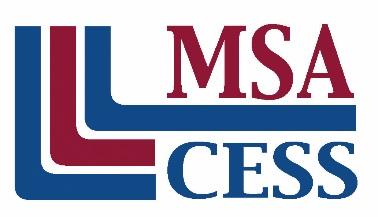 EXCELLENCE BY DESIGN2016 EditionA Self-Study for Accreditation by the Middle States AssociationSAINT ANDREW CATHOLICWAYNESBORO, PAFALL 2019PRINCIPALLINDSAY J. SALMONINTERNAL COORDINATORSMelissa BladesStephen Phenicie3624 Market Street  |  2 West  |  Philadelphia, PA 19104Telephone:  (267) 284-5000  |  FAX:  (215) 662-0957  |  Email: info@msa-cess.orgwww.msa-cess.org  TABLE OF CONTENTSLESSONS LEARNEDGUIDING QUESTIONS TO PREPARE FOR YOUR SCHOOL’S NEW CYCLE OF ACCREDITATIONHow has the context of your school and/or the school community changed?Indicate any major changes to the Context of the School since the last Team Visit. Refer to the last Team Report and the Mid-Term Report to describe any significant changes that have affected or will affect the school’s improvement planning process and/or the school’s compliance with the Middle States Standards for Accreditation.  Be sure to include changes in the school or community demographics, governance, finances, facilities or programs offered.Will you need to revise your foundation documents for this self-study?Review the Foundation Documents (Mission, Beliefs/Values and Profile of the Graduate) for your school, discuss if there is a need for any revisions or if there is a need to recommit to them for the next cycle of accreditation.What progress has been made on the attainment of the school’s improvement goals/objectives and implementation of the action plans?Review your objectives/goals that have been attained. Include any action plan strategies that believe were particularly effective in achieving the targets of the objectives/goals.Review your objectives/goals that have not been attained. Include an analysis of the implementation of the action plans and the effectiveness of the action plan strategies identified to achieve the targets of the objectives.  Review the goals/objectives, if any, from the last accreditation term that remain relevant and should be pursued in the re-accreditation. (These can include goals attained on which you plan to build further improvement or goals not yet reached)How effective was your Planning Process?Consider the role of the internal coordinators, administration, Planning Team/Steering Committee, and implementation and communication strategies and how effective they were in sustaining growth and improvement.Discuss the effectiveness of the Planning Process and what you could do to make it more successful. Identify those aspects of the Planning Process that you would carry forward in order to sustain growth and improvement.Did you use Excellence by Design for your last accreditation? Yes_____		No__X___	 Not Sure ______If no, what protocol did you use? Why did you choose Excellence by Design for this self-study? DESCRIPTION OF THE SCHOOLORGANIZATION FOR SELF-STUDYIn this section of the school's self-study, the school is asked to ensure it has the organizational elements and processes that are necessary for the school to be successful in achieving its Plan for Growth and Improvement. The school has or has developed the organizational elements and processes described below:Leadership Internal CoordinatorsThe Internal Coordinators for the self-study and accreditation process are:How and why were the Internal Coordinators selected? How did the Internal Coordinators fulfill their role and responsibilities?What kinds of support and assistance were provided to the Internal Coordinators to enable them to fulfill their responsibilities?The Planning TeamThe members of the Planning Team are:What charge was given to the Planning Team? What authority was it given to oversee, monitor, and make decisions regarding the school’s planning for growth and improvement in student performance and organizational capacity? How does the membership of the Team reflect the diversity within the school’s community of stakeholders? How were the members of the Planning Team selected?How does the Planning Team function and make its decisions?How often did the Planning Team meet? (Provide a list of the Planning Team’s meetings and minutes in the Visiting Team’s workroom.)What is the Planning Team’s relationship to any other groups in the school, if any, responsible for planning for growth and improvement in student performance?What is the Planning Team’s plan for rotating membership and identifying new members? What is the plan for training and orienting new members to the work of the Team?How will the Planning Team function after the visit of the Visiting Team and during the implementation of the Plan for Growth and Improvement?Role of the School’s Leadership and GovernanceWhat role has the school’s leadership and governance played in the self-study process and the planning for growth and improvement in student performance? How has the leadership provided support for the self-study and accreditation processes?If the school is part of a larger system of schools, what role did the leadership and governance of the system play in the planning process? What kind of support did that leadership and governance provide for the school’s planning efforts?Implementing a Planning EthicA Plan for Communication and AwarenessA Plan for Periodic Reviews of the Plan for Growth and Improvement THE SCHOOL’S FOUNDATION DOCUMENTS:MISSION, BELIEFS, AND PROFILE OF GRADUATESThe first major task of the self-study process is establishing a preferred future for the school. This is done by developing or reviewing/revising the school's Foundation Documents, which include: Mission, Beliefs, and Profile of Graduates. These foundational documents answer the following questions:What is our vision for a better future for the children of our school?What beliefs or core values will guide our journey? What will our students have to know, be able to do, and to demonstrate for us to achieve our mission?These statements are the cornerstone the school’s long-range planning and day-to-day decision-making.MISSIONWhat is the school’s Mission?How and by whom was the school's Mission developed/reviewed/revised?How does the school ensure that its community of stakeholders understands and supports its Mission?What is the date of the most recent revision/adoption of the school’s Mission? Who approved the most recent revision/adoption?Where is the Mission formally published?  BELIEFSWhat are the school’s Beliefs?How and by whom were the school's Beliefs developed/reviewed/revised?How does the school ensure that its community of stakeholders understands and supports its Beliefs?PROFILE OF GRADUATESWhat is the school’s Profile of Graduates?How and by whom was the school's Profile of Graduates developed/reviewed/revised?How does the school ensure that everyone understands and supports its Profile of Graduates?THE PROFILE OF THE SCHOOLThe Profile of the School includes information and data that 1) describe the community(ies) the school serves and in which it exists, 2) help to develop an understanding of the school’s Mission, and 3) describe the opportunities & challenges the school faces as it seeks to achieve its Mission. THE COMMUNITYProvide a description of the community. Describe its history and major characteristics, including geographic location and socioeconomic and demographic makeup.Describe any changes in the community occurring over the last five years that have had an impact on the school. Indicate any changes that are expected to occur during the next five years.Last Five Years: Next Five Years: Describe the major challenges currently faced by the community—social, economic, political.List the major educational and cultural programs and facilities in the community that are available for use by the school and its students. SCHOOL INFORMATIONB.1.	HISTORY OF THE SCHOOL:Provide a brief history of the school. Include key milestones and developments in the life of the school.  B.2.	SCHOOL INFORMATION: INDEPENDENT, RELIGIOUS, AND PROPRIETARY SCHOOLSB.4.	SCHOOL INFORMATION: ALL SCHOOLSB.4.a.	Enrollment Trends Explain any significant or unusual enrollment trends for this school.B.4.b. Student Demographic Trends:  Explain any significant or unusual demographic trends for this school.B.4.c.	Size of The Professional and Support Staffs: Describe significant trends in size of the staff that have had or may have an impact on the education program, provision of student services, personnel, facilities or finances.  B.4.d.	Experience of The Staff: Describe significant trends in experience of the staff that have had or may have an impact on the education program, provision of student services, personnel, facilities or finances.  B.4.e.	Academic Preparation of The Professional Staff: Describe significant trends in the academic preparation of the staff that have had or may have an impact on the education program, provision of student services, personnel, facilities or finances.  qwB.4.f.	Professional Certifications of the Professional Staff:  Describe significant trends in the professional certification of the staff that have had or may have an impact on the education program, provision of student services, personnel, facilities or finances.  B.4.g. 	Staff Demographic Trends:  Describe significant trends in the demographics of the staff that have had or may have an impact on the education program, provision of student services, personnel, facilities or finances.  B.4.h.	Staff Mobility: Indicate the number of each category below that were new hires in the year indicated.Indicate the percentage of each category below of staff turnover in the year indicated.Describe significant trends in staff turnover that have had or may have an impact on the education program, provision of student services, personnel, facilities or finances.  STUDENT PERFORMANCEThis profile of Student Performance includes the following information and data that describe the levels of student performance on assessments that are most respected by the members of the school’s community of stakeholders, valued by the school’s professional staff, and/or required by the state or federal governments. C.1	ACADEMIC PERFORMANCE DATAC.1.a.	Student Performance DataResults of Assessments of Student Performance—All Schools(Standardized Assessments, SAT/Advanced Placement, International Baccalaureate, MAP testing, etc)Provide a description of proposed improvements and/or corrective actions that need to be taken for students performing below standard. Include a description of actions that have been initiated or are formally planned.Provide a description of proposed improvements and/or corrective actions that need to be taken for students performing below standard. Include a description of actions that have been initiated or are formally planned.Provide a description of proposed improvements and/or corrective actions that need to be taken for students performing below standard. Include a description of actions that have been initiated or are formally planned.C.1.b	Evidence of Student Learning- AssessmentsProvide a description of proposed improvements and/or corrective actions that need to be taken if a rating of “Needs Improvement” or “Unsatisfactory” is assigned. Include a description of actions that have been initiated or are formally planned.Provide a description of proposed improvements and/or corrective actions that need to be taken if a rating of “Needs Improvement” or “Unsatisfactory” is assigned. Include a description of actions that have been initiated or are formally planned.Provide a description of proposed improvements and/or corrective actions that need to be taken if a rating of “Needs Improvement” or “Unsatisfactory” is assigned. Include a description of actions that have been initiated or are formally planned.C.2	ACADEMIC PERFORMANCE DATA—ALL SCHOOLSC.2.a.	Retention in Grade: C.2.b	Honor Roll C.4.	CITIZENSHIP PERFORMANCE DATA—ALL SCHOOLSC.4.a.	Attendance: C.4.b.	Tardiness:C.4.c.	Suspensions from School C.4.d.	Expulsions: THE PROFILE OF ORGANIZATIONAL CAPACITYThe Profile of Organizational Capacity provides information and data that portray the school’s capacity to produce the levels of student performance the school and its community of stakeholders desire and expect. The profile consists of the results of a self-assessment of the school’s adherence to the 12 Middle States Standards for Accreditation. Method(s) Used to Conduct the Self-Assessment of Adherence to the Standards for AccreditationBy Standards SurveysBy a Committee**NOTE:  Committee size and composition may vary depending upon the school’s size, the topic to be addressed, etc. If needed, add lines to the above chart.If the school used a single committee to conduct the self-assessment, explain below how all of the school’s community of stakeholders were given opportunities to provide input into the self-assessment.The school must meet this Standard for Accreditation to be granted “Accreditation” by the Middle States Association. The Indicators of Quality for the Standard identify the types of evidence that, when taken together, indicate whether the school meets the Standard. The school may indicate other types of evidence particular to the school in the “Other” section provided below. Rate the degree to which the school meets each Indicator by using the following scale:THE MISSION STANDARD FOR ACCREDITATION(Indicators 1.1-1.6)ISSUES Related to This StandardNot applicable in this section. See The School’s Mission, Beliefs, and Profile of Graduates Self-Assessment of Adherence to the INDICATORS OF QUALITYTHE MISSION STANDARD FOR ACCREDITATIONThe Standard: The school has a Mission that conveys clearly and concisely the school’s vision of a preferred future for the school’s students and its expectations for student learning. The Mission is consistent with ethical norms and demonstrates respect for persons of all races, creeds, and cultures. The Mission serves as the basis for daily operational and instructional decision-making as well as strategic planning. It is developed using a process that considers input by appropriate stakeholders of the school and is aligned with the needs of the community(ies) the school serves.Indicators of Quality for all schoolsIndicators of Quality for faith-based schools Stakeholders’ comments to support the ratings:Explanation of Any Ratings of 1:Self-Assessment of Adherence to the STANDARD FOR ACCREDITATIONImplications for PLANNINGList the school’s significant strengths in meeting the Mission Standard.List the school’s significant areas in need of improvement in meeting the Mission Standard.Based on the strengths and areas for improvement identified, list any important next steps or strategic priorities related to Mission that should be included in the action plan in the Plan for Growth and Improvement.EVIDENCE to Support the Assessment of This StandardGOVERNANCE AND LEADERSHIP STANDARD FOR ACCREDITATION(Indicators 2.1-2.39)ISSUES Related To This StandardTO BE COMPLETED BY INDEPENDENT, RELIGIOUS, AND PROPRIETARY SCHOOLS	For religious schools:Self-Assessment of Adherence to the INDICATORS OF QUALITYGOVERNANCE AND LEADERSHIP STANDARD FOR ACCREDITATIONThe Standard: The school is chartered, licensed, or authorized by the appropriate civil authority(ies) and is in compliance with all applicable statutes, ordinances, and regulations of all civil authorities of the jurisdiction(s) in which the school operates. There are no legal or proprietary ambiguities in the ownership and control of or responsibility for the school.The school’s governing body and leadership act ethically and consistently to ensure an atmosphere of mutual respect, purposeful effort, and a productive environment for teaching and learning while demonstrating adherence to the school’s Mission. The governing body and leadership maintain timely and open communication with the school’s community of stakeholders. The governing body and leadership provide the vision that drives strategic planning and day-to-day operations. They ensure the integrity, effectiveness, and reputation of the school by establishing policies, providing necessary resources, and ensuring the quality of the school’s educational program.Indicators of Quality for all schoolsIndicators of Quality for faith-based schoolsIndicator of Quality for schools that deliver all or part of their educational program by a distance modalityIndicators of Quality for proprietary schoolsStakeholders’ comments to support the ratings:Explanation of Any Ratings of 1:Self-Assessment of Adherence to the STANDARD FOR ACCREDITATIONImplications for PLANNINGList the school’s significant strengths in meeting the Governance and Leadership Standard.List the school’s significant areas in need of improvement in meeting the Governance and Leadership Standard.Based on the strengths and areas for improvement identified, list any important next steps or strategic priorities related to governance and leadership that should be included in the action plan in the Plan for Growth and Improvement.EVIDENCE to Support the Assessment of This StandardSCHOOL IMPROVEMENT PLANNING STANDARD FOR ACCREDITATION(Indicators 3.1-3.8)ISSUES Related to this StandardSCHOOL PLANSProvide a description of proposed improvements and/or corrective actions that need to be taken if a rating of “Needs Improvement” or “Unsatisfactory” is assigned. Include a description of actions that have been initiated or are formally planned.Self-Assessment of Adherence to the INDICATORS OF QUALITYSCHOOL IMPROVEMENT PLANNING STANDARD FOR ACCREDITATIONThe Standard: The school plans strategically and continuously to grow and improve its students’ performance and the school’s capacity to produce the levels of student performance desired and expected by its community of stakeholders. The school’s strategic plan is aligned with and supports achievement of its Mission. The school uses a collaborative process to develop and implement its strategic plan for growth and improvement and ensures that the plan includes professional development activities the staff needs to implement the plan and achieve its goals.Indicators of Quality for all schoolsIndicator of Quality for faith-based schoolsStakeholders’ comments to support the ratings:Explanation of Any Ratings of 1:Self-Assessment of Adherence to the STANDARD FOR ACCREDITATIONImplications for PLANNINGList the school’s significant strengths in meeting the School Improvement Planning Standard.List the school’s significant areas in need of improvement in meeting the School Improvement Planning Standard.Based on the strengths and areas for improvement identified, list any important next steps or strategic priorities related to school improvement planning that should be included in the action plan in the Plan for Growth and Improvement.EVIDENCE to Support the Assessment of This StandardFINANCES STANDARD FOR ACCREDITATION(Indicators 4.1-4.17)ISSUES Related to this StandardA.2.	For Non-Public, Independent And Proprietary SchoolsFINANCIAL RESOURCES:  ANNUAL PER PUPIL COSTS:  INSURANCE FOR THE SCHOOL: Provide a description of proposed improvements and/or corrective actions that need to be taken if a rating of “Needs Improvement” or “Unsatisfactory” is assigned. Include a description of actions that have been initiated or are formally planned.Indicate any anticipated major capital expenditures within the next three years.A.3.	For All Schools—Financial AssurancesThe financial viability and stability of a school is a primary requirement for accreditation by the Middle States Association. Therefore, if the school is not able to provide the results of a full external audit completed within the last 18 months, the head of the school and the head of the governing body (if applicable) must assure, by their electronic signatures below, that the financial information and data reported in this Self-Study Report are true and accurate.I give my assurance that the financial information and data in this Self-Study Report are true and accurate.Self-Assessment of Adherence to the INDICATORS OF QUALITYFINANCES STANDARD FOR ACCREDITATIONThe Standard: The school has financial resources that are sufficient to provide its students with the educational program defined in the school’s Mission and strategic plan. Financial resources are stable, and indications are they will continue to be stable for the foreseeable future. The school uses business practices that are ethical and follow accepted budgeting and accounting principles. The practices promote confidence in the school’s ability to manage its fiscal and material resources in a responsible manner. The school dedicates its financial resources to implementing its educational program, services, activities, and operations.Indicators of Quality for all schoolsIndicators of Quality for faith-based schools Stakeholders’ comments to support the ratings:Explanation of Any Ratings of 1:Self-Assessment of Adherence to the STANDARD FOR ACCREDITATIONImplications for PLANNINGList the school’s significant strengths in meeting the Finances Standard.List the school’s significant areas in need of improvement in meeting the Finances Standard.Based on the strengths and areas for improvement identified, list any important next steps or strategic priorities related to finances that should be included in the action plan in the Plan for Growth and Improvement.EVIDENCE to Support the Assessment of this StandardFACILITIES STANDARD FOR ACCREDITATION(Indicators 5.1-5.14)ISSUES Related to This StandardA.1.	PHYSICAL FACILITIES. A.2.	ADEQUACY OF FACILITIES. School BuildingProvide a description of proposed improvements and/or corrective actions that need to be taken if a rating of “Needs Improvement” or “Unsatisfactory” is assigned. Include a description of actions that have been initiated or are formally planned.School OfficeProvide a description of proposed improvements and/or corrective actions that need to be taken if a rating of “Needs Improvement” or “Unsatisfactory” is assigned. Include a description of actions that have been initiated or are formally planned.A.3.	MAINTENANCE AND CLEANING STAFF: Provide a description of proposed improvements and/or corrective actions that need to be taken if a rating of “Needs Improvement” or “Unsatisfactory” is assigned. Include a description of actions that have been initiated or are formally planned.Self-Assessment of Adherence to the INDICATORS OF QUALITYFACILITIES STANDARD FOR ACCREDITATIONThe Standard: The school provides facilities that are safe, clean, and well maintained and that are appropriate and adequate to achieve the school’s Mission. The facilities provide a physical environment that supports delivery of the school’s educational program, services, and activities, and the ability of students to achieve the levels of learning and performance expected of them. The facilities are inspected regularly for effective operation and are in compliance with all applicable health and safety codes of the civil jurisdiction(s) within which the school is located.Indicators of Quality for all schoolsIndicators of Quality for schools with early childhood education programsStakeholders’ comments to support the ratings:Evidence:Self-Assessment of Adherence to the STANDARD FOR ACCREDITATIONImplications for PLANNINGList the school’s significant strengths in meeting the Facilities Standard.List the school’s significant areas in need of improvement in meeting the Facilities Standard.Based on the strengths and areas for improvement identified, list any important next steps or strategic priorities related to facilities that should be included in the action plan in the Plan for Growth and Improvement.EVIDENCE to Support the Assessment of This StandardSCHOOL ORGANIZATION AND STAFF STANDARD FOR ACCREDITATION(Indicators 6.1-6.37[PA6.38-PA6.41])ISSUES Related To This StandardNot applicable in this section. See School Information in the Profile of the School. Self-Assessment of Adherence to the INDICATORS OF QUALITYSCHOOL ORGANIZATION AND STAFF STANDARD FOR ACCREDITATIONThe Standard: The school’s organization facilitates achievement of its purposes and core values as expressed in its Mission and successful implementation of its educational program, services, and activities. Members of the administrative, instructional, and support staffs are qualified, competent, and sufficient in number to provide a high quality educational experience as defined by the school’s Mission. Staff members possess the qualifications required by the civil authority in which the institution operates to administer and teach the program(s) to which they are assigned. Staff members are evaluated regularly based on clear expectations for performance and are provided with professional development experiences that address areas in which staff members need to grow and/or improve. The school’s leaders and staff demonstrate collegial and collaborative relationships. Indicators of Quality for all schoolsIndicators of Quality for schools with early childhood programsIndicator of Quality for schools that provide all or part of their educational program by a distance modalityIndicators of Quality for faith-based schools Indicators of Quality for all Pennsylvania public schools, private schools and their contractors’ employees who work in direct contact with children, and student teacher candidates.Stakeholders’ comments to support the ratings:Explanation of Any Ratings of 1:Self-Assessment of Adherence to the STANDARD FOR ACCREDITATIONImplications for PLANNINGList the school’s significant strengths in meeting the School Organization and Staff Standard.List the school’s significant areas in need of improvement in meeting the School Organization and Staff Standard.Based on the strengths and areas for improvement identified, list any important next steps or strategic priorities related to school organization and staff that should be included in the action plan in the Plan for Growth and Improvement.EVIDENCE to Support the Assessment of This StandardHEALTH AND SAFETY STANDARD FOR ACCREDITATION(Indicators 7.1-7.18)ISSUES Related to this StandardA.1.	EMERGENCY AND CRISIS PLANS: Provide a description of proposed improvements and/or corrective actions that need to be taken if a rating of “Needs Improvement” or “Unsatisfactory” is assigned. Include a description of actions that have been initiated or are formally planned.A.2.	EMERGENCY DRILLS: Provide a description of proposed improvements and/or corrective actions that need to be taken if a rating of “Needs Improvement” or “Unsatisfactory” is assigned. Include a description of actions that have been initiated or are formally planned.A.3.	HEALTH AND SAFETY INSPECTION SCHEDULE:  Provide a description of proposed improvements and/or corrective actions that need to be taken if a rating of “Needs Improvement” or “Unsatisfactory” is assigned. Include a description of actions that have been initiated or are formally planned.A.4.	SUMMARY OF HEALTH SCREENINGS:  A.5.	SUMMARY OF INOCULATIONS:  A.6.	PROVISIONS FOR HEALTH AND SAFETY:  Provide a description of proposed improvements and/or corrective actions that need to be taken if a rating of “Needs Improvement” or “Unsatisfactory” is assigned. Include a description of actions that have been initiated or are formally planned.A.7.	HEALTH AND SAFETY STAFF: Self-Assessment of Adherence to the INDICATORS OF QUALITYHEALTH AND SAFETY STANDARD FOR ACCREDITATIONThe Standard: The school provides a safe, orderly, and healthy environment for teaching and learning that meets the health and safety requirements of the civil jurisdiction(s) in which the school operates. The school has and implements policies and/or procedural guidelines to ensure the health and safety of students, the staff, and visitors to the school. The school has and implements plans for responding to emergencies and crises. Indicators of Quality for all schools INDICATORS OF QUALITY FOR SCHOOLS WITH EARLY CHILDHOOD PROGRAMSStakeholders’ comments to support the ratings:Explanation of Any Ratings of 1:Self-Assessment of Adherence to the STANDARD FOR ACCREDITATIONImplications for PLANNINGList the school’s significant strengths in meeting the Health and Safety Standard.List the school’s significant areas in need of improvement in meeting the Health and Safety Standard.Based on the strengths and areas for improvement identified, list any important next steps or strategic priorities related to health and safety that should be included in the action plan in the Plan for Growth and Improvement.EVIDENCE to Support the Assessment of This StandardEDUCATIONAL PROGRAM STANDARD FOR ACCREDITATION(Indicators 8.1-8.61)ISSUES Related to This StandardSUMMARY OF THE EDUCATIONAL PROGRAM: Describe the school's policy/procedure for developing, reviewing, and revising the curriculum areas in the school's educational program.Describe the school's policy/procedure for ensuring that the curriculum areas in the school's educational program are aligned vertically and horizontally.Describe the school's policy/procedure for developing, reviewing, and revising curriculum guides for the curriculum areas in the school's educational program.Describe how and in which curriculum areas students receive instruction for developing critical thinking, reasoning, problem-solving, and study skills.Describe how and in which curriculum areas students receive instruction in the effective uses of technology for learning and opportunities to apply that knowledge.Describe how and in which curriculum areas students are provided with opportunities to develop social skills such as self-control, working constructively in a group, accepting individual and group responsibility, etc.Describe the school's policy/procedure for selecting, evaluating, and reviewing instructional materials for the curriculum areas in the school's educational program.Describe the school's policy/procedure for identifying and addressing different student learning styles for the curriculum areas in the school's educational program.  Describe the school's policy/procedure for identifying students with special needs (gifted, ESL, special education, etc.) and how the curriculum areas are modified for these students.Self-Assessment of Adherence to the INDICATORS OF QUALITYEDUCATIONAL PROGRAM STANDARD FOR ACCREDITATIONThe Standard: The school’s educational program consists of carefully planned and well-executed programs of study that are based on appropriate content and learning standards, instructional methods, and assessments of student learning that reflect current research and best practices in learning and teaching. The educational program is aligned with the school’s Mission, approved by the governing body, and sufficiently financed and supported. The educational program is designed so that all students can achieve at the levels desired by the school’s community of stakeholders. Indicators of Quality for all schoolsIndicators of Quality for schools with early childhood programsIndicators of Quality for schools with elementary school programsIndicators of Quality for schools with middle school programsIndicators of Quality for schools with secondary school programsIndicators of Quality for schools that deliver all or part of their educational program by a distance modalityIndicators of Quality for faith-based schoolsStakeholders’ comments to support the ratings:Explanation of Any Ratings of 1:Self-Assessment of Adherence to the STANDARD FOR ACCREDITATIONImplications for PLANNINGList the school’s significant strengths in meeting the Educational Program Standard.List the school’s significant areas in need of improvement in meeting the Educational Program Standard.Based on the strengths and areas for improvement identified, list any important next steps or strategic priorities related to educational program that should be included in the action plan in the Plan for Growth and Improvement.EVIDENCE to Support the Assessment of this StandardASSESSMENT AND EVIDENCE OF STUDENT LEARNING STANDARD FOR ACCREDITATION(Indicators 9.1-9.15)ISSUES Related to this StandardNot applicable in this section. See Academic Performance Data in the Profile of the School.Self-Assessment to Adherence to the INDICATORS OF QUALITYASSESSMENT AND EVIDENCE OF STUDENT LEARNING STANDARD FOR ACCREDITATIONThe Standard: The school has a program for assessing student learning and performance that is consistent with the school’s Mission. The program is based on current research and best practices and is aligned with the school’s educational and instructional programs. The assessment program systematically collects and rigorously analyzes quantifiable and observable evidence of student learning and performance and growth using multiple, valid, and reliable assessments that are respected by the school’s community of stakeholders. The school expects all students to learn and demonstrate the knowledge, skills, and habits of mind required in the educational program. Students are learning and performing at the levels expected, or the school has and is implementing a plan to raise learning and performance to the expected levels.Indicators of Quality for all schoolsIndicator for Quality for schools with early childhood programsIndicators of Quality for schools that deliver all or part of their educational program by a distance modalityIndicators of Quality for faith-based schoolsStakeholders’ comments to support the ratings:Explanation of Any Ratings of 1:Self-Assessment of Adherence to the STANDARD FOR ACCREDITATIONImplications for PLANNINGList the school’s significant strengths in meeting the Assessment and Evidence of Student Learning Standard.List the school’s significant areas in need of improvement in meeting the Assessment and Evidence of Student Learning Standard.Based on the strengths and areas for improvement identified, list any important next steps or strategic priorities related to assessment and evidence of student learning that should be included in the action plan in the Plan for Growth and Improvement.EVIDENCE to Support the Assessment of This StandardSTUDENT SERVICES STANDARD FOR ACCREDITATION(Indicators 10.1-10.34)ISSUES Related to This StandardA.1.	Student Services Staff: Provide a description of proposed improvements and/or corrective actions that need to be taken if a rating of “Needs Improvement” or “Unsatisfactory” is assigned. Include a description of actions that have been initiated or are formally planned.A.2. 	Student ServicesDescribe the guidance and counseling services for students provided by the school (include guidance counseling, including personal, academic, college, and career, substance abuse counseling, social workers, etc).Describe the Child Study Team services provided for students identified as having special needs (includes self-contained programs, resource centers, in-class support, therapies, including psychological, speech, physical, and occupational).Describe the special education services provided.Describe the use of instructional aides in the school.Describe the food services for students provided by the school. If food services are not provided by the school, describe the provisions for students to eat during the school day.Describe the transportation services for students provided by the school. If transportation is not provided by the school, describe how students travel to and from school.Describe any career awareness activities provided by the school.Describe any school programs for the orientation of new students or the transitioning of students between schools/levels. Describe the school's admission practices.Self-Assessment of Adherence to the INDICATORS OF QUALITYSTUDENT SERVICES STANDARD FOR ACCREDITATIONThe Standard: The school provides student services that are effective, appropriate, and that support student learning and achieving the school’s Mission. The services are well-planned and well-delivered, and they are an integral part of and contribute to the school’s educational program. Services are delivered by qualified personnel, sufficiently financed, and evaluated periodically for their effectiveness. Services comply with any requirements of the civil authorities of the jurisdiction(s) in which the school is located. Indicators of Quality for all schoolsIndicators of Quality for schools that deliver all or part of their educational program by a distance modalityIndicators of Quality for faith-based schoolsStakeholders’ comments to support the ratings:Explanation of Any Ratings of 1:Self-Assessment of Adherence to the STANDARD FOR ACCREDITATIONImplications for PLANNINGList the school’s significant strengths in meeting the Student Services Standard.List the school’s significant areas in need of improvement in meeting the Student Services Standard.Based on the strengths and areas for improvement identified, list any important next steps or strategic priorities related to student services that should be included in the action plan in the Plan for Growth and Improvement.EVIDENCE to Support the Assessment of This StandardSTUDENT LIFE AND STUDENT ACTIVITIES STANDARD FOR ACCREDITATION(Indicators 11.1-11.19)ISSUES Related to This StandardA.1.	NON-ATHLETIC STUDENT ACTIVITIES.  A.2.	ATHLETIC STUDENT ACTIVITIES.  Self-Assessment of Adherence to the INDICATORS OF QUALITYSTUDENT LIFE AND STUDENT ACTIVITIES STANDARD FOR ACCREDITATIONThe Standard: The school provides non-discriminatory student activities that are age- and developmentally appropriate and that supplement and enhance the school’s educational program. A balance of academic, social, co- or extracurricular and service activities is maintained. Student activities are designed to foster intellectual, cultural, and social growth and physical health and wellness. Activities provide opportunities for student leadership and social interaction, encourage development of student interests, and, when appropriate, family involvement. Activities are adequately financed, periodically reviewed for their effectiveness, and appropriate for the school’s Mission. Indicators of Quality for all schoolsIndicators of Quality for schools with a residential programIndicator of Quality for schools that deliver all or part of their educational program by a distance modalityIndicator of Quality for faith-based schoolsStakeholders’ comments to support the ratings:Explanation of Any Ratings of 1:Self-Assessment of Adherence to the STANDARD FOR ACCREDITATIONImplications for PLANNINGList the school’s significant strengths in meeting the Student Life and Student Activities Standard.List the school’s significant areas in need of improvement in meeting the Student Life and Student Activities Standard.Based on the strengths and areas for improvement identified, list any important next steps or strategic priorities related to student life and student activities that should be included in the action plan in the Plan for Growth and Improvement.EVIDENCE to Support the Assessment of This StandardINFORMATION RESOURCES STANDARD FOR ACCREDITATION(Indicators 12.1-12.15)ISSUES Related to This StandardA.1.	INFORMATION RESOURCES: Provide a description of proposed improvements and/or corrective actions that need to be taken if a rating of “Needs Improvement” or “Unsatisfactory” is assigned. Include a description of actions that have been initiated or are formally planned.A.2.	FACILITIES FOR INFORMATION RESOURCES: Provide a description of proposed improvements and/or corrective actions that need to be taken if a rating of “Needs Improvement” or “Unsatisfactory” is assigned. Include a description of actions that have been initiated or are formally planned.A.3.	INFORMATION RESOURCES STAFF: Provide a description of proposed improvements and/or corrective actions that need to be taken if a rating of “Needs Improvement” or “Unsatisfactory” is assigned. Include a description of actions that have been initiated or are formally planned.Self-Assessment of Adherence to the INDICATORS OF QUALITYINFORMATION RESOURCES STANDARD FOR ACCREDITATIONThe Standard: The school’s information resources are appropriate and adequate in scope, quantity, and quality to facilitate achieving the school’s Mission and delivery of its educational program. The resources are accessible to all students and the staff for use in learning and teaching and to broaden and extend their knowledge and skills. Appropriate instruction is offered to the students and the staff on the appropriate, ethical, and most effective uses of the information resources. Information resources are current and functional.Indicators of Quality for all schoolsIndicators of Quality for schools with early childhood programsIndicators of Quality for schools that deliver all or part of their educational program by a distance modalityStakeholders’ comments to support the ratings:Explanation of Any Ratings of 1:Self-Assessment of Adherence to the STANDARD FOR ACCREDITATIONImplications for PLANNINGList the school’s significant strengths in meeting the Information Resources Standard.List the school’s significant areas in need of improvement in meeting the Information Resources Standard.Based on the strengths and areas for improvement identified, list any important next steps or strategic priorities related to information resources that should be included in the action plan in the Plan for Growth and Improvement.EVIDENCE to Support the Assessment of This StandardSELF-ASSESSMENT OF THEINDICATORS OF QUALITY FORCURRICULUM, INSTRUCTION, AND ASSESSMENTAs part of its planning for growth and improvement, the school conducted an in-depth self-examination of the curriculum, instructional program, and assessment practices for those components of its educational program that are deemed essential to the areas of student performance that have been identified as the priorities for growth and improvement. Using the Middle States Indicators of Quality for curriculum, instruction, and assessment, this self-assessment required the school to look carefully at its written curriculum, how the curriculum is delivered to the students, and the practices used to assess the degree to which the students are achieving the learning goals of the curriculum. The overall purpose of this self-assessment is to identify any aspects of the school’s curriculum, instructional pedagogy, and assessment practices that need to be developed or improved to increase the likelihood that the school will be able to achieve the goals it set for growing and improving student performance. Areas identified for development and/or improvement should be included in the action plans for the measurable student performance and organizational capacity goals that are the heart of the Plan for Growth and Improvement.SELF-ASSESSMENT OF THE INDICATORS OF QUALITY FOR CURRICULUM, INSTRUCTION, AND ASSESSMENT IN:The self-assessment of the degree to which this component of the school's educational program meets the Indicators of Quality for Curriculum, Instruction, and Assessment was conducted by the following process:**NOTE:  Committee size and composition may vary depending upon the school’s size, the topic to be addressed, etc. If needed, add lines to the above chart.If the school used a committee to conduct the self-assessment, explain how all of the school’s community of stakeholders was given opportunities to provide input into the self-assessment.ISSUES Related to The Indicators Of QualityThe following requirements ask the school system to provide a self-assessment of expectations for quality for curriculum, instruction, and assessment in this component of the school's educational program. The information and data requested in this section are not for evaluation purposes. Instead, the information and data will assist the system in making the determination whether it meets the Standard and its Indicators of Quality.CURRICULAR COMPONENT SUMMARY:  On the chart below, summarize the course/program offerings for this component of the educational program by completing each column as described.Describe any gaps or omissions in the sequences of courses taught in this component of the educational program. Provide a description of proposed improvements and/or corrective actions that need to be taken. Include a description of actions that have been initiated or are formally planned.Describe any unnecessary repetitions in the sequences of courses taught in this component of the educational program. Provide a description of proposed improvements and/or corrective actions that need to be taken. Include a description of actions that have been initiated or are formally planned.ASSESSMENT RESULTS: Provide a description of proposed improvements and/or corrective actions that need to be taken if a rating of “Needs Improvement” or “Unsatisfactory” is assigned. Include a description of actions that have been initiated or are formally planned.Self-Assessment of The INDICATORS OF QUALITYThe Indicators of Quality for curriculum, instruction and assessment identify the types of evidence that, when taken together, indicate whether the school meets the expectations for quality in its educational program. INDICATORS OF QUALITY FOR CURRICULUMIndicators of Quality for All SchoolsIndicators for school systems that deliver all or part of their educational program by a distance modalityStakeholders’ comments to support the ratings:Explanation for Any Ratings of 1:INDICATORS OF QUALITY FOR INSTRUCTIONIndicators for All Schools Indicators for schools that deliver all or part of their educational program by a distance modalityStakeholders’ comments to support the ratings:Explanation for Any Ratings of 1:INDICATORS OF QUALITY FOR ASSESSMENT Indicators for All Schools Stakeholders’ comments to support the ratings:Explanation for Any Ratings of 1:ROOT CAUSE ANALYSIS Describe any improvements related to this component of the educational program made within the past five years. List the significant strengths of the school in this component of the educational program.List the significant areas for improvement of the school in this component of the educational program.Based on the strengths and areas for improvement identified, list any important next steps or strategic priorities related to this component of the educational program that should be included in the action plans in the Plan for Growth and Improvement.D.	Implications for PLANNINGList the significant strengths in this curriculum area regarding the Indicators of Quality for curriculum, instruction, and assessment.List the significant areas in need of improvement in this curriculum area regarding the Indicators of Quality for curriculum, instruction, and assessment.Based on the strengths and areas for improvement identified in this curriculum area, list any important next steps or strategic priorities related to this curriculum area that should be included in the action plan in the Plan for Growth and Improvement.E.	EVIDENCE to Support the Self-Assessment of Adherence to the Indicators of Quality for Curriculum, Instruction, and Assessment SELF-ASSESSMENT OF THE INDICATORS OF QUALITY FOR CURRICULUM, INSTRUCTION, AND ASSESSMENT IN:The self-assessment of the degree to which this component of the school's educational program meets the Indicators of Quality for Curriculum, Instruction, and Assessment was conducted by the following process:**NOTE:  Committee size and composition may vary depending upon the school’s size, the topic to be addressed, etc. If needed, add lines to the above chart.If the school used a committee to conduct the self-assessment, explain how all of the school’s community of stakeholders was given opportunities to provide input into the self-assessment.ISSUES Related to The Indicators Of QualityThe following requirements ask the school system to provide a self-assessment of expectations for quality for curriculum, instruction, and assessment in this component of the school's educational program. The information and data requested in this section are not for evaluation purposes. Instead, the information and data will assist the system in making the determination whether it meets the Standard and its Indicators of Quality.CURRICULAR COMPONENT SUMMARY:  On the chart below, summarize the course/program offerings for this component of the educational program by completing each column as described.Describe any gaps or omissions in the sequences of courses taught in this component of the educational program. Provide a description of proposed improvements and/or corrective actions that need to be taken. Include a description of actions that have been initiated or are formally planned.Describe any unnecessary repetitions in the sequences of courses taught in this component of the educational program. Provide a description of proposed improvements and/or corrective actions that need to be taken. Include a description of actions that have been initiated or are formally planned.ASSESSMENT RESULTS: Provide a description of proposed improvements and/or corrective actions that need to be taken if a rating of “Needs Improvement” or “Unsatisfactory” is assigned. Include a description of actions that have been initiated or are formally planned.Self-Assessment of The INDICATORS OF QUALITYThe Indicators of Quality for curriculum, instruction and assessment identify the types of evidence that, when taken together, indicate whether the school meets the expectations for quality in its educational program. INDICATORS OF QUALITY FOR CURRICULUMIndicators of Quality for All SchoolsIndicators for school systems that deliver all or part of their educational program by a distance modalityStakeholders’ comments to support the ratings:Explanation for Any Ratings of 1:INDICATORS OF QUALITY FOR INSTRUCTIONIndicators for All Schools Indicators for schools that deliver all or part of their educational program by a distance modalityStakeholders’ comments to support the ratings:Explanation for Any Ratings of 1:INDICATORS OF QUALITY FOR ASSESSMENT Indicators for All Schools Stakeholders’ comments to support the ratings:Explanation for Any Ratings of 1:ROOT CAUSE ANALYSIS Describe any improvements related to this component of the educational program made within the past five years. List the significant strengths of the school in this component of the educational program.List the significant areas for improvement of the school in this component of the educational program.Based on the strengths and areas for improvement identified, list any important next steps or strategic priorities related to this component of the educational program that should be included in the action plans in the Plan for Growth and Improvement.D.	Implications for PLANNINGList the significant strengths in this curriculum area regarding the Indicators of Quality for curriculum, instruction, and assessment.List the significant areas in need of improvement in this curriculum area regarding the Indicators of Quality for curriculum, instruction, and assessment.Based on the strengths and areas for improvement identified in this curriculum area, list any important next steps or strategic priorities related to this curriculum area that should be included in the action plan in the Plan for Growth and Improvement.E.	EVIDENCE to Support the Self-Assessment of Adherence to the Indicators of Quality for Curriculum, Instruction, and Assessment SELF-ASSESSMENT OF THE INDICATORS OF QUALITY FOR CURRICULUM, INSTRUCTION, AND ASSESSMENT IN:The self-assessment of the degree to which this component of the school's educational program meets the Indicators of Quality for Curriculum, Instruction, and Assessment was conducted by the following process:**NOTE:  Committee size and composition may vary depending upon the school’s size, the topic to be addressed, etc. If needed, add lines to the above chart.If the school used a committee to conduct the self-assessment, explain how all of the school’s community of stakeholders was given opportunities to provide input into the self-assessment.ISSUES Related to The Indicators Of QualityThe following requirements ask the school system to provide a self-assessment of expectations for quality for curriculum, instruction, and assessment in this component of the school's educational program. The information and data requested in this section are not for evaluation purposes. Instead, the information and data will assist the system in making the determination whether it meets the Standard and its Indicators of Quality.CURRICULAR COMPONENT SUMMARY:  On the chart below, summarize the course/program offerings for this component of the educational program by completing each column as described.Describe any gaps or omissions in the sequences of courses taught in this component of the educational program. Provide a description of proposed improvements and/or corrective actions that need to be taken. Include a description of actions that have been initiated or are formally planned.Describe any unnecessary repetitions in the sequences of courses taught in this component of the educational program. Provide a description of proposed improvements and/or corrective actions that need to be taken. Include a description of actions that have been initiated or are formally planned.ASSESSMENT RESULTS: Provide a description of proposed improvements and/or corrective actions that need to be taken if a rating of “Needs Improvement” or “Unsatisfactory” is assigned. Include a description of actions that have been initiated or are formally planned.Self-Assessment of The INDICATORS OF QUALITYThe Indicators of Quality for curriculum, instruction and assessment identify the types of evidence that, when taken together, indicate whether the school meets the expectations for quality in its educational program. INDICATORS OF QUALITY FOR CURRICULUMIndicators of Quality for All SchoolsIndicators for school systems that deliver all or part of their educational program by a distance modalityStakeholders’ comments to support the ratings:Explanation for Any Ratings of 1:INDICATORS OF QUALITY FOR INSTRUCTIONIndicators for All Schools Indicators for schools that deliver all or part of their educational program by a distance modalityStakeholders’ comments to support the ratings:Explanation for Any Ratings of 1:INDICATORS OF QUALITY FOR ASSESSMENT Indicators for All Schools Stakeholders’ comments to support the ratings:Explanation for Any Ratings of 1:ROOT CAUSE ANALYSIS Describe any improvements related to this component of the educational program made within the past five years. List the significant strengths of the school in this component of the educational program.List the significant areas for improvement of the school in this component of the educational program.Based on the strengths and areas for improvement identified, list any important next steps or strategic priorities related to this component of the educational program that should be included in the action plans in the Plan for Growth and Improvement.D.	Implications for PLANNINGList the significant strengths in this curriculum area regarding the Indicators of Quality for curriculum, instruction, and assessment.List the significant areas in need of improvement in this curriculum area regarding the Indicators of Quality for curriculum, instruction, and assessment.Based on the strengths and areas for improvement identified in this curriculum area, list any important next steps or strategic priorities related to this curriculum area that should be included in the action plan in the Plan for Growth and Improvement.E.	EVIDENCE to Support the Self-Assessment of Adherence to the Indicators of Quality for Curriculum, Instruction, and Assessment THE PLAN FOR GROWTH AND IMPROVEMENTSTUDENT PERFORMANCE OBJECTIVES AND ACTION PLANSStudent Performance Objective #1: Describe the evidence that led the school to determine that the area of student performance on which this objective is focused as a priority for growth and improvement.Action Plan for Student Performance Objective #1Strategy #1:   Review ITBS reports to determine specific areas of weakness in math.Strategy #2:   Examine existing math materials in all classrooms, computer lab, and resources room.Strategy #3:   Prioritize the budget to focus on materials that provide practice in math computation.Strategy #4:   Develop lesson plans to implement daily math computation activities and assessments.Who participated in developing the action plan for Student Performance Objective #1?What major findings for strengths and areas in need of improvement learned from the self-study were incorporated into this action plan?Student Performance Objective #2: Describe the evidence that led the school to determine that the area of student performance on which this objective is focused as a priority for growth and improvement.Action Plan for Student Performance Objective #2Strategy #1:   Evaluate and upgrade the technology program.Strategy #2:   Provide continuing maintenance on existing technology throughout the school.Strategy #3:   Continue to teach the Technology Standards of the Diocese of Harrisburg for Elementary Schools.Strategy #4:   Provide professional development opportunities for teachers to enhance student ability in technology.Who participated in developing the action plan for Student Performance Objective #2?What major findings for strengths and areas in need of improvement learned from the self-study were incorporated into this action plan?ORGANIZATIONAL CAPACITY OBJECTIVES AND ACTION PLANSOrganizational Capacity Objective #1: Describe the evidence that led the school to determine that the area of student performance on which this objective is focused as a priority for growth and improvement.Action Plan for Organizational Capacity Objective #1Strategy #1:  Establish a system of review of the educational program.Strategy #2:  Review and evaluate results of assessments at curriculum meetings.Strategy #3:  Continue to increase the number of classroom visits and observations to review and evaluate teacher instruction.Who participated in developing the action plan for Organizational Capacity Objective #1?What major findings for strengths and areas in need of improvement learned from the self-study were incorporated into this action plan?TECHNICAL REVIEWMIDDLE STATES COMMISSIONS ON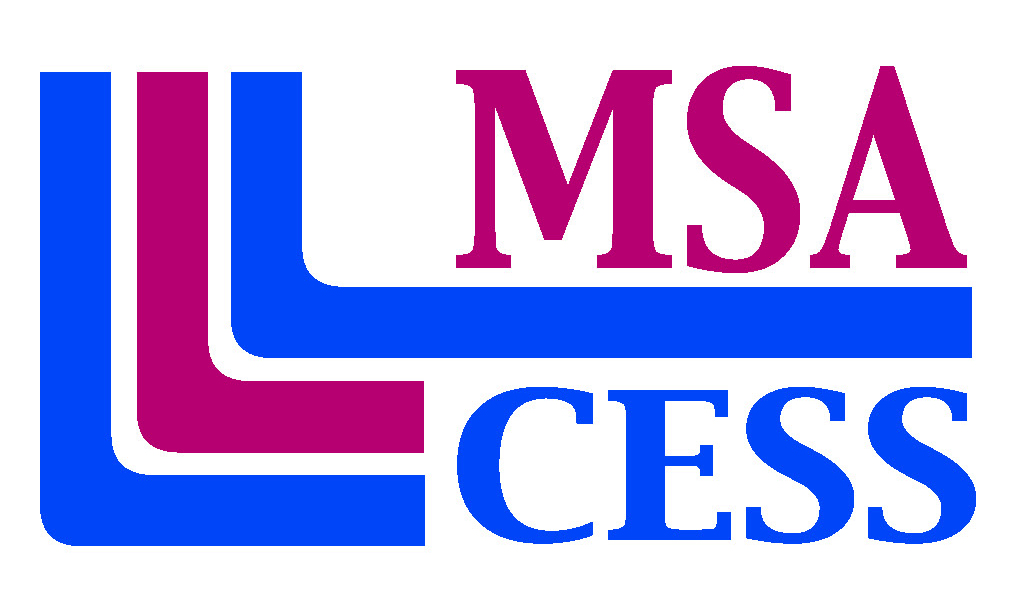 ELEMENTARY AND SECONDARY SCHOOLSTECHNICAL REVIEW OF OBJECTIVESNext Steps:* By the time the visiting team arrives in November periodic benchmarks should be established that will better enable the assessment of progress toward the stated goals.FOUNDATION DOCUMENTSMission of SchoolSaint Andrew Catholic School is devoted to fostering Christian values and academic excellence in a nurturing environment providing a quality faith-filled Catholic education.Belief Statements(Core Values)We, the administration and faculty of Saint Andrew Catholic School, firmly believe: 1.     When taught a curriculum infused with the Gospel message, children are 	nurtured to form a personal relationship with God. 2.     Each child is a unique individual with God-given talents and abilities who can and will learn when taught at the appropriate level and given the time needed to succeed.3.     Children learn best in a comfortable, nurturing environment where they feel safe, secure, and valued.4.	     The partnership of parents, teachers, and the pastor working together greatly enhances a child’s spiritual growth and academic success.  5.	     All children deserve a school and classroom atmosphere that challenges them to develop as lifelong learners with self-respect, self-confidence, and self-discipline.  Profile of a GraduateGeneral Comments about All ObjectivesStudent Performance Objective #1By 2026, Saint Andrew Catholic School will demonstrate proficiency in math computation.Student Performance Objective #2By 2026, Saint Andrew Catholic School will demonstrate proficiency in the use of technology learning.Organizational Capacity Objective #1By 2026, Saint Andrew Catholic School will demonstrate proficiency in regularly evaluating the educational program.Technical Review of ObjectivesStudent Performance Objective #1: As submitted by the school:By 2026, Saint Andrew Catholic School will demonstrate proficiency in math computation as measured by:100% of classroom will implement daily computation assessmentsBaseline Year: 201933% of classrooms implement daily computation assessments10% of computer instruction for all grades will be geared toward improvement of math computation with fast fact website practice.Baseline Year: 2019Grade K: 5%Grade 1: 5%Grade 2: 5%Grade 3: 5%Grade 4: 5%Grade 5: 5%Grade 6: 0%Grade 7: 0%Grade 8: 0%10% of weekly math homework will be geared toward improvement of math computation with fast fact practiceGrade K: 5%Grade 1: 0%Grade 2: 5%Grade 3: 5%Grade 4: 0%Grade 5: 5%Grade 6: 0%Grade 7: 0%Grade 8: 0%70% of students will achieve an average national stanine score of 6 or higher in math computation on the ITBS assessmentBaseline Year: 2019Grade 3: 67%Grade 4: 25%Grade 5: 67%Grade 6: 20%Grade 7: 21%Grade 8: 50%Technical Review CriteriaSuggestions for Revising Objective: The Objective is appropriate as writtenPeriodic benchmarks should be established which will enable the assessment of annual progress towards achieving the target goals of the objective.Student Performance Objective #2: As submitted by the school:By 2026, Saint Andrew Catholic School will demonstrate proficiency in the use of technology learning as measured by:90% of students will be competent in word processing and utilizing documents on Google DriveBaseline Year: 2019Grade 3: 50%Grade 4: 50%Grade 5: 80%Grade 6: 100%Grade 7: 100%Grade 8: 100%90% of students will be competent in posting assignments online utilizing Google DriveBaseline Year: 2019Grade 3: 50%Grade 4: 50%Grade 5: 80%Grade 6: 100%Grade 7: 100%Grade 8: 100%90% of students will be competent in using the internet for researchBaseline Year: 2019Grade 3: 50%Grade 4: 50%Grade 5: 100%Grade 6: 100%Grade 7: 100%Grade 8: 100%90% of students will be competent in creating multimedia presentations on Google DriveBaseline Year: 2019Grade 3: 0%Grade 4: 0%Grade 5: 100%Grade 6: 100%Grade 7: 100%Grade 8: 100%80% of students will have daily use of Chromebooks in the classroom during instructionBaseline Year: 2019Grade K: 0%Grade 1: 0%Grade 2: 0%Grade 3: 0%Grade 4: 0%Grade 5: 100%Grade 6: 100%Grade 7: 100%Grade 8: 100%Technical Review CriteriaSuggestions for Revising Objective: The Objective is accepted as written.Periodic benchmarks should be established which will enable the assessment of annual   progress towards achieving the target goals of the objective.It may be helpful to identify an external assessment in order to validate progress in achieving the goal.Organizational Capacity Objective #1: As submitted by the school:By 2026, Saint Andrew Catholic School will demonstrate proficiency in regularly evaluating the educational program as measured by:100% of classrooms will be visited each month by administration during instructionBaseline Year: 201950% of classrooms are visited each month by administrator during instruction10% of time at faculty meetings will be spent reviewing the educational programBaseline Year: 20195% of time spent at faculty meetings reviewing the educational program10% of time at faculty meetings will be spent reviewing and evaluation assessment resultsBaseline Year: 2019	5% of time spent at curriculum meetings reviewing and evaluating assessment resultsTechnical Review CriteriaSuggestions for Revising Objective: The Objective is accepted as written.Periodic benchmarks should be established which will enable the assessment of annual   progress towards achieving the target goals of the objective.PageLESSONS LEARNED1DESCRIPTION OF THE SCHOOL	4ORGANIZATION FOR SELF-STUDYInternal Coordinators							6The Planning Team						7Role of the School's Leadership and Governance			9Implementing a Planning Ethic			10A Plan for Communication and Awareness				10A Plan for Periodic Reviews of the Plan for Growth 11THE SCHOOL'S FOUNDATION DOCUMENTSMission12Beliefs13Profile of Graduates14PROFILE OF THE SCHOOL								The Community16School Information						17Student Performance26PROFILE OF ORGANIZATIONAL CAPACITYIntroduction33Mission Standard35Governance and Leadership Standard39School Improvement Planning Standard47Finances Standard52Facilities Standard59School Organization and Staff Standard68Health and Safety Standard76Educational Program Standard87Assessment and Evidence of Student Learning Standard98Student Services Standard104Student Life and Student Activities Standard113Information Resources Standard119SELF-ASSESSMENT OF ADHERENCE TO THE INDICATORS OF QUALITY FOR CURRICULUM, INSTRUCTION AND ASSESSMENT	Introduction						126Curricular Area 1- Religion	127Curricular Area 2	- Math142Curricular Area 3	- Technology156THE PLAN FOR GROWTH AND IMPROVEMENT	Objectives and Action Plans171Technical Review188Saint Andrew Catholic School has expanded from a K-6 school to include grades 7 and 8 by the start of the 2018-2019 school year. Since the mid-term report we have added a part-time faculty member to teach Spanish, one full time 7th grade teacher, and one full time 8th grade teacher.Saint Andrew Catholic School does not need to revise the Mission and Statements of Belief. We will need to construct a Profile of Graduates as this will be our first graduating 8th grade class since the 1970’s.Saint Andrew Catholic School achieved our goal for improvement of academic performance in language arts and mathematics by the 2014-2015 school year. Having the action plan timeline from Designing our Future was effective in the achievement of these goals. All teachers were re-trained in how to administer classroom assessment such as DIBELS reading and math. The staff created student portfolios and began to formally track students from grade to grade. In addition, the staff continued to receive professional development in differentiation, best practices, integration of technology, etc.One of our previous goals was to reduce parish subsidy from 25% to 15% of the parish’s ordinary income. Although many short-term goals were met such as the employment of a development director, increased community involvement, and referral incentives, we were unable to reduce this subsidy to 15%. This occurred for several reasons. The first being that enrollment decreased with the re-alignment of grades at the local elementary and middle schools. Additionally, the new expansion project has a large existing loan which places a financial strain on parishioners and parents which effects the amount of donations received for fundraising events.Saint Andrew Catholic School wishes to continue to work towards the reduction of the parish subsidy by increasing enrollment through an increased social media and website presence, increasing fundraising by establishing an endowment fund, and formulating a successful marketing campaign with the help a new development director with a background in marketing.Our first accreditation experience took approximately seven years to complete due to the constant change of staff during that time. Having a well-established, stable staff will make this process more effective for planning as no one will need to be re-placed and re-trained.During the first accreditation process it was very effective for the staff to break into sub-committees to work on sections of the self-study. Once this process was complete, we would meet back together to review. Everyone would vote to agree to accept the subcommittees work or changes would be made as a group. We hope to continue that same format in Excellence by Design.Designing Our FutureWe chose Excellence by Design because it was the recommended self-study through the Diocese of Harrisburg for the re-accreditation process.Official Name of the SchoolSaint Andrew Catholic SchoolSaint Andrew Catholic SchoolSaint Andrew Catholic SchoolAddress of the Main Campus (street address, city, state, zip code)213 East Main StreetWaynesboro, PA 17268213 East Main StreetWaynesboro, PA 17268213 East Main StreetWaynesboro, PA 17268Telephone Number of Main Campus717-762-3221717-762-3221717-762-3221Fax Number of Main Campus717-762-8474717-762-8474717-762-8474Name and Title of Head of SchoolLindsay J. Salmon, PrincipalLindsay J. Salmon, PrincipalLindsay J. Salmon, PrincipalE-mail Address of Head of the Schoollsalmon@saintandrewschool.orglsalmon@saintandrewschool.orglsalmon@saintandrewschool.orgWebsite Address for the Schoolwww.saintandrewschool.orgwww.saintandrewschool.orgwww.saintandrewschool.orgType of Organization (check all that apply)PublicPublicType of Organization (check all that apply)IndependentIndependentType of Organization (check all that apply)XNot for ProfitNot for ProfitType of Organization (check all that apply)ProprietaryProprietaryType of Organization (check all that apply)XReligiousReligiousType of Organization (check all that apply)XAcademicAcademicType of Organization (check all that apply)Career and TechnicalCareer and TechnicalType of Organization (check all that apply)Secondary StudentsSecondary StudentsType of Organization (check all that apply)Postsecondary StudentsPostsecondary StudentsNames and Addresses of All Branch Campuses (if any)Name: Address: Name: Address: Name: Address: Names and Addresses of All Branch Campuses (if any)Name: Address: Name: Address: Name: Address: Names and Addresses of All Branch Campuses (if any)Name: Address: Name: Address: Name: Address: Year School Began Operating192519251925Date Charter/License to Operate Granted192519251925Grade Levels Currently ServedKindergarten-EighthKindergarten-EighthKindergarten-EighthNumber of students125125125Year of First Graduating Class 193419341934State/Agency/Country Granting License to OperatePA Department of EducationPA Department of EducationPA Department of EducationDiplomas/Certificates School is Licensed to Grant8th Grade Diplomas8th Grade Diplomas8th Grade DiplomasDiplomas/Certificates School is Licensed to GrantDiplomas/Certificates School is Licensed to GrantDiplomas/Certificates School is Licensed to GrantDiplomas/Certificates School is Licensed to GrantDiplomas/Certificates School is Licensed to GrantDiplomas/Certificates School is Licensed to GrantDiplomas/Certificates School is Licensed to GrantDiplomas/Certificates School is Licensed to GrantDiplomas/Certificates School is Licensed to GrantCalendar System (quarter, semester, trimester, 12-month, other)TrimesterTrimesterTrimesterCurrently Accredited byName of AgencyName of AgencyAccredited UntilCurrently Accredited byMiddle States AssociationMiddle States AssociationDecember 2019Currently Accredited byCurrently Accredited byNameRole in the SchoolStephen Phenicie4th Grade TeacherMelissa Blades3rd Grade TeacherMelissa Blades and Stephen Phenicie are both dedicated teachers with many years of experience on the staff at Saint Andrew Catholic School. Taking on the job of coordinator in the middle of the Self Study process was not ideal considering other duties, but with the help of the Planning Team, faculty, and the administration they accomplished the task of the self-study.The Internal Coordinators set up a timeline for completing the process of preparing for the Visiting Team and submitting the Plan for Growth and Improvement to the Middle States Commission for Accreditation. They also worked with the Planning Team to review input from surveys taken by stakeholders and to complete the Self Study and Action Plan.The administration provided resources and information for the Self Study, time at faculty meetings for faculty input necessary for the completion of the Self Study and Action Plan and help in preparing for the Visiting Team.NameRole in the SchoolLindsay SalmonPrincipalLisa UlrichKindergarten TeacherColleen Kassman1st Grade TeacherMeagan Yellott2nd Grade TeacherRebecca Fagan5th Grade TeacherKaren Watts6th Grade TeacherMarcia Moyer7th Grade TeacherJennifer Dennis8th Grade TeacherCharlie BonnerFinance ChairLeslie QuesadaBoard President/ Marketing Kathy TylickiLibrary TeacherIn November through the year during the Self Study, the Planning Team was formed. At that point, they met to analyze the results of the surveys and the indicators for each standard, which had been completed by members of the school, parish, and community. They re-evaluated each standard of the Self Study, making sure that the survey responses were represented. The Planning Team continued to meet each month throughout the rest of the year to complete the Self Study, to set objectives for the Plan for Growth, to gather baseline data from the faculty for the Technical Review, and to develop the Action Plan. In the Fall, they will prepare for the Visiting Team and then monitor the Action Plan over the next several years.The Planning Team is comprised of committed teachers who have been working in the school for several years, who intend to stay here through the course of implementing the Plan for Growth, and who teach a variety of subjects in different grade levels. The diversity of the team and their familiarity with the school has helped to ensure an accurate assessment in our Self Study and to set realistic goals in our Action Plan. Their commitment provides stability in carrying out our plans for improvement.As we are a small school, most personnel chose to be part of the Planning Team. However, participation was optional for teachers and staff.The Planning Team followed the direction of the Internal Coordinators and Administrator. They met monthly to finish the Self Study, to develop the goals for student objectives, and to design the Action Plan. This fall, they will help to gather the evidence needed to support the Indicators and prepare for the Visiting Team. Over the next several years, they will continue to monitor progress made on each objective as the Plan for Growth and Development is implemented.The planning team met monthly for onr-hour meetings and on an as needed basis beginning in September 2018 and continued through May of 2019. These meetings consisted of analyzing data from surveys and completing goals for the self-study.The planning team is comprised of members from the school faculty, staff, board of education, and administration.The Planning Team plans to stay in place throughout the process of implementing the Plan for Growth and Development and for monitoring progress. If need be, new members of the team will be asked to volunteer. Training of new members will be directed by the Internal Coordinators and administrator.The Planning Team will continue to meet each trimester to evaluate the progress of the Action Plan for Growth and Improvement. They will provide reports to update the faculty and board members throughout the implementation of the plan and will direct the process accordingly.The principal has supported the Planning Team throughout the process of working for accreditation, will help prepare for the Visiting Team, and will work with the Planning Team to evaluate progress during the implementation of the Plan for Growth and Development.The administration scheduled agendas for faculty meetings which allowed time for working on the Middle States Self Study and Action Plan. They also supported the Planning Team by providing information for completion of the Self Study. Thirdly, they helped prepare for the Visiting Team.Because the Internal Coordinators took on their role midway through the Self Study process, they had to seek explanations and clarifications about steps in the protocol from administration.Our plan for institutionalizing a planning ethic:  Our system for monitoring implementation of the Action Plan: The Planning Team will monitor the implementation of the Action Plan each trimester by reviewing the objectives with the faculty at faculty meetings, so that teachers can discuss and develop one assessment per objective in student performance for each report card period, and work on our organizational goal.  Our system for ensuring that the assessments designated for measuring the performance objectives are administered and the results are collected, analyzed, and used to determine the efficacy of the action plans: The Planning Team will record the data received from the administrators who will collect results from teachers each trimester and results from standardized tests in the spring.  Our plan for celebrating the school’s successes in moving toward achievement of its objectives: At the end of each year, the Planning Team will record the percentages attained for each goal and the administration will post the updates on the school website, report to the board of education, and post to the school page in the parish bulletin.In the beginning of the Self Study process, Saint Andrew School issued to all stakeholders, including parents, students, faculty, and members of the parish, a survey for the purpose of measuring the standards of our school to be evaluated by the Middle States Commission. During the Self Study, the school’s website informed and updated stakeholders about the process. As the Growth for Improvement Plan is implemented and monitored for progress, the Planning Team will continue to update the faculty through trimester and yearly progress reports, and parents through Home and School meetings, e-blast announcements, posting to the website, and on the school page in the parish bulletin. Our plan for conducting periodic reviews of our Plan for Growth and Improvement:  The teachers will develop one assessment for each report card period that focuses on the student performance objectives.  The administration will catalogue each assessment on Rediker (online grading system) that assessed the goals for student performance and give the list of averages to the Planning Team.  The Planning Team will organize the assessments into categories of strengths and weaknesses so that the results can be discussed at faculty meetings and curriculum meetings. Strategies for improvement in weak areas will be put into place by committees made up of faculty members.  The Planning Team will monitor the efficacy of the Action Plan at the end of each year, including the two student performance objectives and the organizational objective, by recording percentages for each.  Notices will be posted on the school’s website in order for all stakeholders to be updated on our progress in achieving the goals.Saint Andrew Catholic School is devoted to fostering Christian values and academic excellence in a nurturing environment providing a quality faith-filled Catholic education.The mission was developed by parents, faculty, and the pastor of St. Andrew Catholic School. Based on surveys completed by parents, the faculty drafted a mission statement that was presented and approved by the Board of Education in the spring of 2009.The school ensures that its community of stakeholders understands and supports its mission by allowing all to give input through surveys. The mission is then printed in all literature, on the website, posted around the school, handbooks, and other publications. Furthermore, the students recite a school pledge each day that was created based on the mission and belief statements.The Board of Education adopted the school mission statement in 2009. The school mission is published in the student & parent Handbook, faculty handbook, on school brochures, and on the school website.We, the administration and faculty of Saint Andrew Catholic School, firmly believe:
1.	When taught a curriculum infused with the Gospel message, children are 			nurtured to form a personal relationship with God.
2.	Each child is a unique individual with God-given talents and abilities who can and                              will learn when taught at the appropriate level and given the time needed to succeed.3.	Children learn best in a comfortable, nurturing environment where they feel safe, secure, and valued.4.	The partnership of parents, teachers, and the pastor working together greatly 		enhances a child’s spiritual growth and academic success. 
5.	All children deserve a school and classroom atmosphere that challenges them to develop as lifelong learners with self-respect, self-confidence, and self-discipline.  The school’s beliefs were developed and adopted by Saint Andrew Catholic School’s board of education which is comprised of parents, parishioners, teachers, and administration. The beliefs are revisited every August and revised as needed.The school ensures that its community of stakeholders understands and supports its beliefs by allowing all to give input through surveys. Our beliefs are printed on the website, posted around the school, handbooks, and other publications. Furthermore, the students recite a school pledge daily that was created based on the mission and belief statements.The graduates of Saint Andrew School will be empowered to make meaningful contributions to their community and society as followers of Christ, as well as to continue their lifelong journey of moral growth and fulfillment. They will have a firm understanding of the following areas:Academic Growth:Proficiently uses technology for academic purposesSolves real world problems using critical, independent, and creative thinkingCollaborates effectively through group workCommunicates effectively through oral and written languageContinues the exploration of a second language and its cultureAnalyzes, synthesizes, and utilizes researchSpiritual/Moral Growth:Expresses spirituality through:Daily prayersKnowledge of scriptureEmbracing Gospel valuesRespect of all God’s creationKnowledge of Basic Catholic Prayers:Hail Mary, Our Father, Glory Be, Guardian Angel, Act of Contrition, Apostles’ CreedRosaryNovenasMass:Attendance Parts of MassParticipation: Greeters, Altar Servers, Readers, Offertory, UshersChristian Values:Respects the dignity of every human beingPractices peaceful resolution to conflictSupport those in spiritual and financial needs	Acts honestly, ethically, and responsiblySocial Growth:Implements leadership skills in religious, civic, and personal activitiesWorks collaboratively, appreciating diversity and how differences affect othersEngages in acts of kindness and performs acts of serviceMakes decisions based on Catholic values and accepts the consequences of personal choicesDemonstrates a lifelong commitment to personal growth based on personal Catholic valuesMaintains a relationship with Saint Andrew School and fellow students, and pursues lifelong friendshipsPhysical Growth:Knowledge of healthy nutritionImplementation of healthy food choicesMaintain a balance of physical health and wellnessRecognize the connection between physical and mental well beingRecognize, understand and execute personal safety measuresRecognize the value of self-worth and avoid self-destructive behaviorsThe Profile of Graduates was developed at a faculty in-service and approved by the Board of Education which represents a wide variety of stakeholders in the school.The Profile of Graduates will be printed in the school handbook along with other foundation documents. It will also be posted on the school website for current and new families. The Profile of Graduates will be something that teachers share with students from the moment of admission and will be visited often in the classroom so that students know what is expected upon graduation from Saint Andrew Catholic School.Saint Andrew Catholic School is located in the borough of Waynesboro, PA which is two miles north of the Mason-Dixon line. The school is populated by students who live in the surrounding PA school districts of Waynesboro, Greencastle, Mercersburg, Fairfield, Chambersburg, and additionally students from Washington County, MD due to the proximity to the Maryland border. The Waynesboro Area School District serves a resident population of 32,386. Waynesboro is a suburban community made up of a mostly Caucasian population. The average household income is $41,155.The local Waynesboro school district realigned their elementary (k-6) and middle school (7-8) programs. The elementary programs now serve students in grades kindergarten through fifth grade. The middle school program now includes grades sixth through eighth. Due to this realignment, Saint Andrew added a seventh and eighth grade to mirror the district. The local Waynesboro school district is redistricting elementary schools in the next two school years. Parents may be forced to send their children to schools considered unfavorable in the district. This could benefit our program positively since we are in one centralized campus location. The Waynesboro community is also expanding by adding new developments within five minutes driving distance of our school. This will draw new residents to the community searching for the best educational institutions for their children.In addition, neighboring school districts are exploring changing school start times. This would be an inconvenience on parents needing childcare. Our solid schedule and extended care services could appeal to a new market of parents in Franklin County.The local Waynesboro community is currently facing a major opioid epidemic that is affecting community members from high school through late adulthood.Program/FacilityRenfrew Museum & InstituteWaynesboro Historical SocietyAlexander Hamilton Memorial LibraryMemorial ParkYMCAWalnut Street StudiosUnited States Postal Office- Waynesboro, PAMain Street Inc.Saint Andrew the Apostle School is located in the heart of historic downtown Waynesboro, Pennsylvania. The Catholic Church of Waynesboro dates to the first settlers of Waynesboro. In the year 1925, the school was constructed under the pastorate of Father William Callaghan, 1924-1936. In 1990, an addition was built onto the school which added three classrooms, a conference room, and a handicap-accessible restroom to the main floor. The convent on site was demolished to allow room for a playground. In 2010, an office building was erected at the rear of the school to allow room for additional classrooms in the 1925 building. And again in 2017, another wing was added onto the school which consisted of five new ADA regulation classrooms and restrooms to accommodate the growing school population.The Sisters of Mercy were the first faculty members, followed by the Sisters of Cyril and Methodius, until 1999. Presently, the faculty consists of well-trained, dedicated lay educators.​Saint Andrew originally served students in grades K-8. In the late 1970’s, the declining population of children attending Catholic School in Waynesboro caused the decision to remove the 7th and 8th grades. The school remained a K-6 building until 2017 when both the 7th and 8th grades were phased back into the program. This section is not applicable to our school.Is the school incorporated?YesIs the school incorporated?XNoIf yes, name of corporation:Is the school licensed to operate as an educational school?XYesIs the school licensed to operate as an educational school?NoIf yes, In what state(s) is the school licensed to operate? PennsylvaniaPennsylvaniaPennsylvaniaIn what country(ies) is the school licensed to operate?United StatesUnited StatesUnited StatesIf no, explain the school’s authority to operate:Is the school licensed to grant diplomas or certificates?XYesIs the school licensed to grant diplomas or certificates?NoIf yes, In what state(s) is the school licensed to grant diplomas or certificates? PennsylvaniaPennsylvaniaPennsylvaniaType(s) of diplomas or certificates offered8th Grade Diplomas8th Grade Diplomas8th Grade DiplomasIf no, explain the school’s authority to grant diplomas or certificates:  Religious Affiliation: CatholicFOR THE ACADEMIC YEAR:2018to2019Grades Included in This SchoolPASTPASTPASTPASTPRESENTPRESENTPROJECTEDPROJECTEDGrades Included in This SchoolBOYS/GIRLSTwo Years AgoBOYS/GIRLSTwo Years AgoBOYS/GIRLSOne Year AgoBOYS/GIRLSOne Year AgoBOYS/GIRLSThis YearBOYS/GIRLSThis YearBOYS/GIRLSNext YearBOYS/GIRLSNext YearInfantPK2PK3PK4Kindergarten5956810106Grade 189396889Grade 2866841068Grade 31098578410Grade 4913997578Grade 5111181310875Grade 666796586Grade 7557765Grade 83577Grade 9Grade 10Grade 11Grade 12UngradedPostsecondaryTOTALS5763516458666363We have had several families with multiple children move out of the Waynesboro area in the last three years. In addition, the local school district realigned the grades in elementary and middle school. We saw a slight drop in enrollment during the 2017-18 school year for students wishing to enroll in the district middle school for sixth grade despite multiple attempts by administration to persuade them to stay. FOR THE ACADEMIC YEAR:2018to2019Student Characteristic:Percent of Student Body NowPercent of Student Body Two Years AgoAsian4%5%Black2%0%Hispanic3%3%White74%79%Multi-Racial17%13%TOTAL100%100%The Hispanic population of the local community continues to grow. Due to this we have seen an increase of Hispanic and multi-racial students enroll in the last three years. FOR THE ACADEMIC YEAR:2018to2019Full-TimePart-timeTotal Full-Time EquivalentADMINISTRATIVE STAFF:ADMINISTRATIVE STAFF:ADMINISTRATIVE STAFF:ADMINISTRATIVE STAFF:Administrators101INSTRUCTIONAL STAFF:INSTRUCTIONAL STAFF:INSTRUCTIONAL STAFF:INSTRUCTIONAL STAFF:Classroom teachers-elementary/lower school606Classroom teachers- middle school314Classroom teachers-high school/upper school000Special needs teachers000STUDENT SERVICES STAFF:STUDENT SERVICES STAFF:STUDENT SERVICES STAFF:STUDENT SERVICES STAFF:Guidance/college/career counselors000Specialists and consultants01.21.2Technology services personnel0.4.4Information resources/ library personnel0.4.4Health services personnel000SUPPORT STAFF:SUPPORT STAFF:SUPPORT STAFF:SUPPORT STAFF:Paraprofessionals and aides000Secretaries and clerks101Custodial personnel011Maintenance personnel101Food services personnel011Security personnel000There has been a small increase to the size of the school staff due to the expansion school.FOR THE ACADEMIC YEAR:2018to2019Years0-12-56-1011-20over 20Administrative StaffAdministrative StaffAdministrative StaffAdministrative StaffAdministrative StaffAdministrative StaffWomen01000Men00000Instructional StaffInstructional StaffInstructional StaffInstructional StaffInstructional StaffInstructional StaffWomen12141Men00010Student Services StaffStudent Services StaffStudent Services StaffStudent Services StaffStudent Services StaffStudent Services StaffWomen01050Men00001Support StaffSupport StaffSupport StaffSupport StaffSupport StaffSupport StaffWomen01001Men01100We have added a Spanish teacher to enhance our middle school academic program.FOR THE ACADEMIC YEAR:2018to2019Associate’s or No DegreeBachelor’s DegreeBachelor’s Degreeplus hoursMaster’s DegreeMaster’s Degree plus hoursDoctorateAdministrative StaffAdministrative StaffAdministrative StaffAdministrative StaffAdministrative StaffAdministrative StaffAdministrative StaffWomen000010Men000000Instructional StaffInstructional StaffInstructional StaffInstructional StaffInstructional StaffInstructional StaffInstructional StaffWomen005300Men000100Student Services StaffStudent Services StaffStudent Services StaffStudent Services StaffStudent Services StaffStudent Services StaffStudent Services StaffWomen051010Men000000The school offers to pay 80% of college tuition for teachers to earn credits towards their master’s degree. Due to this, we currently have three teachers participating in graduate programs.FOR THE ACADEMIC YEAR:2018to2019No CertificateEmergency CertificateECE CertificateElementaryLevel CertificateMiddle Level CertificateSecondary Level CertificateAdministrativeCertificateAdministrative StaffAdministrative StaffAdministrative StaffAdministrative StaffAdministrative StaffAdministrative StaffAdministrative StaffAdministrative StaffWomen0011000Men0000000Instructional StaffInstructional StaffInstructional StaffInstructional StaffInstructional StaffInstructional StaffInstructional StaffInstructional StaffWomen1016100Men0001000Student Services StaffStudent Services StaffStudent Services StaffStudent Services StaffStudent Services StaffStudent Services StaffStudent Services StaffStudent Services StaffWomen0001010Men0000010The current principal is participating in a three-year program to obtain her administrative certificate. In addition, adding the middle school will increase the number of teachers who need to obtain middle level teaching certificates.FOR THE ACADEMIC YEAR:2018to2019Race/EthnicityPercent of Staff inCurrent YearPercent of Staff TwoYears AgoAfrican-American00Asian00Caucasian/White99%100%Hispanic1%0Native American Indian00Other: 00Other: 00TOTAL100%100%Due to the increase in the Hispanic student population, the addition of a Spanish language teacher was added to our academic program.FOR THE ACADEMIC YEAR:2018to2019Number New Hires Three Years AgoNumber New Hires Two Years AgoNumber New Hires One Year AgoAdministrative Staff100Instructional Staff111Student Services Staff102Support Staff112TOTAL425Percent Changeover Three Years AgoPercent Changeover Two Years AgoPercent Changeover One Year AgoAdministrative Staff100Instructional Staff111Student Services Staff102Support Staff112TOTAL425Changes in staff that have impacted the educational program include the following:The physical education teacher left this position to take a new position as remedial teacher over the summer, and a new P.E. teacher was hired in August 2018 to replace her.Our Spanish teacher left in October 2018, and a new teacher was hired in January 2019 to replace her.An 8th grade teacher was added, and the Development Director left her position to teach in the middle school in August 2018.A new Development Director was hired in August 2018.FOR THE ACADEMIC YEAR2018to2019Name of AssessmentSub-Group of StudentsGrade Level(s)Percentage of Student PerformanceITBSAll3-729%  Above National Stanine68%  At National Stanine3%     Below National StanineAt the end of each year, teachers pass on the results of standardized tests to the next teacher so that students can be placed in appropriate levels of instruction. Additionally, the entire full-time teaching staff meets each August to analyze levels of weakness in the ITBS and implements an action plan to strengthen that area starting in kindergarten.Name of AssessmentSub-Group of StudentsGrade Level(s)Percentage of Student PerformanceCoGATAll3 & 539%  Above National Stanine58%  At National Stanine3%     Below National StanineCoGAT results are reported to parents. These results are used to determine a child’s cognitive ability. This information can be shared with Equitable Participation if a child needs psychological testing if scores show he/she is performing below average.Name of AssessmentSub-Group of StudentsGrade Level(s)Percentage of Student PerformanceAlgebra KeystoneAll7-80%      Advanced100%  Proficient0%      Basic0%      Below BasicThe Algebra Keystone is used as a final for the 7th and 8th grade Algebra course. The results are used to place students in future math courses according to results. For those who do not score proficient, they receive additional one-on-one instruction from the remedial teacher and are expected to complete test preparation tasks on Khan Academy before the exam is administered again.Name of AssessmentGrade Level(s)AdministeredCurricularArea(s) AssessedEvaluation of Most Recent ResultsEvaluation of Most Recent ResultsEvaluation of Most Recent ResultsDIBELS NextDIBELS NextDIBELS NextSNIUKReadingFluencyx1ReadingFluencyx2ReadingFluencyx3Reading FluencyxN/AName of AssessmentGrade Level(s)AdministeredCurricularArea(s) AssessedEvaluation of Most Recent ResultsEvaluation of Most Recent ResultsEvaluation of Most Recent ResultsDRADRADRASNIUKReading Comprehensionx1Reading Comprehensionx2Reading Comprehensionx3Reading Comprehensionx4Reading Comprehensionx5Reading Comprehensionx6Reading ComprehensionxN/AName of AssessmentGrade Level(s)AdministeredCurricularArea(s) AssessedEvaluation of Most Recent ResultsEvaluation of Most Recent ResultsEvaluation of Most Recent ResultsDIBELS MathDIBELS MathDIBELS MathSNIUKComputation & Applicationx1Computation & Applicationx2Computation & Applicationx3Computation & Applicationx4Computation & Applicationx5Computation & Applicationx6Computation & ApplicationxThis math assessment is comprised of two components. Students consistently score poorly on computation portion of the DIBELS math assessment. To combat this issue, computation has become the focus of the faculty and is included as a student performance objective.FOR THE ACADEMIC YEAR2018to2019Grade LevelPercentage Retained in GradeK0%10%20%30%40%50%60%70%80%FOR THE ACADEMIC YEAR2018to2019Grade LevelPercentage Earned Honor Roll6th55%7th43%8th63%FOR THE ACADEMIC YEAR2018to2019Grade LevelAbsent 10 or More DaysK2%16%22%33%46%58%63%7.8%82%FOR THE ACADEMIC YEAR2018to2019Grade LevelPercentage Late to School 10 or More DaysK0%10%20%30%40%50%60%70%80%FOR THE ACADEMIC YEAR2018to2019Grade LevelPercentage SuspendedK.8%10%20%30%40%52.4%60%7.8%80%FOR THE ACADEMIC YEAR2018to2019Grade LevelPercentage ExpelledK0%10%20%30%40%50%60%7.8%80%XYESNOThe self-assessment was conducted using the surveys provided by the Middle States Association.Total Number of Surveys Returned26/169The results represent surveys completed by:Students0Parents10Faculty and Staff 11Administrators1Board Members1Business/Community Representative3XYESNOThe self-assessment was conducted by a committee for all the Standards.Committee Member’s NameCommittees on which the Person Served (list each subcommittee)Role in the School’s Community (e.g. teacher, parent, student, etc.)Lisa UlrichAllTeacher, ParishionerColleen KassmanAllTeacher, ParishionerMeagan YellottAllTeacherMelissa BladesAllTeacher, ParentRebecca FaganAllTeacher, ParishionerStephen PhenicieAllTeacherKaren WattsAllTeacher, ParentMarcia MoyerAllTeacher, Grandparent, ParishionerJennifer DennisAllTeacher, Alumni, ParishionerKathleen TylickiAllTeacher, ParishionerLindsay SalmonAllAdministration, ParentCharlie BonnerFinance CommitteeFinance Chair, ParentLesley QuesadaAllBoard President, ParentMany of the members of the committee represent many roles in the school that range from employee to parent to parishioner. Additionally, a standards survey was sent home to the parents with ample time to complete. This survey allowed for all stakeholders to provide feedback on our educational program at Saint Andrew Catholic School.Rating of Adherence to the IndicatorRating of Adherence to the IndicatorDoes Not MeetThe evidence indicates the school DOES NOT MEET the expectations of this Indicator.Partially Meets/In Need of ImprovementThe evidence indicates that the school PARTIALLY MEETS the expectations of this Indicator and is IN NEED OF IMPROVEMENT.MeetsThe evidence indicates the school MEETS the expectations of this Indicator.ExceedsThe evidence indicates the school EXCEEDS the expectations of this Indicator.Indicator of QualityIndicator of Quality1234N/AThe school’s statement of mission:The school’s statement of mission:The school’s statement of mission:The school’s statement of mission:The school’s statement of mission:The school’s statement of mission:The school’s statement of mission:1.1Clearly aligned with the school’s beliefs and Profile of the Graduate.X1.2Communicated widely, understood and supported by the students, their families, and (if appropriate) the school’s community of stakeholders.X1.3Developed using a process that considered input by appropriate stakeholders of the school.X1.4Reviewed periodically to determine its effectiveness in communicating the school’s purposes and vision.XThese Indicators do not apply to our school.Indicator of QualityIndicator of Quality1234N/AThe school’s religious identity is:The school’s religious identity is:The school’s religious identity is:The school’s religious identity is:The school’s religious identity is:The school’s religious identity is:The school’s religious identity is:1.5Integrated into its school-wide goals and objectives.X1.6Visible in symbols and artifacts throughout the school.XSource of CommentsCommentsAdministratorsN/AGoverning BodyN/ATeachersN/ASupport StaffN/AStudentsN/AParentsThe school is well led and managed. I know my son is safe as doors are always locked and everyone who participates with the kids needs to have a background check.Community StakeholdersN/AIndicator No.ExplanationXOur self-assessment is that our school MEETS this Standard for Accreditation.Our self-assessment is that our school DOES NOT MEET this Standard for Accreditation for the following reason(s): Our Catholic faith is infused throughout the curriculum. Our Mission is clearly aligned with our beliefs and Profile of the Graduate.Our Mission was constructed with input from stakeholders of the school.Symbols of faith throughout the building.N/ASaint Andrew Catholic School will continue our exemplary adherence to our Mission Statement.EvidenceSchoolThe school’s MissionXSamples of publications that communicate the Mission to the school’s community of stakeholdersXMarketing, recruitment, and admissions materialsXThe school’s websiteXPolicies related to the MissionXIs the school incorporated?YesIs the school incorporated?XNoIf yes, name of corporation:Is the school licensed to operate as an educational school?XYesIs the school licensed to operate as an educational school?NoIf yes, In what state(s) is the school licensed to operate? PAPAPAIn what country(ies) is the school licensed to operate?USUSUSIf no, explain the school’s authority to operate:Is the school licensed to grant diplomas or certificates?YesIs the school licensed to grant diplomas or certificates?XNoIf yes, In what state(s) is the school licensed to grant diplomas or certificates? Type(s) of diplomas or certificates offeredIf no, explain the school’s authority to grant diplomas or certificates:  Religious Affiliation: CatholicIndicator of QualityIndicator of Quality1234N/AThe school’s governing body ensures that the school:The school’s governing body ensures that the school:The school’s governing body ensures that the school:The school’s governing body ensures that the school:The school’s governing body ensures that the school:The school’s governing body ensures that the school:The school’s governing body ensures that the school:2.1Is in compliance with all applicable statutes, ordinances, and regulations of all civil authorities of the jurisdiction(s) in which the school operates.X2.2Has no legal or proprietary ambiguities in ownership, control, or responsibility.X2.3Expresses partnerships and any corporate linkages in ownership/governance as enforceable agreements.X2.4Is provided with effective leadership, support, and continuity, including succession planning to ensure stability of the school’s leadership.X2.5Is provided with leaders that possess the appropriate qualifications, experience, and competencies for their position.X2.6Is provided with the sufficient qualified personnel to deliver its programs, services, and activities.XThe school’s governing body ensures that it:The school’s governing body ensures that it:The school’s governing body ensures that it:The school’s governing body ensures that it:The school’s governing body ensures that it:The school’s governing body ensures that it:The school’s governing body ensures that it:2.7Is focused on selecting, evaluating, and supporting the head of the school, policy development, planning, assessing the school’s performance, and ensuring the availability of adequate resources to accomplish the school’s Mission.X2.8Uses a clearly defined performance appraisal system for the head of the school. The appraisal is conducted with the knowledge and participation of the head of the school.X2.9Thinks and acts strategically, reflecting on its decisions and the consequences of its actions.X2.10Refrains from undermining the authority of the school’s leadership to conduct the daily operation of the school.X2.11Works cooperatively with the school’s leadership to establish and maintain clear, written policies and procedures that are consistent with the school’s Mission, are implemented at all times, and reviewed regularly.X2.12Has and implements written policies and/or procedural guidelines that define for the governing body:Its proper roles and responsibilities;Qualifications for its members;Its composition, organization, and operation;Terms of office for its members; andProvisions for identifying and selecting new board members when vacancies occur.X2.13Implements a process for reviewing/revising its policies regularly.X2.14Evaluates systematically and regularly its own effectiveness in performing its duties.X2.15Provides appropriate opportunities for education of its members, including orientation and training sessions so that all members understand their responsibilities and roles.X2.16Conducts a regular schedule of meetings that is communicated to the school’s community of stakeholders.X2.17Includes members that represent constituencies served by the school.X2.18Maintains appropriate and constructive relations with the school’s leadership, staff, students, families, the community, and with each other in the interest of serving the needs of the students.X2.19Recognizes the accomplishments of staff members and students.X2.20Adheres to appropriate guidelines concerning confidentiality in communications.XThe school’s leadership:The school’s leadership:The school’s leadership:The school’s leadership:The school’s leadership:The school’s leadership:The school’s leadership:2.21Is accountable to the governing body and is responsible for ensuring the school’s students achieve the expected levels of achievement.X2.22Maintains a relationship with the school’s governing body characterized by mutual trust and cooperation.X2.23Ensures that all school programs and activities are adequately and appropriately planned, supervised, resourced, and staffed with qualified personnel.X2.24Provides a program of professional development based on the needs of the school and staff identified in the school’s growth and improvement process.X2.25Ensures that professional and support staff members stay well informed about educational developments.X2.26Undertakes operational, long range, and strategic planning aimed at accomplishing the school’s Mission and goals.X2.27Stays well informed of and implements proven practices identified in educational research and literature.X2.28Maintains appropriate and constructive relations with families, students, the staff, the community, and with each other in the interest of serving the needs of the students.X2.29Adheres to appropriate guidelines concerning confidentiality in communications.XThese Indicators do not apply to our school.Indicator of QualityIndicator of Quality1234N/AThe school’s governing body and leadership:The school’s governing body and leadership:The school’s governing body and leadership:The school’s governing body and leadership:The school’s governing body and leadership:The school’s governing body and leadership:The school’s governing body and leadership:2.30Articulate and model the religious tenets of the school.X2.31Maintain the religious identity of the school as a priority.X2.32Use the school’s religious values and identity to inform its policies, procedures and decisions.X2.33Accept the authority of the sponsoring religious institution.X2.34Engage the school’s community of stakeholders in setting direction and planning for the future of the school as a faith-based institution.X2.35Include an assessment of candidates’ understanding of and commitment to the religious beliefs and Mission of the school when hiring the school’s leadership and members of the staff.X2.36Promote respect and collaboration among all members of the school's "faith" community.X2.37Give appropriate attention to building a respectful and collaborative “faith” community among the faculty and staff.XXThis Indicator does not apply to our school.Indicator of QualityIndicator of Quality1234N/AThe school’s leadership:The school’s leadership:The school’s leadership:The school’s leadership:The school’s leadership:The school’s leadership:The school’s leadership:2.38Includes personnel with the appropriate qualifications, experience, and competencies to lead an institution that uses a distance modality(ies) to deliver all or part of its educational program and/or services.XXThese Indicators do not apply to our school.Indicator of QualityIndicator of Quality1234N/AThe proprietor/leader:The proprietor/leader:The proprietor/leader:The proprietor/leader:The proprietor/leader:The proprietor/leader:The proprietor/leader:2.39Possesses knowledge and experience in fields of study offered by the school or ensures that others within the institution’s leadership possess that knowledge and experience.XSource of CommentsCommentsAdministratorsThe BOE and principal work together cooperatively and cohesively. The BOE supports the school and leadership in every way possible.Governing BodyBOE and leadership should do more strategic/long-range planning.TeachersN/ASupport StaffN/AStudentsN/AParentsI know very little about the Board of Education. I do know that our principal is superb!Community StakeholdersN/AIndicator No.EvidenceXOur self-assessment is that our school MEETS this Standard for Accreditation.Our self-assessment is that our school DOES NOT MEET this Standard for Accreditation for the following reason(s): Faith is implemented into all aspects of the school day, professional development, and leadership.Governing Board and Leadership meets bi-monthly to discuss changes, concerns, and accomplishments.Governing Board and Leadership work cooperatively to reach decisions that are best for the school.The Governing Board and Leadership should work together to conduct long range planning for the school’s future.The Governing Body and Leadership will continue to work collaboratively to meet the needs of our stakeholders of the school which will include long range planning over the next five years.EvidenceSchoolDescription of the process used by the governing body to evaluate its own performanceXJob descriptions for the head of the institution and other key administrative personnelXAppraisal tool and/or description of the process used to appraise the performance of the head of the institutionXPolicies related to the school's governing body and leadershipXChart of lines of authority/responsibilitiesXPolicies related to the school's governing body and leadershipXFor independent, non-public, and proprietary institutions onlyFor independent, non-public, and proprietary institutions onlyNames, addresses, and organizational position of the institution’s ownersXNames, address, affiliation of the members of the board of governanceXType of PlanYes/NoYes/NoYear Last Reviewed/UpdatedQuality/Effectivenessof PlanQuality/Effectivenessof PlanStrategic Plan/Long-Range PlanX2015XSatisfactoryStrategic Plan/Long-Range PlanX2015Needs ImprovementStrategic Plan/Long-Range PlanX2015UnsatisfactoryFinancial PlanXSatisfactoryFinancial PlanXNeeds ImprovementFinancial PlanXUnsatisfactoryFacilities PlanX2008XSatisfactoryFacilities PlanX2008Needs ImprovementFacilities PlanX2008UnsatisfactoryTechnology PlanX2018XSatisfactoryTechnology PlanX2018Needs ImprovementTechnology PlanX2018UnsatisfactoryProfessional Development PlanX2018XSatisfactoryProfessional Development PlanX2018Needs ImprovementProfessional Development PlanX2018UnsatisfactoryStaffing Plan XSatisfactoryStaffing Plan XNeeds ImprovementStaffing Plan XUnsatisfactoryInstitutional Advancement and Development PlanX2018XSatisfactoryInstitutional Advancement and Development PlanX2018Needs ImprovementInstitutional Advancement and Development PlanX2018UnsatisfactoryCurriculum Review/Revision Plan X2017XSatisfactoryCurriculum Review/Revision Plan X2017Needs ImprovementCurriculum Review/Revision Plan X2017UnsatisfactoryCurriculum Review/Revision Plan X2017Needs ImprovementCurriculum Review/Revision Plan X2017UnsatisfactoryStudent Enrollment Plan  XSatisfactoryStudent Enrollment Plan  XNeeds ImprovementStudent Enrollment Plan  XUnsatisfactoryN/AIndicator of QualityIndicator of Quality1234N/AThe governing body and leadership ensure that the school:The governing body and leadership ensure that the school:The governing body and leadership ensure that the school:The governing body and leadership ensure that the school:The governing body and leadership ensure that the school:The governing body and leadership ensure that the school:The governing body and leadership ensure that the school:3.1Develops a strategic plan for growth and improvement that is approved by the governing body (if appropriate) and supported by the school’s community of stakeholders.X3.2Bases its strategic plan on longitudinal data regarding the achievement and performance of the school’s students and the school’s capacity to produce the levels of student achievement and performance expected by its community of stakeholders.X3.3Communicates regularly to its community of stakeholders information about the school’s planning process, strategic plan, and the results being achieved by implementing the plan.X3.4Provides members of its community of stakeholders with appropriate opportunities to provide input into its strategic planning for growth and improvement.X3.5Takes into consideration the school’s capacities in terms of time, energy, and resources when planning new initiatives, setting goals, and developing action plans.X3.6Guarantees that its action plans address all areas of the school’s programs, services, operations, and resources that are relevant to the school’s Mission and the strategic plan’s goals.X3.7Monitors implementation of its strategic plan and revises it as needed to ensure it is producing the intended results.XThis Indicator does not apply to our school.Indicator of QualityIndicator of Quality1234N/AThe governing body and leadership ensure that the school:The governing body and leadership ensure that the school:The governing body and leadership ensure that the school:The governing body and leadership ensure that the school:The governing body and leadership ensure that the school:The governing body and leadership ensure that the school:The governing body and leadership ensure that the school:3.8Maintains as a priority in all planning activities the spiritual life of the school and its community.XSource of CommentsCommentsAdministratorsN/AGoverning BodyN/ATeachersN/ASupport StaffN/AStudentsN/AParentsAgain, I know little if anything about the School Board, but the principal acts with faith-filled integrity!Community StakeholdersN/AIndicator No.EvidenceXOur self-assessment is that our school MEETS this Standard for Accreditation.Our self-assessment is that our school DOES NOT MEET this Standard for Accreditation for the following reason(s): The school met previous academic goals outlined in strategic plan by increasing professional development opportunities.Goals for our strategic plan continue to grow and change as the school expands.As goals from our previous five year plan have been meet for growth of the school, a new plan should be developed to ensure the stability and sustainability of the school.The Governing Body and Leadership will continue to plan strategically to ensure growth of the school, success of students, and continuing education of teachers and revise these plans as needed to ensure it is producing results.EvidenceSchoolThe school's strategic and/or long-range plan to improve student performanceXThe school's long-range financial planThe school's long-range facilities planThe school's long-range technology planXThe school's development/institutional advancement plan (if applicable)XThe school system's enrollment plan (if applicable)Evidence of stakeholder input into the school's plansXEvidence of how the school's plans are communicated to the community of stakeholdersXPolicies related to planning for improvement in student performance, organizational capacity, finances, facilities, and technologyXPeriodic reviews of the school's plansXINCOME SOURCECurrent YearLast Year% from tuition65%65%% from fees5%5%% from fund-raising and other special activities10%10%% from annual giving0%0%% from grants0%0%% from interest/investments/rental income0%0%Other (describe): Parish Subsidy20%20%TOTAL100%100%PER PUPIL COSTSCurrent Academic YearLast Academic YearEarly Age School/Center N/AN/AElementary School/Lower School$3,232$3,002Middle School$3,232$3,002Secondary/ Upper School N/AN/AAdequacy of CoverageAdequacy of CoverageAdequacy of CoverageAdequacy of CoverageTYPE OF INSURANCESatisfactoryNeeds ImprovementUnsatisfactoryNot ApplicableGeneral LiabilityXWorkers Compensation and/or Long Term DisabilityXDirector & Officers Liability and/or Educators Legal LiabilityXProperty InsuranceXBusiness InterruptionXTheft/Fraud/DeceitXTravel and Field Trip InsuranceXSchool Owned Vehicle InsuranceXN/AThe school will need to extend the capital campaign from three to five years in order to pay on the loan taken out to cover the school expansion project. Additionally, the cafeteria will continue to be renovated based solely on donations and/or grants earmarked for the project. The school will also be upgrading security in the next year. These upgrades will be funded by the school’s parent organization (HSO).Signed electronically by:Lindsay J. SalmonPrinted Name of the Head of the School:Lindsay J. SalmonSigned electronically by:Lesley QuesadaPrinted Name of the Head of the Governing Body:Lesley QuesadaIndicator of QualityIndicator of Quality1234N/AThe governing body and leadership ensure that the school:The governing body and leadership ensure that the school:The governing body and leadership ensure that the school:The governing body and leadership ensure that the school:The governing body and leadership ensure that the school:The governing body and leadership ensure that the school:The governing body and leadership ensure that the school:4.1Is free of any contingent financial liabilities or ongoing litigations that could affect the school’s ability to continue operation.X4.2Maintains levels of income and expenditures that are in appropriate balance.X4.3Has and implements written policies and procedures that require the governing body and leadership to exercise prudent control over the school’s finances and all financial operations.X4.4Entrusts the overseeing and conducting of its financial and business operations only to those who possess the appropriate qualifications.X4.5Develops short- and long-range financial plans to ensure financial resources are available to deliver its educational program and services.X4.6Submits official financial records of the school such as periodic financial audits, external reviews that are conducted by qualified external agencies, or other evidence of financial viability and stability.X4.7Responds appropriately to the results and recommendations of financial audits or reviews.X4.8Gives stakeholders appropriate opportunities to provide input into financial planning.X4.9Provides the staff with appropriate opportunities to participate in determining financial priorities for curriculum and instructional needs.X4.10Informs families enrolling students in the school about any financial obligations for attending the school.X4.11Sets tuitions and fees, if applicable, that are related to the content of the school’s educational program, the length of study, and equipment and supplies required for learning.X4.12Has and implements written, reasonable, and equitable tuition, collection, and refund policies.X4.13Carries appropriate insurance coverage that is adequate for protecting the interests and operations of the school (e.g., business interruption, casualty, property, liability insurance for employees and the governing body/owner).X4.14Makes prudent use of resources available through development activities, grants, foundations, and other partnerships.X4.15Conducts advancement efforts that are supported by the school’s leadership, staff, parents, and alumni. XThese Indicators do not apply to our school.Indicator of QualityIndicator of Quality1234N/AThe school’s governing body and leadership ensure that the school:The school’s governing body and leadership ensure that the school:The school’s governing body and leadership ensure that the school:The school’s governing body and leadership ensure that the school:The school’s governing body and leadership ensure that the school:The school’s governing body and leadership ensure that the school:The school’s governing body and leadership ensure that the school:4.16Has the financial resources necessary to support and enhance the religious nature of the school.X4.17Considers the religious values of the school when making decisions regarding the use of its financial resources.XSource of CommentsCommentsAdministratorsFinancial planning has been left to members of the finance counsel in the past. As principal, I would like more opportunities to learn about the budget and help with future financial plans for the school.Governing BodyN/ATeachersN/ASupport StaffN/AStudentsN/AParentsN/ACommunity StakeholdersN/AIndicator No.EvidenceXOur self-assessment is that our school MEETS this Standard for Accreditation.Our self-assessment is that our school DOES NOT MEET this Standard for Accreditation for the following reason(s): The school’s finances are overseen by those who possess the appropriate qualifications.School finance representative stays in communication with Pastor and Principal regularly and gives reports/updates at the bi-monthly Board meetings.Principal needs more involvement in budget planning for each fiscal year.Saint Andrew Catholic School will continue to work with financial liaison to set tuition and fees, establish and revise tuition/refund policies, and make use of resources for development and advancement.EvidenceSchool Current operating budget (for main campus and each branch campus)XReports of external audits or reviews of the school's finances conducted within the last two years (for main campus and each branch)XStudent tuition and fee schedule (if applicable)XLong-range financial planSchedule of student tuition and fees (for non-public and proprietary institutions)Evidence that the institution has no contingent liabilities or ongoing litigations that potentially could affect the institution’s ability to continue operationList of grants and other funding sources obtained in the last calendar yearXPublications provided to students outlining students’ financial obligationsXSummary of the institution’s insurance coverage (for main campus and each branch)XPolicies related to finances, financial aid, and refundsXFacilityLocationYearConstructedMost RecentRenovationOwnershipOwnershipSchool Building 213 East Main St.Waynesboro, PA19252019XOwnedSchool Building 213 East Main St.Waynesboro, PA19252019LeasedSchool Office213 East Main St.Waynesboro, PA2011N/AXOwnedSchool Office213 East Main St.Waynesboro, PA2011N/ALeasedFacilitySatisfactoryNeedsImprovementUnsatisfactoryNotApplicableFurnishingsXProvisions for the DisabledXVariety of Instructional SpacesXLaboratoriesXCounseling/Guidance Space(s)XHealth Services Space(s)XLibrary/Learning Media CenterXAdministrative and Support SpacesXOffices and Planning Spaces for the FacultyXHeating, Ventilation, Air ConditioningXElectrical, Water, and Sanitation SystemsXEnergy Conservation SystemXSecurity SystemXStorage Spaces XParking SpacesXAthletic FieldsXIndoor Athletic Space(s)XCafeteria/Dining Space(s)XAuditorium/TheaterXDormitoriesXChapelXMaintenance & CleaningXSchool and diocesan administration are working with a contractor, architect, and system designer to develop a plan to remediate the high levels of humidity experienced in the new school wing. A dehumidifier will be added to the duct system over Easter break 2019. Humidity levels will continue to be monitored closely. If no change is made, a barrier wall will be constructed at a later date.FacilitySatisfactoryNeedsImprovementUnsatisfactoryNotApplicableFurnishingsXProvisions for the DisabledXVariety of Instructional SpacesXLaboratoriesXCounseling/Guidance Space(s)XHealth Services Space(s)XLibrary/Learning Media CenterXAdministrative and Support SpacesXOffices and Planning Spaces for the FacultyXHeating, Ventilation, Air ConditioningXElectrical, Water, and Sanitation SystemsXEnergy Conservation SystemXSecurity SystemXStorage Spaces XParking SpacesXAthletic FieldsXIndoor Athletic Space(s)XCafeteria/Dining Space(s)XAuditorium/TheaterXDormitoriesXChapelXMaintenance & CleaningXBased on evaluations conducted over the summer of 2018, four major areas of concern regarding security were brought forth by the principal to the board. As the school is a tenant of the Parish, the concerns were then brought forth to the Building and Grounds Committee. This group is working on providing quotes for upgrades to school security which will be completed during the summer of 2019. The school’s parent organization (HSO) will use proceeds collected from fundraisers to fund the project.Type of Facilities PersonnelNumberAdequacy of Type and NumberAdequacy of Type and NumberMaintenance2SatisfactoryMaintenance2XNeeds ImprovementMaintenance2UnsatisfactoryClothingSatisfactoryClothingNeeds ImprovementClothingUnsatisfactoryGrounds2XSatisfactoryGrounds2Needs ImprovementGrounds2UnsatisfactoryMaintenance/ janitorial staff need to adhere to job duties and split tasks evenly amongst the day and evening shift. New job duty descriptions have been written and a checklist has been designed to alleviate confusion on which jobs each custodian is responsible for within the school and grounds.Indicator of QualityIndicator of QualityIndicator of Quality1234N/AThe governing body and leadership ensure that the school:The governing body and leadership ensure that the school:The governing body and leadership ensure that the school:The governing body and leadership ensure that the school:The governing body and leadership ensure that the school:The governing body and leadership ensure that the school:The governing body and leadership ensure that the school:The governing body and leadership ensure that the school:5.1Provides sufficient and appropriate facilities for all aspects of the school’s educational programs, activities, and services including:Provides sufficient and appropriate facilities for all aspects of the school’s educational programs, activities, and services including:5.1.a.Instructional areas/classroomsX5.1.b.Administrative officesX5.1.c.Conference roomsX5.1.d.Residential boarding (students and faculty)X5.1.e.Health servicesX5.1.f.Student activitiesX5.1.g.Student servicesX5.1.h.Safe and secure storage of school property, equipment, official records, and materials (e.g., cleaning supplies and chemicals).X5.1.i.Safe and secure storage of student belongingsX5.2Provides an effective and aesthetically pleasing learning environment which supports the educational goals and effective teaching.Provides an effective and aesthetically pleasing learning environment which supports the educational goals and effective teaching.X5.3Includes in its budget the resources needed for facilities, equipment, and materials to support its educational program, services, and activities.Includes in its budget the resources needed for facilities, equipment, and materials to support its educational program, services, and activities.X5.4Conducts regular and systematic assessments of the adequacy of its facilities, equipment, and materials.Conducts regular and systematic assessments of the adequacy of its facilities, equipment, and materials.X5.5Plans for, funds, and schedules regular preventative measures, repairs, and maintenance of its facilities, equipment, and materials.Plans for, funds, and schedules regular preventative measures, repairs, and maintenance of its facilities, equipment, and materials.X5.6Considers the capacities of its facilities and equipment before adopting new programs and in its strategic planning.Considers the capacities of its facilities and equipment before adopting new programs and in its strategic planning.X5.7Has sufficient systems in place to monitor and provide appropriate air quality throughout its facilities.Has sufficient systems in place to monitor and provide appropriate air quality throughout its facilities.X5.8Has adequate and appropriate lighting throughout its facilities.Has adequate and appropriate lighting throughout its facilities.X5.9Has sufficient space for entering, exiting, and traffic flow within its facilities.Has sufficient space for entering, exiting, and traffic flow within its facilities.X5.10Makes safe drinking water available for the students, the staff, and visitors to the school.Makes safe drinking water available for the students, the staff, and visitors to the school.X5.11Is in compliance with the requirements of all appropriate civil authorities in which the school is located for fire safety and occupancy.Is in compliance with the requirements of all appropriate civil authorities in which the school is located for fire safety and occupancy.XXThese Indicators do not apply to our school.Indicator of QualityIndicator of Quality1234N/AThe governing body and leadership ensure that the learning environment:The governing body and leadership ensure that the learning environment:The governing body and leadership ensure that the learning environment:The governing body and leadership ensure that the learning environment:The governing body and leadership ensure that the learning environment:The governing body and leadership ensure that the learning environment:The governing body and leadership ensure that the learning environment:5.12Includes interest centers that have materials in an orderly and accessible arrangement.X5.13Has sufficient space for the number of children involved in the early childhood learning activities.X5.14Includes appropriately sized furniture designed to assure accessibility to children.XSource of CommentsCommentsAdministratorsOverall, the BOE and leadership ensures the school is in compliance with most of all listed above. The janitorial staff needs to keep all cleaning chemicals and equipment (ladders) in locked closets. The school needs to work on a solution for a Spanish classroom that does not share a space with recreational equipment. In addition, the new wing of the building is experiencing issues of high humidity. Solutions are being explored with the designer and construction company.Governing BodyN/ATeachersThe school facilities are in need of thorough cleaning. There is not enough diligence on the part of the day maintenance employee in general cleaning. The night employee cannot possibly complete every needed cleaning in the time he is scheduled.There have been some issues with our new construction and the administration has done everything they can to remedy the situation, but I am unsure if the governing body of the school has done anything to assist.Support StaffThere is an unresolved issue with the humidity in the new wing. Excessively high humidity in the summer and excessively low in the winter. Both are unacceptable for library books, computers and musical instruments.StudentsN/AParentsN/ACommunity StakeholdersN/AIndicator No.EvidenceXOur self-assessment is that our school MEETS this Standard for Accreditation.Our self-assessment is that our school DOES NOT MEET this Standard for Accreditation for the following reason(s): Two representatives from the school meet quarterly with the Parish Building and Grounds Committee to discuss and prioritize school needs.Issues with the facilities are typically remediated in a timely manner.The high humidity in the new wing needs remediated to ensure safety of air quality and equipment.The school facilities and janitorial duties need to be split evenly among the two staff members to maintain cleanliness of the school.The school’s security concerns need to be addressed.The school plans to add an industrial sized dehumidifier to the school building in April 2019 and humidity levels will be monitored very closely. If no change comes to dropping levels, a barrier wall will be constructed between old and new building to prevent humidity from traveling.Leadership has constructed written job duties for the janitorial staff which also includes evenly split duties and a check-list that needs completed weekly, monthly, and yearly.The Parish Building and Grounds Committee is working with local contractor to obtain quotes to resolve the four main security concerns noted. The work will take place over the summer of 2019 and the school’s parent organization will fund the project.EvidenceSchoolFloor plan of facilitiesXLong-range facilities planMaintenance/repair schedulesXPlans for any facilities improvementsXPolicies/procedures related to facilities and equipment, including maintenance and inspections for health, safety, and fire preventionXIndicator of QualityIndicator of Quality1234N/AThe governing body and leadership ensure that the school’s organization promotes:The governing body and leadership ensure that the school’s organization promotes:The governing body and leadership ensure that the school’s organization promotes:The governing body and leadership ensure that the school’s organization promotes:The governing body and leadership ensure that the school’s organization promotes:The governing body and leadership ensure that the school’s organization promotes:The governing body and leadership ensure that the school’s organization promotes:6.1A sense of collegiality, high expectations for performance, trust, support, recognition for accomplishments and contributions, and pride in their school.X6.2Commitment to the school, dedication to their work, and pride in the outcome of their efforts.X6.3Professional satisfaction and good general morale.XThe governing body and leadership ensure that the school’s organization:The governing body and leadership ensure that the school’s organization:The governing body and leadership ensure that the school’s organization:The governing body and leadership ensure that the school’s organization:The governing body and leadership ensure that the school’s organization:The governing body and leadership ensure that the school’s organization:The governing body and leadership ensure that the school’s organization:6.4Is described by a logical and clear table of organization that includes written job descriptions and that specifies levels of responsibility and reporting relationships.X6.5Defines clearly in writing roles, responsibilities, expectations, and reporting relationships of its staff that support a high quality educational program and experiences for the school’s students.XThe governing body and leadership ensure that the school has and implements written policies and/or procedural guidelines for ensuring a positive work environment, including:The governing body and leadership ensure that the school has and implements written policies and/or procedural guidelines for ensuring a positive work environment, including:The governing body and leadership ensure that the school has and implements written policies and/or procedural guidelines for ensuring a positive work environment, including:The governing body and leadership ensure that the school has and implements written policies and/or procedural guidelines for ensuring a positive work environment, including:The governing body and leadership ensure that the school has and implements written policies and/or procedural guidelines for ensuring a positive work environment, including:The governing body and leadership ensure that the school has and implements written policies and/or procedural guidelines for ensuring a positive work environment, including:The governing body and leadership ensure that the school has and implements written policies and/or procedural guidelines for ensuring a positive work environment, including:6.6The day-to-day operation of the school.X6.7Determining adequate compensation, arriving at reasonable workloads and acceptable working conditions, and defining just and fair treatment for all members of its staff.X6.8Evaluating staff members’ performance.X6.9Handling complaints/ grievances by members of the staff.X6.10Orienting and mentoring of new staff members.X6.11Appropriate orientation and supervision for service providers not employed by the school.X6.12Due diligence conducted in the hiring process to ensure that all members of the staff are eligible and continue to be eligible to work with children.X6.13Due diligence conducted to ensure that employees of providers of contracted services are eligible and continue to be eligible to work with children.X6.14Due diligence conducted to ensure that volunteers are eligible and continue to be eligible to work with children.XThe governing body and leadership ensure that the school’s staff:The governing body and leadership ensure that the school’s staff:The governing body and leadership ensure that the school’s staff:The governing body and leadership ensure that the school’s staff:The governing body and leadership ensure that the school’s staff:The governing body and leadership ensure that the school’s staff:The governing body and leadership ensure that the school’s staff:6.15Is led by designated and qualified leaders who provide coordination, supervision, support, and direction for the school’s educational program, services, and activities.X6.16Has a scheduled program of regular systematic professional training (for staff, contractors, and volunteers) on student safeguarding, child abuse prevention, identification, intervention, and reporting.X6.17Is assigned to work based on the members’ education, preparation, experience, expertise, and commitment to the school’s success.X6.18Is evaluated regularly based on professional standards and expectations that have been communicated to the staff in advance.X6.19Is evaluated with the knowledge of the staff member and reported to the staff member in writing as well as verbally.X6.20Is provided with an opportunity to discuss performance evaluations with the evaluator(s) and the ability to appeal evaluations to a designated level of leadership above the evaluator(s).X6.21Is provided opportunities to offer input into the content of professional development experiences.X6.22Is encouraged by the leadership to affiliate with professional organizations.X6.23Feels safe in the school.X6.24Enforces the student code of conduct fairly and uniformly.X6.25Demonstrates a commitment to, pride in, and support for the school by participating in its activities, and promoting its Mission.XXThese Indicators do not apply to our school.Indicator of QualityIndicator of Quality1234N/AThe governing body and leadership ensure that the early childhood program:The governing body and leadership ensure that the early childhood program:The governing body and leadership ensure that the early childhood program:The governing body and leadership ensure that the early childhood program:The governing body and leadership ensure that the early childhood program:The governing body and leadership ensure that the early childhood program:The governing body and leadership ensure that the early childhood program:6.26Has and implements personnel policies that include an appraisal system and professional development programs that focus explicitly on staff behaviors that are to be encouraged in the classroom such as teacher interactions with children, acknowledgement of age-appropriate development, and developmentally appropriate instructional practices.X6.27Seeks to achieve applicable teacher and/or staff-to-children ratios.XXThese Indicators do not apply to our school.Indicator of QualityIndicator of Quality1234N/AThe governing body and leadership ensure that:The governing body and leadership ensure that:The governing body and leadership ensure that:The governing body and leadership ensure that:The governing body and leadership ensure that:The governing body and leadership ensure that:The governing body and leadership ensure that:6.28Members of the faculty who deliver the educational program and associated tasks via a distance modality are appropriately qualified and experienced.XThe governing body and leadership ensure that the program:The governing body and leadership ensure that the program:The governing body and leadership ensure that the program:The governing body and leadership ensure that the program:The governing body and leadership ensure that the program:The governing body and leadership ensure that the program:The governing body and leadership ensure that the program:6.29Includes developing age-appropriate relationships between students and between students and their teachers.XThese Indicators do not apply to our school.Indicator of QualityIndicator of Quality1234N/AThe governing body and leadership ensure the school:The governing body and leadership ensure the school:The governing body and leadership ensure the school:The governing body and leadership ensure the school:The governing body and leadership ensure the school:The governing body and leadership ensure the school:The governing body and leadership ensure the school:6.30Portrays an identifiable integration of faith, life, and culture.XThe governing body and leadership ensure that:The governing body and leadership ensure that:The governing body and leadership ensure that:The governing body and leadership ensure that:The governing body and leadership ensure that:The governing body and leadership ensure that:The governing body and leadership ensure that:6.31The school’s programs of study, activities, athletics, codes of conduct, and discipline actions reflect the religious values expressed in the school’s foundational documents.X6.32Appropriate attention is given in all school programs and activities to values and traditions that demonstrate and reinforce the school’s religious nature.X6.33Members of the faculty are provided with opportunities to advance their understanding of the religious beliefs and foundation documents of the school.X6.34Formal and informal opportunities are provided for the spiritual development of the faculty and staff members.X6.35Regular professional development opportunities are provided for the spiritual development of the faculty and staff as spiritual leaders in the school community.X6.36The religious studies program for students is consistent with the Mission of the school and the sponsoring institution.X6.37Opportunities for prayer and/or expressions of faith are integrated into the school’s curricula and daily activities.XThese Indicators do not apply to our school.Indicator of QualityIndicator of Quality1234N/AThe governing body and leadership ensure that the school has and implements written policies and procedures that:The governing body and leadership ensure that the school has and implements written policies and procedures that:The governing body and leadership ensure that the school has and implements written policies and procedures that:The governing body and leadership ensure that the school has and implements written policies and procedures that:The governing body and leadership ensure that the school has and implements written policies and procedures that:The governing body and leadership ensure that the school has and implements written policies and procedures that:The governing body and leadership ensure that the school has and implements written policies and procedures that:6.38In accordance with Act 24 of 2011 and Section 111 of the Pennsylvania School Code, require all applicants for employment with the institution, including employees of independent contractors but excluding employees who do not have direct contact with students, and student teacher candidates to undergo the following background checks prior to being hired or contracted:Pennsylvania State Police Request for Criminal Records Check. Applies to individuals hired as of January 1, 1986;PA Department of Public Welfare Child Abuse History Clearance; and, Federal Criminal History Record Information (CHRI) in a manner required by the Department of Education.X6.39In accordance with Act 24 of 2011, require all employees as of September 29, 2011 who have not been subject to a previous background check to:Provide assurances on form PDE-6004 that they have not been previously arrested or convicted of a Section 111(e) offense; or, If they refuse to submit form PDE-6004, are required to submit a current background check under Section 111.X6.40Require the institution to review applicants’ required background check reports prior to their being hired or contracted to determine the fitness of the individual to work in a position in which s/he will have contact with children.X6.41Require the institution to keep on file copies of the required background check reports for all staff hired or contracted on or after April 1, 2007.XSource of CommentsCommentsAdministratorsN/AGoverning BodyN/ATeachersAs far as the spiritual development of the staff, there is little done. We are encouraged to get the Harrisburg Diocese requirements for religious studies completed. However, there is little opportunity to do more as a group, since time is always a precious commodity. Orientation of new staff members could be improved as well.Support StaffN/AStudentsN/AParentsN/ACommunity StakeholdersN/AIndicator No.EvidenceXOur self-assessment is that our school MEETS this Standard for Accreditation.Our self-assessment is that our school DOES NOT MEET this Standard for Accreditation for the following reason(s): Parents are encouraged to volunteer in various capacities which includes field trips, fundraising events, lunch/recess, etc.Parents, students, and staff for the most part feel safe and secure in a positive learning environment.The staff is fully committed to the Mission and Academic program.Students serve as altar servers at bi-monthly school Mass, weekend Masses, Holy days of obligation and funerals.Each classroom takes turns planning the bi-monthly school Mass and is in charge of jobs such as greeter, usher, readers, etc.Faculty meets weekly to pray together for the week ahead.Students and staff begin and end each day in prayer together as a whole school.Improvement is needed to include more time for spiritual growth for teachers.Continue to include opportunities to share and grow in faith for not only students but faculty members. This can be accomplished by providing more time for faith-based topics of discussion and opportunities for prayer and reflection at monthly faculty meetings.EvidenceSchoolOrganizational chart for the school and school systemXProfessional resumes of the school's leadersXFloor plan of facilitiesXSalary schedules and descriptions of benefits packages for teachers, specialists, and support staffXContracts (e.g. union, collective bargaining agreements)XResults of any climate surveyXInstruments used for evaluating the performance of the staffXProfessional development planXThe faculty handbook/manualXThe school's code of student conductXPolicies related to school climate and organization, specifically for:Determining compensation, workloads, and working conditionsEvaluating the performance of staff membersHandling complaints and grievancesEnsuring that service providers not employed by the school are appropriately oriented, supervised, and supportedCriminal and child abuse background checksXType of Emergency/Crisis PlanEffectiveness ofPlansEffectiveness ofPlansEffectiveness ofPlansSNIUDrop, Cover, & HoldXEvacuationXLockdownXShelter in PlaceXAircraft CrashXAnimal DisturbanceXArmed Assault On/Off CampusXBio/Chemical ReleaseXBomb ThreatXContamination of Food/WaterXDisorderly ConductXExplosion/Risk of ExplosionXFire On/Near CampusXLose of Failure of UtilitiesXMotor Vehicle CrashXSevere WeatherXThe Lockdown crisis plan needs updated according to ALICE training. Administration is working with a police officer to update drills for lockdown situations.Type of Emergency DrillFrequency ofDrillsFrequency ofDrillsQuality of DrillsQuality of DrillsQuality of DrillsSNIUFireSemi-MonthlyFireXMonthlyXFireAnnuallyNatural Disaster (Severe Weather, Flooding, etc.)Semi-MonthlyNatural Disaster (Severe Weather, Flooding, etc.)MonthlyNatural Disaster (Severe Weather, Flooding, etc.)XAnnuallyXBomb ThreatSemi-MonthlyBomb ThreatMonthlyBomb ThreatXAnnuallyXExternal ThreatSemi-MonthlyExternal ThreatMonthlyExternal ThreatXAnnuallyXInternal ThreatSemi-MonthlyInternal ThreatMonthlyInternal ThreatXAnnuallyXBus EvacuationSemi-MonthlyBus EvacuationMonthlyBus EvacuationXAnnuallyXImprovement is needed with follow through of scheduled drills for what to do in the case of an internal threat such as an intruder.Faculty and students need to be training according to ALICE for what to do when an intruder enters the building. Coordinating with local law enforcement to schedule this training in 2019-20.Type of InspectionFrequencyFrequencyResults of InspectionsResults of InspectionsResults of InspectionsSNIUFire Alarm System Semi-MonthlyFire Alarm System XMonthlyXFire Alarm System AnnuallyFood ServicesSemi-MonthlyFood ServicesMonthlyFood ServicesXAnnuallyXElevator(s)Semi-MonthlyElevator(s)MonthlyElevator(s)AnnuallyInternal Communications SystemSemi-MonthlyInternal Communications SystemXMonthlyXInternal Communications SystemAnnuallyTechnology Arts/Industrial Arts EquipmentSemi-MonthlyTechnology Arts/Industrial Arts EquipmentMonthlyTechnology Arts/Industrial Arts EquipmentAnnuallyAthletic EquipmentSemi-MonthlyAthletic EquipmentXMonthlyXAthletic EquipmentAnnuallyPlayground EquipmentXSemi-MonthlyXPlayground EquipmentMonthlyPlayground EquipmentAnnuallyWater SupplySemi-MonthlyWater SupplyMonthlyWater SupplyXAnnuallyXSwimming Pool WaterSemi-MonthlySwimming Pool WaterMonthlySwimming Pool WaterAnnuallyFire ExtinguishersSemi-MonthlyFire ExtinguishersMonthlyFire ExtinguishersXAnnuallyXAEDSemi-MonthlyAEDMonthlyAEDXAnnuallyXPlayground equipment needs inspected more regularly and a yearly audit needs to take place by a professional who understands if the equipment is working properly and all parts are intact. In the Spring of 2019, the principal contacted the playground equipment supply company to secure a professional to provide a safety inspection of equipment during the summer.Screening ForConducted ByFrequencyFrequencyVision School NurseSemi-MonthlyVision School NurseMonthlyVision School NurseXAnnuallyHearingSchool NurseSemi-MonthlyHearingSchool NurseMonthlyHearingSchool NurseXAnnuallyDentalChild’s Personal Dentist(kindergarten, 3rd grade & 7th grade)Semi-MonthlyDentalChild’s Personal Dentist(kindergarten, 3rd grade & 7th grade)MonthlyDentalChild’s Personal Dentist(kindergarten, 3rd grade & 7th grade)XAnnuallyPhysicalChild’s Personal Physician(kindergarten & 6th grade)Semi-MonthlyPhysicalChild’s Personal Physician(kindergarten & 6th grade)MonthlyPhysicalChild’s Personal Physician(kindergarten & 6th grade)XAnnuallyTuberculosisPrivate Physician as necessarySemi-MonthlyTuberculosisPrivate Physician as necessaryMonthlyTuberculosisPrivate Physician as necessaryXAnnuallyInoculation ForIn Grade LevelDiphtheria and Tetanus (DPT, TDaP, or DT) K/7Polio (IPV)KMeasles, Mumps, and Rubella (MMR)KHepatitis BKChicken Px (Varicella or Varivax)KMeningitis (MCV4)7Health and Safety IssueQuality and AdequacyQuality and AdequacyQuality and AdequacySNIUAdequate health care services at all times.XHealth care at school functions that take place away from the school’s premises.XMeans to communicate internally in event of power failure of evacuation of building.XMeans to communicate externally in event of power failure of evacuation of building.XPlace(s) to assemble during an evacuation.XProper and safe storage of dangerous substances.XFire blankets and/or eyewash stations in required areas.XAutomatic external defibrillators available and staff personnel trained to use them.XPanic buttons for dangerous equipment.Provisions for preventing the spread of infectious substances and diseases.XSafety lines in required areas.XStudents and the staff wearing eye and ear protection in dangerous areas.XFire extinguishers available in all areas.XFire alarm pull stations in all areas.XEvacuation notice and directions posted in all rooms and spaces.XAll janitorial rooms and closets need proper locks to ensure that dangerous substances are out of reach from the students. Locks on these rooms and closets will be installed over the summer of 2019. All rooms currently have blankets; however, not fire retardant.Eye wash stations need to be added to the science lab.Type of Health and Safety PersonnelNumberQuality and AdequacyQuality and AdequacyQuality and AdequacySNIUCertified Nurse1XNurse’s Assistant1XSchool Security Officer0Local Police Security Officer0Athletic Trainer0Indicator of QualityIndicator of Quality1234N/AThe governing body and leadership ensure that the school:The governing body and leadership ensure that the school:The governing body and leadership ensure that the school:The governing body and leadership ensure that the school:The governing body and leadership ensure that the school:The governing body and leadership ensure that the school:The governing body and leadership ensure that the school:7.1Regularly reviews and updates its written policies and/or procedural guidelines governing the school’s provisions for the health and safety of its students, staff, and visitors.X7.2Regularly reviews and updates its plans for responding to emergencies and crises.X7.3Has and implements written procedures and functional equipment with which to communicate during fire and other emergencies, to summon assistance, and to evacuate the school’s facilities.X7.4Conducts drills of its emergency and crisis plans regularly, maintains written records of drills, and based on the outcomes of the drills, assesses the effectiveness of its plans and revises them accordingly.X7.5Provides appropriate and adequate health care and safety for its students during the school day and makes provisions for appropriate health care and safety at school functions that take place away from the school’s premises.X7.6Provides appropriate training for all staff members on implementing the school’s emergency and crisis plans, including but not limited to handling accidents and illnesses, universal precautions for preventing the spread of infectious diseases, and child abuse prevention and reporting.X7.7Has and implements written policies and/or procedural guidelines to manage the storage and administration of student medications.X7.8Has and implements a system to account for the whereabouts of its students at all times.X7.9Has and implements policies and/or procedural guidelines for maintaining and sharing medical records and health information of students and members of the staff in compliance with applicable laws.X7.10Provides staff with up–to-date and relevant health, wellness, and safety information and practices pertaining to the school’s students and staff.X7.11Has effective relationships with community organizations that are able to provide appropriate support, advice, and services related to health, safety, and child protection.X7.12Includes in its educational program and activities opportunities for students to develop knowledge, attitudes, and practices necessary for personal wellness and a healthy lifestyle.X7.13Has an effective system to control access to the school by visitors and other non-school personnel.X7.14Implements policies, procedures and/or programs to promote awareness, prevention, and responsiveness to issues related to the social and emotional well-being of the students and staff.X7.15Provides appropriate and adequate health care and safety for its students and staff in residential boarding, including:X7.15.a.Written procedures and functional equipment with which to communicate during fire and other emergencies, to summon assistance, and to evacuate the dormitories.X7.15.b.Conducting drills of its emergency and crisis plans regularly and maintaining written records of drills.X7.15.c.Provision of appropriate health care and safety for students and dormitory staff residing in dormitories at all times.X7.15.d.Provision of appropriate training for all dormitory staff members on implementing the dormitory’s emergency and crisis plans, including but not limited to handling accidents and illnesses, universal precautions for preventing the spread of infectious diseases, and child abuse prevention and reporting.X7.15.e.An effective system to control access to the dormitories by visitors and other non-school personnel.XXThese Indicators do not apply to our school.Indicator of QualityIndicator of Quality1234N/AThe governing body and leadership ensure that the school:The governing body and leadership ensure that the school:The governing body and leadership ensure that the school:The governing body and leadership ensure that the school:The governing body and leadership ensure that the school:The governing body and leadership ensure that the school:The governing body and leadership ensure that the school:7.16Provides care for infants that is consistent with current professional practice, especially with respect to sleeping, bottle-feeding, diapering, sanitation, nurturing, and daily interactions.X7.17Regularly sanitizes surfaces where children eat and sleep and items they can put into their mouths.X7.18Consults regularly with health professionals regarding the health risks of working with young children.XSource of CommentsCommentsAdministratorsThe BOE and leadership are currently exploring options that will better control access to the school by visitors and other non-school personnel. The security and safety of the children are the number one priority.Governing BodyN/ATeachersN/ASupport StaffN/AStudentsN/AParentsN/ACommunity StakeholdersN/AIndicator No.ExplanationXOur self-assessment is that our school MEETS this Standard for Accreditation.Our self-assessment is that our school DOES NOT MEET this Standard for Accreditation for the following reason(s): School nurse is always on call and on-site every Friday.Safe environment program is taught to students in grades 1 and 5.Safe2Say Something training is given to students in grades 6-8.Theology of the Body is taught to 8th grade students.All entry points to the school are locked and secure. Visitors may only access the building by entering through the main office door.18 indoor and outdoor camerasImprovement is needed in what to do during an intruder drill.Eyewash kits and fire-retardant blankets need to be added to the classrooms.Staff and students need formal lockdown training by local law enforcement.Safety bins in each classroom need to updated to include eyewash kits and fire-retardant blankets.EvidenceSchoolEmergency and crisis plansXRecords of most recent health and safety inspectionsXRecord of emergency drillsXEmergency procedures section of faculty handbookXPolicies related to health and safety, including:Policies related to health and safety, including:Emergency/crisis planning and practicesXHealth care for students in school and at school activitiesXTraining of the staff for emergencies/crises, handling accidents and illnesses, preventing spread of infectious diseasesStorage and administration of student medicationsXStorage of school equipment and suppliesXStudent health recordsXRelationships with community health, safety, and fire agenciesXControlling access to the school for visitors and other non-school personnelXQuality of drinking waterXAccounting for the whereabouts of studentsXTOTAL NUMBER OF INSTRUCTIONAL HOURS PER SEMESTER/YEARTOTAL NUMBER OF INSTRUCTIONAL HOURS PER SEMESTER/YEARTOTAL NUMBER OF INSTRUCTIONAL HOURS PER SEMESTER/YEARTOTAL NUMBER OF INSTRUCTIONAL HOURS PER SEMESTER/YEARTOTAL NUMBER OF INSTRUCTIONAL HOURS PER SEMESTER/YEARTOTAL NUMBER OF INSTRUCTIONAL HOURS PER SEMESTER/YEARTOTAL NUMBER OF INSTRUCTIONAL HOURS PER SEMESTER/YEARTOTAL NUMBER OF INSTRUCTIONAL HOURS PER SEMESTER/YEARTOTAL NUMBER OF INSTRUCTIONAL HOURS PER SEMESTER/YEARTOTAL NUMBER OF INSTRUCTIONAL HOURS PER SEMESTER/YEARTOTAL NUMBER OF INSTRUCTIONAL HOURS PER SEMESTER/YEARCurriculum AreaK12345678English/Language Arts10,80010,8009,6008,4006,6004,2003,0003,000Math2,7002,7002,7003,0003,3003,3003,0003,000Science6006001,2001,8002,4002,4003,0003,000Social Studies6006001,2001,8002,4002,4003,0003,000The Arts600600600600600600600600Other Languages2,4002,4002,400Health/P.E.600600600600600600600600Technology600600600600600600600600Religion1,8001,8002,1002,1002,6402,6403,0003,000The instructional hours are reported for one academic yearXThe instructional hours are reported for one academic semesterSaint Andrew Catholic School follows the Diocese of Harrisburg guidelines for curriculum making appropriate changes when updated by the diocese.The school follows the scope and sequence charts are provided by the Diocese of Harrisburg to ensure that the curriculum is aligned vertically and horizontally.Any and all changes for developing, reviewing, and revising curriculum guides is completed at the diocesan level and is followed by the faculty accordingly.Students at Saint Andrew Catholic School are encouraged to think critically, reason, problem-solve and study skills in all subject areas. Teacher lesson plans need to reflect that these skills are being taught. Lesson plans are checked monthly by the principal. The principal also conducts periodic formal and informal classroom observations these skills are expected to be evident in lessons.Students have access to the computer lab, kindles (k-4), chrome books (5-8) to be used for any and all subject areas during instructional time. Additionally, computer instruction is provided 50 minutes per week for grades K-8. Students are provided with opportunities to develop social skills in all subject areas. During teacher observations, group work, partner work, and whole group must be evident during instruction.Teachers evaluate instructional materials based on updated curriculum and use materials approved by the Diocese, so that the materials align with the curriculum. Typically, instructional materials are evaluated yearly, and changes are made based on the latest curriculum updates provided by the diocese.Teachers evaluate students learning styles on an individual basis and support them accordingly. Differentiation must be evident in teacher lesson plans and during observations.Students with special needs are supported by the LIU Act 89 staff in addition to additional instruction given by classroom teachers and part-time remedial teacher. If the child fails to show progress with these interventions, further support can be given through the LIU Equitable Participation Services which provides psychological testing and resources.Indicator of QualityIndicator of Quality1234N/AThe governing body and leadership ensure that the school:The governing body and leadership ensure that the school:The governing body and leadership ensure that the school:The governing body and leadership ensure that the school:The governing body and leadership ensure that the school:The governing body and leadership ensure that the school:The governing body and leadership ensure that the school:8.1Has and implements policies and/or procedural guidelines and criteria for regularly reviewing and revising programs of study/courses, developing new programs of study/courses, and eliminating programs of study/courses that are determined to be no longer effective or that no longer contribute effectively to achieving the school’s Mission and goals for student learning.X8.2Publishes for all students and their families an overview of the school’s educational program and its programs of study and seeks input as appropriate.XThe governing body and leadership ensure that the school’s educational program includes:The governing body and leadership ensure that the school’s educational program includes:The governing body and leadership ensure that the school’s educational program includes:The governing body and leadership ensure that the school’s educational program includes:The governing body and leadership ensure that the school’s educational program includes:The governing body and leadership ensure that the school’s educational program includes:The governing body and leadership ensure that the school’s educational program includes:8.3Programs of study that consist of a scope and sequence, knowledge and skills to be learned, expectations for the levels of student learning and performance, instructional methods, and assessment methods.X8.4Instruction in the subject areas of language arts and literature (including early language development and literacy skills, speaking, writing, and listening communication skills), mathematics, the sciences, social sciences, world languages, visual and performing arts, health, and physical education.X8.5Instruction in appropriate and effective uses of information technology for learning and teaching and provides opportunities for application of knowledge and skills learned.X8.6Experiences that promote students’ critical thinking, reasoning, problem-solving skills, study skills, and the transfer of learning to other curricular areas and real-life issues.X8.7Opportunities for students to develop social skills, such as self-control and a sense of individual and group responsibility in interactions with adults and peers.X8.8Opportunities that promote global awareness and understanding of diverse cultures and lifestyles.XThe governing body and leadership ensure that the school’s educational program:The governing body and leadership ensure that the school’s educational program:The governing body and leadership ensure that the school’s educational program:The governing body and leadership ensure that the school’s educational program:The governing body and leadership ensure that the school’s educational program:The governing body and leadership ensure that the school’s educational program:The governing body and leadership ensure that the school’s educational program:8.9Is delivered using documented curriculum guides that are current, functional, available to and used by teachers, and that reflect current research and proven practices.X8.10Defines expected outcomes for student learning and performance in terms of knowledge, understandings, attitudes, skills, and habits to be demonstrated.X8.11Expresses expected student learning outcomes in terms that can be understood by the students.X8.12Is delivered in a variety of learning settings (e.g., individual, small group, large group).X8.13Considers the ages, cultures, and varying levels of ability of students when setting levels of expected student learning and performance and ensures students are prepared for a successful transition to the next educational level.X8.14Is articulated both horizontally and vertically and coordinated among all levels of the school.XXThese Indicators do not apply to our school.Indicator of QualityIndicator of Quality1234N/AThe governing body and leadership ensure that the school’s early childhood educational program:The governing body and leadership ensure that the school’s early childhood educational program:The governing body and leadership ensure that the school’s early childhood educational program:The governing body and leadership ensure that the school’s early childhood educational program:The governing body and leadership ensure that the school’s early childhood educational program:The governing body and leadership ensure that the school’s early childhood educational program:The governing body and leadership ensure that the school’s early childhood educational program:8.15Considers as part of its educational program, everything that happens during the day, including while children play and explore, eat, interact, toilet, take walks or field trips, engage in planned experiences, and are involved in transitions such as arrival, clean-up, and departure.X8.16Supports language development.X8.17Provides a balance of opportunities for mastery and challenge.X8.18Includes activities that are designed to prompt exploration, support growing independence, and minimize disruptions/distractions.X8.19Includes age- and content-appropriate interest activities in all classrooms.X8.20Treats all spaces in the school in which students may be present as part of the learning environment.X8.21Supports positive interactions between peers that are developmentally appropriate.XThe governing body and leadership ensure that the school’s early childhood educational program provides:The governing body and leadership ensure that the school’s early childhood educational program provides:The governing body and leadership ensure that the school’s early childhood educational program provides:The governing body and leadership ensure that the school’s early childhood educational program provides:The governing body and leadership ensure that the school’s early childhood educational program provides:The governing body and leadership ensure that the school’s early childhood educational program provides:The governing body and leadership ensure that the school’s early childhood educational program provides:8.22An integrated approach to children’s social, emotional, physical, cognitive, and language development.X8.23A good balance of child-initiated and teacher-initiated activities in the daily plan.X8.24Individualized instruction for infants and young toddlers primarily and, as appropriate, activities in small groups.  X8.25A balance of quiet and active times and flexibly incorporates learners’ natural routines into the rhythm of the day.X8.26Daily indoor and outdoor play with a balance between large-muscle and small-muscle as well as organized and unstructured experiences.X8.27Development of early language and literacy skills through interactive activities, such as: conversation, storytelling, singing, poetry, finger plays, games, puppets, pretend play, shared reading of picture books, and other meaningful learning experiences.X8.28Opportunities for increasing independence in use of materials and equipment and in self-care.X8.29Structured and unstructured opportunities for children’s active involvement with people and materials.X8.30Spontaneous learning and activities that build on children’s repertoires and curiosity.X8.31Learning areas designed for individual and group exploration and growth that support challenge and consolidation in the relevant domains of development.X8.32Materials for gross and fine motor activities.X8.33Developmentally appropriate learning resources for outdoor activities.X8.34Daily opportunities for creative expression.X8.35A variety of books that are accessible to all age groups every day.XThese Indicators do not apply to our school.Indicator of QualityIndicator of Quality1234N/AThe governing body and leadership ensure that the school’s elementary-level educational program:The governing body and leadership ensure that the school’s elementary-level educational program:The governing body and leadership ensure that the school’s elementary-level educational program:The governing body and leadership ensure that the school’s elementary-level educational program:The governing body and leadership ensure that the school’s elementary-level educational program:The governing body and leadership ensure that the school’s elementary-level educational program:The governing body and leadership ensure that the school’s elementary-level educational program:8.36Places emphasis on the development of cognitive, psychomotor, and affective skills, plus the knowledge and competencies that establish the basis for greater understanding.X8.37Provides an integrated approach to children’s social, emotional, physical, cognitive, and language development.X8.38Provides individualized instruction and, as appropriate, activities in small groups.  X8.39Provides daily indoor and outdoor play with a balance between large-muscle and small-muscle as well as organized and unstructured experiences.X8.40Provides experiences that prepare students for successful transition to middle and secondary school settings.XThese Indicators do not apply to our school.Indicator of QualityIndicator of Quality1234N/AThe governing body and leadership ensure that the school’s middle-level educational program:The governing body and leadership ensure that the school’s middle-level educational program:The governing body and leadership ensure that the school’s middle-level educational program:The governing body and leadership ensure that the school’s middle-level educational program:The governing body and leadership ensure that the school’s middle-level educational program:The governing body and leadership ensure that the school’s middle-level educational program:The governing body and leadership ensure that the school’s middle-level educational program:8.41Provides activities and experiences that assist early adolescents in identifying their aptitudes and interests.X8.42Provides experiences that prepare students for successful transition to the secondary school setting.XXThese Indicators do not apply to our school.Indicator of QualityIndicator of Quality1234N/AThe governing body and leadership ensure that the school’s secondary-level educational program provides:The governing body and leadership ensure that the school’s secondary-level educational program provides:The governing body and leadership ensure that the school’s secondary-level educational program provides:The governing body and leadership ensure that the school’s secondary-level educational program provides:The governing body and leadership ensure that the school’s secondary-level educational program provides:The governing body and leadership ensure that the school’s secondary-level educational program provides:The governing body and leadership ensure that the school’s secondary-level educational program provides:8.43Students with the knowledge, skills, and habits of mind required for college and career readiness.X8.44Experiences that prepare students for successful transition to postsecondary education and/or the world of work.X8.45Students with opportunities to apply the knowledge, skills, and habits they have learned to real-life issues and problems.XXThese Indicators do not apply to our school.Indicator of QualityIndicator of Quality1234N/AThe governing body and leadership ensure that the school’s educational program:The governing body and leadership ensure that the school’s educational program:The governing body and leadership ensure that the school’s educational program:The governing body and leadership ensure that the school’s educational program:The governing body and leadership ensure that the school’s educational program:The governing body and leadership ensure that the school’s educational program:The governing body and leadership ensure that the school’s educational program:8.46Facilitates student interaction (synchronous and asynchronous) with teachers and other students through a variety of means as an essential characteristic of the educational program.X8.47Informs students and their families (if appropriate) about any aspects of the educational program that are created or delivered by an organization other than the school.X8.48Sets the expectations for student learning and performance that are achievable through a distance modality.X8.49Uses textbooks and/or other learning and instructional materials that are developed by authors qualified in distance education techniques.X8.50Includes instruction in the skills students need to use the distance modality effectively and efficiently.X8.51Provides opportunities for students to develop social skills for relating to and working with other students and adults.   XThese Indicators do not apply to our school.Indicator of QualityIndicator of Quality1234N/AThe governing body and leadership ensure that the school’s religious educational program:The governing body and leadership ensure that the school’s religious educational program:The governing body and leadership ensure that the school’s religious educational program:The governing body and leadership ensure that the school’s religious educational program:The governing body and leadership ensure that the school’s religious educational program:The governing body and leadership ensure that the school’s religious educational program:The governing body and leadership ensure that the school’s religious educational program:8.52Reflects appropriately the religious nature of the school.X8.53Integrates religious teachings into all areas of the educational program.X8.54Includes teachings that are grounded in the beliefs, values, and traditions of the sponsoring faith-community.X8.55Defines clearly the objectives for faith development and community service programs for students that reflect the Mission of the school.X8.56Makes religious education for students a priority in scheduling, budgeting, and planning.X8.57Is a central concern of all of the school’s leaders, faculty members, and staff.X8.58Is age and developmentally appropriate.X8.59Includes health education that is consistent with the religious beliefs and values of the sponsoring faith-community.X8.60Includes opportunities for students to apply their learning beyond the classroom (e.g., community service projects, internships, job shadowing).X8.61Provides regular faith-based experiences that foster the religious formation of the students.XSource of CommentsCommentsAdministratorsN/AGoverning BodyN/ATeachersThe middle school regularly visits a nearby nursing home to play bingo with the residents. In addition, the student council picks a community organization to sponsor each month with a $1 dress-down day.Support StaffN/AStudentsN/AParentsN/ACommunity StakeholdersN/AIndicator No.EvidenceXOur self-assessment is that our school MEETS this Standard for Accreditation.Our self-assessment is that our school DOES NOT MEET this Standard for Accreditation for the following reason(s): Students graduate with strong academic rigor and traditionally move on to be placed in high school honors or AP courses.Offer a variety of experiences in our educational program that includes Spanish, physical education, art, music, technology, and library.Faculty members foster religious formation in all curriculum areas.Strong connection with the communityN/AContinue to keep parents updated about changes in curriculum and program on school website and through e-blast announcements.Continue to increase the use of technology in the classroom and update equipment as necessary.Continue to foster relationships with members and businesses of the community.EvidenceSchoolData and information from interviews/surveysXProgram of studies or other overview of the components of the educational programXScope and sequence chartsXWritten curriculum guides for each component of the educational programXMaster scheduleXPolicies related to educational program, including:Policies related to educational program, including:Components of the curriculum (curriculum areas) to be taught as 1) required and 2) electivesScope and sequence for curriculum areasXExpected outcomes for curriculum areasXDeveloping, reviewing, revising curriculumSupervision of curriculum delivery and instructionXRequirements for graduation/completionXStandards for instructional materialsXIdentifying, reviewing, evaluating, and replacing instructional materialsXResponding to challenges to the appropriateness of curriculum/instructional materialsXBudgeting for curriculum/instructional materialsIndicator of QualityIndicator of Quality1234N/AThe governing body and leadership ensure that the school:The governing body and leadership ensure that the school:The governing body and leadership ensure that the school:The governing body and leadership ensure that the school:The governing body and leadership ensure that the school:The governing body and leadership ensure that the school:The governing body and leadership ensure that the school:9.1Has and implements written policies or procedural guidelines that govern the program for assessing student learning and performance.X9.2Reports the results of its assessment of students’ learning and performance regularly, accurately, and clearly to the school’s community of stakeholders.X9.3Has leadership and a staff that are committed to, participate, and share in accountability for student learning and performance.XThe governing body and leadership ensure that the staff analyzes the results of assessing student learning with appropriate frequency and rigor by:The governing body and leadership ensure that the staff analyzes the results of assessing student learning with appropriate frequency and rigor by:The governing body and leadership ensure that the staff analyzes the results of assessing student learning with appropriate frequency and rigor by:The governing body and leadership ensure that the staff analyzes the results of assessing student learning with appropriate frequency and rigor by:The governing body and leadership ensure that the staff analyzes the results of assessing student learning with appropriate frequency and rigor by:The governing body and leadership ensure that the staff analyzes the results of assessing student learning with appropriate frequency and rigor by:The governing body and leadership ensure that the staff analyzes the results of assessing student learning with appropriate frequency and rigor by:9.4Evaluating the effectiveness of the school’s curricula, instructional methods, professional development programs, and student services.X9.5Monitoring learning by individual students as well as cohorts of students as they move through the school.X9.6Making appropriate comparisons regarding the learning of its students and that of comparable local, state, and/or national groups of students.XThe governing body and leadership ensure that the school:The governing body and leadership ensure that the school:The governing body and leadership ensure that the school:The governing body and leadership ensure that the school:The governing body and leadership ensure that the school:The governing body and leadership ensure that the school:The governing body and leadership ensure that the school:9.7Maintains appropriate records of students’ learning and performance.X9.8Uses generally accepted standards for the control, use of, and access to records of student learning and performance that meet the requirements of laws governing confidentiality of student records.X9.9Communicates its assessment policies and program to the school’s community of stakeholders.X9.10Communicates regularly with families regarding students’ progress in learning.X9.11Collaborates with families to develop, if necessary, appropriate strategies to assist the students to learn and perform at the expected levels.XThe governing body and leadership ensure that the school uses assessments to measure student learning that:The governing body and leadership ensure that the school uses assessments to measure student learning that:The governing body and leadership ensure that the school uses assessments to measure student learning that:The governing body and leadership ensure that the school uses assessments to measure student learning that:The governing body and leadership ensure that the school uses assessments to measure student learning that:The governing body and leadership ensure that the school uses assessments to measure student learning that:The governing body and leadership ensure that the school uses assessments to measure student learning that:9.12Are based on current and reliable research on child development and growth.X9.13Provide data that can inform decisions regarding allocating resources for the components of the school’s educational program.X9.14Can be used for making recommendations to families whose children may benefit from further assessment/evaluation.X9.15Enable students to monitor their own learning progress and teachers to adapt their instruction to students’ learning styles.X9.16Reflect understanding of different styles of learning.X9.17Enable the staff to identify students that might have special needs for learning and performing at the expected levels as early as possible.X9.18Are augmented by information and insights about students’ learning and performance from students’ families.XXThese Indicators do not apply to our school.Indicator of QualityIndicator of Quality1234N/AThe governing body and leadership ensure that:The governing body and leadership ensure that:The governing body and leadership ensure that:The governing body and leadership ensure that:The governing body and leadership ensure that:The governing body and leadership ensure that:The governing body and leadership ensure that:9.19Children are observed by teachers on a daily basis using a systematic and objective process for formal and informal observation and documentation.X9.20  Assessments used to measure student learning and development are aligned with age-appropriate early childhood standards for learning.XXThese Indicators do not apply to our school.Indicator of QualityIndicator of Quality1234N/AThe governing body and leadership ensure that the school:The governing body and leadership ensure that the school:The governing body and leadership ensure that the school:The governing body and leadership ensure that the school:The governing body and leadership ensure that the school:The governing body and leadership ensure that the school:The governing body and leadership ensure that the school:9.21Has and implements written policies and/or procedural guidelines that ensure students fulfill program requirements personally and with appropriate assistance. X9.22Has and implements written policies and/or procedural guidelines to ensure the identity of the students when assessing learning and performance electronically or by means other than in a location in which the student is in the presence and under the direct supervision of a staff member.X9.23Requires that members of the staff who evaluate student assignments are qualified in the fields they are evaluating.X9.24Uses data on student learning and performance and completion rates to evaluate and revise, as needed, curriculums, instructional methods, and educational services.XThis Indicator does not apply to our school.Indicator of QualityIndicator of Quality1234N/AThe governing body and leadership ensure that the school:The governing body and leadership ensure that the school:The governing body and leadership ensure that the school:The governing body and leadership ensure that the school:The governing body and leadership ensure that the school:The governing body and leadership ensure that the school:The governing body and leadership ensure that the school:9.25Includes in its assessments of students’ learning and performance knowledge and application of the schools’ religious beliefs and values.XSource of CommentsCommentsAdministratorsN/AGoverning BodyN/ATeachersN/ASupport StaffN/AStudentsN/AParentsN/ACommunity StakeholdersN/AIndicator No.EvidenceXOur self-assessment is that our school MEETS this Standard for Accreditation.Our self-assessment is that our school DOES NOT MEET this Standard for Accreditation for the following reason(s): Administer ITBS standardized tests to students in grades 3-8 to assess academic ability.Administer CoGat standardized tests to students in grades 3 & 5 to assess cognitive ability.Administer Keystone Algebra exams to eligible students in grades 7 & 8.Parents are updated regularly with progress reports.Teachers use a variety of diagnostic and authentic assessments in the classroom.Teachers need to better utilize data received from standardized, diagnostic, and authentic classroom assessments to drive instruction based on individual student needs.Continue progress monitoring meetings with administrator to discuss using data to drive instruction.Set up new online grading system so that middle school (gr.6-8) parents have access from home to the academic and behavior progress of their children.EvidenceSchoolExample of student transcriptXExample student report cardXReports of the results of assessments administered to studentsXPolicies related to assessment of student learningXType of Student Services PersonnelProvided byProvided byAdequacy ofType and NumberAdequacy ofType and NumberAdequacy ofType and NumberSNIUGuidance and Counseling ServicesSchool StaffGuidance and Counseling ServicesXOutsourcedXChild Study Team ServicesXSchool StaffXChild Study Team ServicesOutsourcedXSpecial Education ServicesSchool StaffSpecial Education ServicesXOutsourcedXInstructional AidesXSchool StaffXInstructional AidesOutsourcedFood ServicesXSchool StaffXFood ServicesOutsourcedXTransportation ServicesSchool StaffXTransportation ServicesXOutsourcedXAdmissionsXSchool StaffXAdmissionsOutsourcedXN/AWe have counseling service through LIU #12. Our counselor is in the building every Friday. The counselor provides whole class lessons in the classroom as well as small group and individual student sessions. The counselor’s lessons focus on careers, building character, learning tolerance, and study work habit skills.Individual students are identified on an as needed basis. Referrals are filled out by the concerned teacher and approved by the principal. A team of school staff and the child’s parents work together to find strategies to address student needs.LIU #12 Act 89 services provides reading intervention 2.5 days per week, speech intervention 1 day per week, and math support .5 day a week. Additionally, LIU #12 Equitable Participation services provides our students with physiological testing and resources for students in the classroom.Saint Andrew employs a part-time kindergarten aide who assists in the classroom with one-on-one instruction. In addition, an instructional aide is employed six hours a week who assists in the classroom and provides small group and individual assistance for students in grades 1-6. The aide particularly focuses her time on providing remedial reading instruction using a research-based reading program called Read Naturally.Students can purchase lunch each day from a regular weekly menu. Lunch includes items from each food group.Busing is provided to students by local school districts in Franklin County. The guidance counselor teaches career awareness lessons in the classroom each month.New families are acclimated to our school in the following ways:School TourApplication for admissionPrincipal InterviewParent Only Orientation1st Day Orientation (Kindergarten Families Only)New Students are acclimated to our school in the following ways:Classroom buddiesPrayer MentorStudents are transitioned between levels in the following ways:Move Up dayBack to School Night (Parent Only)For a student to be formally admitted to Saint Andrew a family must follow this procedure:Family interview/tour is scheduled with the principalComplete application for admissionSubmit application and $75 application fee to the school officePrincipal will review application and notify family within 10 days Principal notifies the family in writing about application status along with registration paperworkRegistration materials, tuition commitment, and $100 placement fee must be submitted to the school office prior to enrollment in the schoolIndicator of QualityIndicator of Quality12344N/AThe governing body and leadership ensure the school provides student services that:The governing body and leadership ensure the school provides student services that:The governing body and leadership ensure the school provides student services that:The governing body and leadership ensure the school provides student services that:The governing body and leadership ensure the school provides student services that:The governing body and leadership ensure the school provides student services that:The governing body and leadership ensure the school provides student services that:The governing body and leadership ensure the school provides student services that:10.1Address developing students’ academic and social skills, personal attributes, and career awareness and planning skills.X10.2Are the shared responsibility of the school’s counselors, leadership, teachers, and other staff members.X10.3Address students’ emotional and social needs as well as academic needs.X10.4Use the results of assessing student learning to identify the need to provide additional services or revise/eliminate current services.  X10.5Extend into and support services provided by community agencies.X10.6Are documented by maintaining appropriate records, including student data that are current, comprehensive, and readily available for use by the staff.X10.7Use the results of follow-up studies of graduates and other former students to help determine the effectiveness of the school’s educational program and student services.X10.8Include an orientation program for new students and their families to share the school’s Mission, educational program, services, policies, and expectations.X10.9Make available to students’ families information about child development and learning.  XTransportation Services—The governing body and leadership ensure that the school:Transportation Services—The governing body and leadership ensure that the school:Transportation Services—The governing body and leadership ensure that the school:Transportation Services—The governing body and leadership ensure that the school:Transportation Services—The governing body and leadership ensure that the school:Transportation Services—The governing body and leadership ensure that the school:Transportation Services—The governing body and leadership ensure that the school:Transportation Services—The governing body and leadership ensure that the school:10.10Has and implements written policies or procedural guidelines to ensure the safety of students when being transported to and from school and school events by means provided by the school.X10.11Requires that all transportation personnel of the school or those contracted by the school are appropriately trained.X10.12Is in compliance with the safety requirements of all appropriate civil authorities in which the school is located for transportation services provided or contracted by the school.X10.13Has and implements procedures for the safe arrival and departure of students from the school.XFood Services—The governing body and leadership ensure that:Food Services—The governing body and leadership ensure that:Food Services—The governing body and leadership ensure that:Food Services—The governing body and leadership ensure that:Food Services—The governing body and leadership ensure that:Food Services—The governing body and leadership ensure that:Food Services—The governing body and leadership ensure that:Food Services—The governing body and leadership ensure that:10.14Student dining areas are functional and hygienic.X10.15Meals provided by the school meet generally accepted nutritional standards.X10.16Information about nutritional values of the foods is available to students and their families.X10.17Appropriate training is provided to food services providers.X10.18Food services personnel meet the health requirements of all civil authorities of the jurisdictions in which the school is located.X10.19Food service facilities are inspected regularly and meet the health and safety requirements of all of the jurisdictions in which the school is located.XServices for Students with Special Needs—The governing body and leadership ensure that the school:Services for Students with Special Needs—The governing body and leadership ensure that the school:Services for Students with Special Needs—The governing body and leadership ensure that the school:Services for Students with Special Needs—The governing body and leadership ensure that the school:Services for Students with Special Needs—The governing body and leadership ensure that the school:Services for Students with Special Needs—The governing body and leadership ensure that the school:Services for Students with Special Needs—The governing body and leadership ensure that the school:Services for Students with Special Needs—The governing body and leadership ensure that the school:10.20Has and implements written policies or procedural guidelines to identify and address the education of students with special needs. X10.21Provides or refers families to appropriate related services and/or accommodations to meet students’ special needs.X10.22If applicable, is in compliance with all requirements of the jurisdictions in which the school is located related to students with special needs.XAdmissions and Placement—The governing body and leadership ensure that the school has and implements written policies or procedural guidelines governing:Admissions and Placement—The governing body and leadership ensure that the school has and implements written policies or procedural guidelines governing:Admissions and Placement—The governing body and leadership ensure that the school has and implements written policies or procedural guidelines governing:Admissions and Placement—The governing body and leadership ensure that the school has and implements written policies or procedural guidelines governing:Admissions and Placement—The governing body and leadership ensure that the school has and implements written policies or procedural guidelines governing:Admissions and Placement—The governing body and leadership ensure that the school has and implements written policies or procedural guidelines governing:Admissions and Placement—The governing body and leadership ensure that the school has and implements written policies or procedural guidelines governing:Admissions and Placement—The governing body and leadership ensure that the school has and implements written policies or procedural guidelines governing:10.23Admission to the school.X10.24Placement of students in the appropriate components of the educational program and at the appropriate levels.XThe governing body and leadership ensure that the school:The governing body and leadership ensure that the school:The governing body and leadership ensure that the school:The governing body and leadership ensure that the school:The governing body and leadership ensure that the school:The governing body and leadership ensure that the school:The governing body and leadership ensure that the school:The governing body and leadership ensure that the school:10.25Informs applicants for enrollment and their families of the Mission of the school, the nature and extent of the educational program and services available, tuition and fees (if applicable), school policies, and expectations for satisfactory student performance.X10.26Employs only marketing materials, statements, and representations related to the school’s educational programs, services, activities, and resources that are clear, accurate, current, and non-discriminatory.XXThese Indicators do not apply to our school.Indicator of QualityIndicator of Quality1234N/AThe governing body and leadership ensure that the school:The governing body and leadership ensure that the school:The governing body and leadership ensure that the school:The governing body and leadership ensure that the school:The governing body and leadership ensure that the school:The governing body and leadership ensure that the school:The governing body and leadership ensure that the school:10.27Advises prospective students and their parents/guardians prior to admission about the self-motivation and commitment needed for successful learning by the distance modality and the technical competence required to participate and learn in the educational program.X10.28Provides support in student use of distance modalities at the levels expected.X10.29Actively encourages students to start, continue, and finish their programs of study within the time prescribed.X10.30Has and implements written policies or procedural guidelines to evaluate students’ previous academic work and to provide fair and consistent awarding of credit for previous studies or work experience.XThese Indicators do not apply to our school.Indicator of QualityIndicator of Quality1234N/AThe governing body and leadership ensure that the school:The governing body and leadership ensure that the school:The governing body and leadership ensure that the school:The governing body and leadership ensure that the school:The governing body and leadership ensure that the school:The governing body and leadership ensure that the school:The governing body and leadership ensure that the school:10.31Provides student services that reflect the school’s religious identity and Mission.X10.32Provide student services that are aligned with the school’s Mission, enrich the academic program, and support the development of student and family life.X10.33Provides student services that are delivered cooperatively by counseling and campus ministry personnel. X10.34Has and implements written admissions and placement policies or procedural guidelines that are consistent with the school’s religious values and traditions.XSource of CommentsCommentsAdministratorsN/AGoverning BodyN/ATeachersN/ASupport StaffN/AStudentsN/AParentsN/ACommunity StakeholdersN/AIndicator No.EvidenceXOur self-assessment is that our school MEETS this Standard for Accreditation.Our self-assessment is that our school DOES NOT MEET this Standard for Accreditation for the following reason(s): Weekly services provided by the LIU #12 Psychological services provided by LIU #12 for educational testingStudent assessment crates for informal tracking from year to yearTransportation and food services provided dailyImprovement of dining area and bathroom cleanliness.Provide job descriptions and expectations for maintenance staff with evaluations.Continue to grow database of alumni and increase opportunities to include alumni in on school eventsEvidenceSchoolAdmissions criteria (if applicable)XDescription of guidance and counseling services availableXExamples of recruiting and marketing materialsXResults of follow-up studies of graduatesPolicies related to student servicesXType of Student ActivityNumber of StudentsParticipatingAdequacy and Quality of the ActivityAdequacy and Quality of the ActivityAdequacy and Quality of the ActivitySNIUStudent Council12XLego Club (STEM)20XBand15XPiano 9XGarden Club13XService Club9XNewspaper Club7XYearbook Club14XCraft Club4XMath Club19XKeystone Club14XAltar Servers19XGirl Talk13XType of Student ActivityAvailable forAvailable forNumber of StudentsParticipatingAdequacy and Quality of the ActivityAdequacy and Quality of the ActivityAdequacy and Quality of the ActivityType of Student ActivityBoysGirlsNumber of StudentsParticipatingSNIUWalk to the Park ClubXX9XRunning ClubXX30XIndicator of QualityIndicator of Quality1234N/AThe governing body and leadership ensure that:The governing body and leadership ensure that:The governing body and leadership ensure that:The governing body and leadership ensure that:The governing body and leadership ensure that:The governing body and leadership ensure that:The governing body and leadership ensure that:11.1All students are offered opportunities through student experiences to build their skills in handling responsibility, taking initiative, leadership, cooperation, and self-direction.X11.2The school provides non-discriminatory student experiences that are age- and developmentally appropriate and that supplement and enhance the school’s educational program.X11.3Activities are varied, developmentally appropriate, and enhance the educational program.X11.4Students, the staff, families, and the community are provided with appropriate opportunities to offer input regarding the school’s student activities.X11.5Staff members, parents, and other volunteers who lead student activities are approved by the school’s leadership, suitably qualified, and provide appropriate supervision to students.X11.6The school recognizes student accomplishments, contributions, and responsibilities in meaningful ways.X11.7Interactions among the students, staff, and volunteers are characterized by respect, fairness, and understanding.X11.8Students and staff understand and abide by the school’s Code of Conduct.X11.9An understanding and acceptance of the high expectations the school holds for learning and citizenship.X11.10Students and staff have a sense of being trusted, supported, and recognized for their accomplishments and contributions.X11.11Staff and students have pride in their school.X11.12Activities are adequately financed, periodically reviewed for their effectiveness, and appropriate for the school’s Mission.XXThese Indicators do not apply to our school.Indicator of QualityIndicator of Quality1234N/AThe governing body and leadership ensure that:The governing body and leadership ensure that:The governing body and leadership ensure that:The governing body and leadership ensure that:The governing body and leadership ensure that:The governing body and leadership ensure that:The governing body and leadership ensure that:11.13The school has a purposeful and meaningful residential boarding program.X11.14The school assists students to develop healthy relationships with adults in loco parentis and with other students.X11.15Appropriate provisions are made for student privacy, recreation, and religious practice.X11.16Continuous and responsible supervision by qualified adults is provided for all boarding students, including evenings, weekends, and periods when classes are not in session.XXThis Indicator does not apply to our school.Indicator of QualityIndicator of Quality1234N/AThe governing body and leadership ensure that:The governing body and leadership ensure that:The governing body and leadership ensure that:The governing body and leadership ensure that:The governing body and leadership ensure that:The governing body and leadership ensure that:The governing body and leadership ensure that:11.17Students are provided with a program of co-curricular or extracurricular programs/activities or the school actively encourages and promotes students’ involvement in such activities in their community.X11.18Includes regular opportunities for students to interact with each other and with their teachers and other adults in settings other than the distance modality.XThis Indicator does not apply to our school.Indicator of QualityIndicator of Quality1234N/AThe governing body and leadership ensure that:The governing body and leadership ensure that:The governing body and leadership ensure that:The governing body and leadership ensure that:The governing body and leadership ensure that:The governing body and leadership ensure that:The governing body and leadership ensure that:11.19All student activities and athletics include opportunities for the faith formation of the students.XSource of CommentsCommentsAdministratorsThe addition of an athletics program could help with enrollment/retention of students in the middle school program.Governing BodyN/ATeachersN/ASupport StaffN/AStudentsN/AParentsN/ACommunity StakeholdersN/AIndicator No.EvidenceXOur self-assessment is that our school MEETS this Standard for Accreditation.Our self-assessment is that our school DOES NOT MEET this Standard for Accreditation for the following reason(s): Variety of age/developmental programs, both athletic and non-athleticStudent Council elections (gr. 6-8) in September Students in grades 6-8 participate in local, state, and national writing contestsMonthly student run newspaperStudent yearbookWeekly band and individual instrument lessons (including piano)Weekly updates about activities posted through e-blast announcement (email & website)Explore more athletic programs such as CYO or entering co-op with other local Catholic school.Provide more non-athletic programs/ clubs for younger students (including kindergarten)Encourage parents and parishioners to take an active role in offering a wider variety of programs and afterschool clubs for the students.EvidenceSchoolSamples of student publications—e.g., yearbook, student newspaper, literary magazineXBudget for all athletic activitiesBudget for all non-athletic activitiesPolicies on academic eligibilityXPolicies related to student life and student activitiesXPolicies for schools with residential programsType of Information Resource(list specific resources and add/delete rows as needed)Quality and Adequacy of ResourceQuality and Adequacy of ResourceQuality and Adequacy of ResourceSNIUPrint Resources:TextbooksXLibrary BooksXOnline Subscriptions & Software: ScholasticXSumdogXStar TypersXAlgebra IXAmerican HistoryXReading XScienceXSocial Studies WeeklyXComputer Resources (desktops, laptops, computer labs, tablets, etc):ChromebooksXKindlesXLab w/ desktopsXTeacher laptopsXOther Instructional Technology Resources (LCD projectors, wireless classrooms, video cameras, smart boards, etc):LCD ProjectorsXDocument CamerasXMimiosXColor PrintersXWireless ClassroomsXThere is currently an on-going issue with the reliability of the wireless internet connection in certain classrooms around the building. An outsourced technology business is searching for the source of the issue and providing a plan to remediate the connection.Type of Information FacilityQuality and Adequacy of FacilityQuality and Adequacy of FacilityQuality and Adequacy of FacilitySNIIInformation Resources Center (library, media center)XTechnology Resource CenterXStorage for Information ResourcesXStorage for TechnologyXFacility for Electronic ProductionOffice for Information Resources StaffXOffice for Technology StaffXN/AType of Information Resources PersonnelNumberAdequacy of Type and NumberAdequacy of Type and NumberAdequacy of Type and NumberSNIUCredentialed Information Resources Personnel (library, media center) 0XInformation Resources Support Personnel (library, media center)2XTechnology Support 1XN/AIndicator of QualityIndicator of Quality1234N/AThe governing body and leadership ensure that:The governing body and leadership ensure that:The governing body and leadership ensure that:The governing body and leadership ensure that:The governing body and leadership ensure that:The governing body and leadership ensure that:The governing body and leadership ensure that:12.1The school has and implements written policies and/or procedural guidelines for the ethical and appropriate use for acquiring information and using information resources.X12.2Members of the staff and students are provided with appropriate opportunities to offer input into the types, quality, and format of the information resources provided.X12.3Members of the staff and students are provided with training for the appropriate, ethical, and most effective uses of the information resources.XThe governing body and leadership ensure that information resources are:The governing body and leadership ensure that information resources are:The governing body and leadership ensure that information resources are:The governing body and leadership ensure that information resources are:The governing body and leadership ensure that information resources are:The governing body and leadership ensure that information resources are:The governing body and leadership ensure that information resources are:12.4Age- and developmentally-appropriate.X12.5Properly organized and maintained for ready access and use by students and the staff.X12.6Reviewed periodically for relevancy, currency, and alignment with the school’s curricula and instructional program. X12.7Appropriately supported with funding from the school’s budget.X12.8Managed by members of the staff who are sufficient in number and appropriately qualified to provide effective services to students and the staff. X12.9Supportive of the school’s plan for growth and improvement of student performance.XXThese Indicators do not apply to our school.Indicator of QualityIndicator of Quality1234N/ALearning Resources—The governing body and leadership ensure that learning resources:Learning Resources—The governing body and leadership ensure that learning resources:Learning Resources—The governing body and leadership ensure that learning resources:Learning Resources—The governing body and leadership ensure that learning resources:Learning Resources—The governing body and leadership ensure that learning resources:Learning Resources—The governing body and leadership ensure that learning resources:Learning Resources—The governing body and leadership ensure that learning resources:12.10Are provided in an effective learning environment that supports the education goals for students and effective teaching for faculty. X12.11Include intentional, appropriate supports for language, literacy, and numeracy development.X12.12Promotes early development of a love of reading for enjoyment and as a foundation for future learning.XXThese Indicators do not apply to our school.Indicator of QualityIndicator of Quality1234N/AThe governing body and leadership ensure that:The governing body and leadership ensure that:The governing body and leadership ensure that:The governing body and leadership ensure that:The governing body and leadership ensure that:The governing body and leadership ensure that:The governing body and leadership ensure that:12.13The school’s information resources are adequate to deliver the educational program by the distance modality.X12.14Students using the distance modality have access to the information resources required to achieve the learning goals set for their programs of study.X12.15The school provides students with reasonable technical support for the software and hardware required to learn using the distance modality.XSource of CommentsCommentsAdministratorsN/AGoverning BodyN/ATeachersN/ASupport StaffN/AStudentsN/AParentsN/ACommunity StakeholdersN/AIndicator No.EvidenceXOur self-assessment is that our school MEETS this Standard for Accreditation.Our self-assessment is that our school DOES NOT MEET this Standard for Accreditation for the following reason(s): Variety of library books and print resources covering all genres and reading levelsInspect and replace all outdated technology over the summerTechnology specialist provides excellent and fast assistance in house and Diocesan wideOne-to-one initiative:1:1 Kindles (K-4)Class Size computer lab1:1 Chromebooks (5-8)Improvement is needed for a more reliable internet serviceContinue exploring service providers to increase bandwidth and internet speedContinue to build technology program so faculty is supported and can instruct students using 21st century technology skillsEvidenceSchoolThe information resources and technology plan(s)XBudget for information resources and technologyXInformation skills curriculumXInformation resources and technology orientation for the staffPolicies related to information resources and technology, including: Policies related to information resources and technology, including: Acceptable use of technology by students and the staffXResponding to challenges regarding the appropriateness of information resourcesMaintaining currency of information resources and technologyMaintaining an inventory of information resources and technologyXSecurity of information resources and technologyXReligionXA subcommittee comprised of the following individuals:Committee Member’s NameRole in the School’s Community (e.g. teacher, parent, student, etc.)Lisa UlrichKindergarten teacherColleen Kassman1st grade teacherMeagan Yellott2nd grade teacherMelissa Blades3rd grade teacher/ parentStephen Phenicie4th grade teacherRebecca Fagan5th grade teacherKaren Watts6th grade teacher/ parentMarcia Moyer7th grade teacher/ grandparentJennifer Dennis8th grade teacher/ alumniKathy TylickiLibrarianLindsay SalmonPrincipal/ parentThe faculty, staff, and parents were given the opportunity to complete surveys about the quality of our standards set by the Middle States Commission. Then, the faculty met to review the surveys and assess the indicators for each standard. Following that, the Planning Team completed the self-assessment portion of the Self-Study.XSurvey of the school’s stakeholders using the Middle States survey: Total Number of Surveys Returned30The results represent surveys completed by:Students0Parents16Faculty and Staff 11Administrators1Board Members2Business/Community Representatives0Other0Other (describe below): Grade Level:Enter the grade level(s) at which each course/program in this curricular component is taught.Course Title:List the course/program titles or topics taught (e.g. Language Arts, English IV, writing, journalism).Hours per Semester/Year:Indicate the number of hours of instructional time devoted to each program/ course per semester/year.Grade Level(s)Course TitleHours perSemester/YearKReligion1,8001Religion1,8002Religion1,8003Religion2,1004Religion2,1005Religion2,6406Religion2,6407Religion3,0008Religion3,000The instructional hours are reported for one academic yearXThe instructional hours are reported for one academic semesterThere are no gaps or omissions in the sequence of courses taught in the religion program.There are no unnecessary repetitions in the sequence of courses taught in the religion program.Name of Assessment/TestArea(s) AssessedLevel of Student PerformanceLevel of Student PerformanceLevel of Student PerformanceSNIUKReligionX1-6ReligionX7ReligionX8ReligionXN/ARating of Adherence to the IndicatorRating of Adherence to the Indicator1.   Does Not MeetThe evidence indicates the school system does not meet the expectations of this Indicator.2.   Partially Meets/In Need of ImprovementThe evidence indicates that the school system partially meets the expectations of this Indicator and is in need of improvement.3.   MeetsThe evidence indicates the school system meets the expectations of this Indicator.4.   ExceedsThe evidence indicates the school system exceeds the expectations of this Indicator.Indicator of QualityIndicator of Quality1234N/ACI.1The development of the curriculum is based on a thorough assessment of the basic concepts, skills, and knowledge required of all students to fulfill the stated goals of the program.XCI.2The curriculum has established priorities, objectives, and goals for all courses and units within the program that are based on clearly defined expectations for all students.XCI.3The curriculum is designed to ensure the alignment of teaching strategies, learning activities, instructional support, instructional resources, and assessment.XCI.4The curriculum defines desired student outcomes as expressed in terms of student understanding, knowledge, attitudes, skills, and habits.XCI.5The curriculum provides experiences that promote students’ critical thinking, reasoning, problem-solving skills, and study skills.XCI.6The learning expectations of the curriculum address the diverse learning needs of the students without compromising the essential knowledge and skills students are expected to learn.XCI.7Course objectives in the curriculum are simply stated and understandable to students.XCI.8The skills and knowledge of the curriculum are well-articulated and coordinated between all teachers at each grade level and by teachers across grade levels.  XCI.9Elementary, middle level, and secondary level staff members work cooperatively to provide a meaningful and logical progression of learning activities in the curriculum.XCI.10The curriculum is designed to foster active involvement of students in the learning process.XCI.11Instructional activities in the curriculum provide opportunities for both exploration and specialization in the content.XCI.12The curriculum’s objectives and expectations for learning are understood and supported by the school's community’s stakeholders.XCI.13Parents and students are provided appropriate opportunities to provide input into the development of curriculum.XCI.14Written curriculum guides identify objectives and define the scope and sequence of the curriculum. The guides are functional and in use.XCI.15Learning materials used in the curriculum are current and are selected to fulfill the goals and objectives of the curriculum.XCI.16Current best practices, including the use of technology and other media, are considered in the selection of learning materials and media.	XCI.17Decisions made regarding the curriculum are based on data about student performance, knowledge about organizational development, and research about best practices in curriculum, instruction, and assessment.XCI.18The content and instructional activities in the curriculum are consistent with the school’s philosophy/mission.XCI.19Administrative leadership and support are provided in the coordination and articulation of the curriculum.XCI.20The curriculum is reviewed and evaluated regularly and systematically. The curriculum review/evaluation process includes safeguards to ensure that the written curriculum is actually taught. The review process focuses on what is to be deleted from the curriculum as well as what is to be added.XXThese Indicators do not apply to our school.Indicator of QualityIndicator of Quality1234N/ACI.21Students and their families (if appropriate) are informed about any aspects of the curriculum that are created or delivered by an organization other than the school.XCI.22Stated student performance outcomes for any part of the curriculum delivered through distance education are achievable through that methodology.XCI.23Appropriate study skills necessary for students to utilize a distance education model effectively and efficiently are included as part of the curriculum and instructional process.XThe curriculum is developed by the Diocese of Harrisburg. Each year, staff from all 32 school are invited to join curriculum committees which meet several times throughout the year. These curriculum committees are comprised of teachers from a variety of grade levels. Each curriculum area is revisited yearly and revised to align with the National Common Core Standards.Religious beliefs and values are the focus of the teachers. These elements are intertwined with the curriculum and are the core basis for why we send our children to Catholic school.I find some religious viewpoints presented to my child to be more conservative than I believe the Catholic doctrine to be.Indicator No.EvidenceIndicator of QualityIndicator of Quality1234N/AII.1A variety of teaching strategies and techniques are used to meet the needs of individual students in the curriculum.XII.2The scope and pacing of lessons in the curriculum are appropriate for the students.XII.3Provision is made for appropriate amounts of learning time for all aspects of the curriculum.XII.4Students are provided with additional assistance to address specific learning challenges in the curriculum when needed.XII.5Students and teachers demonstrate mutual respect toward each other in classes.XII.6Students demonstrate an understanding of cultural differences by maintaining respect for each other in classes.XII.7Class sizes promote and allow for varied instructional strategies to be used.XII.8Meaningful and frequent communications with parents are used to promote student learning in the curriculum.XII.9Members of the faculty are qualified, competent, and dedicated to the objectives of the curriculum.XII.10Members of the faculty maintain safe, positive, and supportive classroom environments.XII.11The faculty is provided with continuing professional growth activities that support the effective fulfillment of curriculum objectives. Support for effective use of research-based instructional practices is provided to teachers.XXThese Indicators do not apply to our school.Indicator of QualityIndicator of Quality1234N/AII.12Student interaction (synchronous and asynchronous) with the faculty and other students is facilitated through a variety of means as an essential characteristic of the curriculum.XII.13Instructional materials in the curriculum are developed by authors qualified in distance education techniques. Textbooks and other instructional materials are suitable for distance learning.XReligious beliefs and values are the focus of the teachers. These elements are intertwined with the curriculum and are the core basis for why we send our children to a Catholic school.Religion is effectively taught and modeled through the teachers and their actions.I believe the effectiveness of teaching in very high. Our student comes home and shares what is taught and applies it to her everyday life.Teachers teach religion and apply it to daily problems and questions. I am glad to see the activities for Saints and holidays as well as the religious lessons completed weekly. They integrate the religious aspect into academics.I believe the environment and the religious education paired together is the success of St. Andrew. Not only do the students learn religion in the classroom, but it is integrated into everything they do.My child has learned and developed a much stronger interest in her religion since attending St. Andrew. Religion always seems to be the backbone of instruction.Our Catholic faith is shared with the children in all areas of their education, not just in religion classes or Friday Mass. The children are expected to share their beliefs and values with each other and those outside of their school community.Indicator No.EvidenceIndicator of QualityIndicator of Quality1234N/AAI.1Assessment of student learning and performance is aligned with curriculum and instruction in the curriculum.XAI.2A variety of methods for assessing student learning is used in the curriculum. XAI.3Assessment results in the curriculum are analyzed with appropriate frequency and rigor for:Individual students as they move through courses in the curriculum.XCohorts of students as they move through courses in the curriculum.XComparable (local, state, and national) groups outside of the school.XAI.4The assessment of student learning and performance in the curriculum enables students to monitor their own learning progress and teachers to adapt their instruction to students’ specific learning needs.XAI.5Records of students’ learning and performance are maintained in the curriculum.XAI.6Timely and useful evaluative information and feedback regarding learning in the curriculum is provided to students and parents (as appropriate).XAI.7Assessment data on student learning are used to measure the presence or absence of achievement in the curriculum.XAssessing religion goes far beyond pencil and paper tests. The true assessment is watching your child implement and practice the faith in his/her everyday life. From using manners, holding doors, recognizing a connection to Jesus when taking a nature walk, these are the true indicators that the teachers and staff at St. Andrew has successfully taught the religion curriculum.Indicator No.EvidenceCurriculum Design IssuesCurriculum Design IssuesCurriculum Design IssuesCurriculum Design IssuesCurriculum Design IssuesContentAre the skills required for improvement in student performance included in the current curriculum?   XYESNOData to support your conclusion:Diocesan curriculum and standardsDiocesan curriculum and standardsDiocesan curriculum and standardsDiocesan curriculum and standardsHypothesis derived from your conclusion:SequenceAre the skills required for improvement in student performance scheduled to be taught before the administration of the assessment?  XYESNOData to support your conclusion:Teacher lesson plansTeacher lesson plansTeacher lesson plansTeacher lesson plansHypothesis derived from your conclusion:PacingAre the skills required for improvement in student performance given sufficient time in the current pacing of the curriculum?  XYESNOData to support your conclusion:Textbook seriesTextbook seriesTextbook seriesTextbook seriesFormatAre the skills required for improvement in student performance taught in a format consistent with the format in which they will be tested?  XYESNOData to support your conclusion:The use of textbook series testsThe use of textbook series testsThe use of textbook series testsThe use of textbook series testsHypothesis derived from your conclusion:Instructional Delivery IssuesInstructional Delivery IssuesInstructional Delivery IssuesInstructional Delivery IssuesInstructional Delivery IssuesTeacher Awareness of ContentAre teachers aware that the skills required for improvement in student performance are included in the current curriculum?   XYESNOData to support your conclusion:Diocesan curriculum and standardsDiocesan curriculum and standardsDiocesan curriculum and standardsDiocesan curriculum and standardsHypothesis derived from your conclusion:Teacher Awareness of SequencingAre teachers aware that the skills required for improvement in student performance are scheduled to taught prior to the administration of the assessment?  XYESNOData to support your conclusion:Teacher lesson plansTeacher lesson plansTeacher lesson plansTeacher lesson plansHypothesis derived from your conclusion:Teacher Awareness of PacingAre teachers spending the specified time on the skills required for improvement in student performance?  XYESNOData to support your conclusion:Teacher lesson plansTeacher lesson plansTeacher lesson plansTeacher lesson plansHypothesis derived from your conclusion:Professional Development IssuesProfessional Development IssuesProfessional Development IssuesProfessional Development IssuesProfessional Development IssuesTeacher Awareness of FormatAre teachers aware of the assessment objectives and the format in which the skills required for improvement in student performance will be tested?  XYESNOData to support your conclusion:Textbook series testsTextbook series testsTextbook series testsTextbook series testsHypothesis derived from your conclusion:Teacher Resources Do teachers have the resources they will need to provide initial instruction and supplementary or remedial instruction and formative assessment of the skills required for improvement in student performance?  XYESNOData to support your conclusion:Textbook seriesTextbook seriesTextbook seriesTextbook seriesHypothesis derived from your conclusion:Teacher SkillsDo teachers have the professional knowledge and skills to teach students the skills required for improvement in student performance?  XYESNOData to support your conclusion:Teacher certificationTeacher certificationTeacher certificationTeacher certificationHypothesis derived from your conclusion:Saint Andrew Catholic School follows the curriculum set forth by the Diocese of Harrisburg. No significant changes have been implemented in the past five years.Teachers maintain safe and nurturing classrooms.Students involved in liturgies and school wide projects.Pastor provides bi-weekly religion classes.Leadership provides support for the religion program by promoting activities during the liturgical season, daily prayer, and scheduling monthly MassesSACS follows our mission by focusing each day on our faith encouraging other students to develop relationships with Jesus.Improvement is needed to set aside more opportunities for faculty to pray together.Schedule more time in monthly faculty meetings for spiritual growth together as a staff.Teachers maintain safe and nurturing classrooms.Students involved in liturgies and school wide projects.Pastor provides bi-weekly religion classes.Leadership provides support for the religion program by promoting activities during the liturgical season, daily prayer, and scheduling monthly MassesSACS follows our mission by focusing each day on our faith encouraging other students to develop relationships with Jesus.Improvement is needed to set aside more opportunities for faculty to pray together.Schedule more opportunities for the faculty to pray together and focus on spiritual growth.EvidenceSchool Scope and sequence for this curriculum areaXExamples of syllabi for this curriculum areaWritten curriculum guides for this curriculum areaRecord of development/review/revision of this curriculum areaXExamples of assessments used in this curriculum area to determine levels of student achievement/performanceXExemplars of student work within this curriculum areaXRecord of professional development activities related to this curriculum areaXMathXA subcommittee comprised of the following individuals:Committee Member’s NameRole in the School’s Community (e.g. teacher, parent, student, etc.)Lisa UlrichKindergarten teacherColleen Kassman1st grade teacherMeagan Yellott2nd grade teacherMelissa Blades3rd grade teacher/ parentStephen Phenicie4th grade teacherRebecca Fagan5th grade teacherKaren Watts6th grade teacher/ parentMarcia Moyer7th grade teacher/ grandparentJennifer Dennis8th grade teacher/ alumniKathy TylickiLibrarianLindsay SalmonPrincipal/ parentThe faculty, staff, and parents were given the opportunity to complete surveys about the quality of our standards set by the Middle States Commission. Then, the faculty met to review the surveys and assess the indicators for each standard. Following that, the Planning Team completed the self-assessment portion of the Self-Study.XSurvey of the school’s stakeholders using the Middle States survey: Total Number of Surveys Returned30The results represent surveys completed by:Students0Parents16Faculty and Staff 11Administrators1Board Members2Business/Community Representatives0Other0Other (describe below): Grade Level:Enter the grade level(s) at which each course/program in this curricular component is taught.Course Title:List the course/program titles or topics taught (e.g. Language Arts, English IV, writing, journalism).Hours per Semester/Year:Indicate the number of hours of instructional time devoted to each program/ course per semester/year.Grade Level(s)Course TitleHours perSemester/YearKMath2,7001Math2,7002Math2,7003Math2,7004Math3,0005Math3,3006Math3,3006/7Pre-Algebra3,0007/8Algebra3,0008Geometry3,000The instructional hours are reported for one academic yearXThe instructional hours are reported for one academic semesterThere are some gaps in sequence of courses taught in the Math program due to the Common Core Curriculum. Less focus and attention is made to learning and memorizing basic math facts. The emphasis in math is now placed on teaching students to read and solve word problems and explain the answers in written form. This leaves little time for computation practice.There are no unnecessary repetitions in the sequences of courses taught in the math program.Name of Assessment/TestArea(s) AssessedLevel of Student PerformanceLevel of Student PerformanceLevel of Student PerformanceSNIUGo Math K-6XDIBELS Math K-6Application & ComputationXITBS 3-8Application & ComputationXAlgebra Keystone 7-8ApplicationXThe computation portions of the DIBELS and ITBS assessments fall into the need’s improvement category. Our school has scored low in computation for over ten years, so the staff has created an action plan to improve computation from K-8. All teachers are now incorporated daily computation into instruction and homework. Additionally, a portion of computer class will be dedicated to math computation. Staff trainings and development will focus on improving math computation among students.Rating of Adherence to the IndicatorRating of Adherence to the Indicator1.   Does Not MeetThe evidence indicates the school system does not meet the expectations of this Indicator.2.   Partially Meets/In Need of ImprovementThe evidence indicates that the school system partially meets the expectations of this Indicator and is in need of improvement.3.   MeetsThe evidence indicates the school system meets the expectations of this Indicator.4.   ExceedsThe evidence indicates the school system exceeds the expectations of this Indicator.Indicator of QualityIndicator of Quality1234N/ACI.1The development of the curriculum is based on a thorough assessment of the basic concepts, skills, and knowledge required of all students to fulfill the stated goals of the program.XCI.2The curriculum has established priorities, objectives, and goals for all courses and units within the program that are based on clearly defined expectations for all students.XCI.3The curriculum is designed to ensure the alignment of teaching strategies, learning activities, instructional support, instructional resources, and assessment.XCI.4The curriculum defines desired student outcomes as expressed in terms of student understanding, knowledge, attitudes, skills, and habits.XCI.5The curriculum provides experiences that promote students’ critical thinking, reasoning, problem-solving skills, and study skills.XCI.6The learning expectations of the curriculum address the diverse learning needs of the students without compromising the essential knowledge and skills students are expected to learn.XCI.7Course objectives in the curriculum are simply stated and understandable to students.XCI.8The skills and knowledge of the curriculum are well-articulated and coordinated between all teachers at each grade level and by teachers across grade levels.  XCI.9Elementary, middle level, and secondary level staff members work cooperatively to provide a meaningful and logical progression of learning activities in the curriculum.XCI.10The curriculum is designed to foster active involvement of students in the learning process.XCI.11Instructional activities in the curriculum provide opportunities for both exploration and specialization in the content.XCI.12The curriculum’s objectives and expectations for learning are understood and supported by the school's community’s stakeholders.XCI.13Parents and students are provided appropriate opportunities to provide input into the development of curriculum.XCI.14Written curriculum guides identify objectives and define the scope and sequence of the curriculum. The guides are functional and in use.XCI.15Learning materials used in the curriculum are current and are selected to fulfill the goals and objectives of the curriculum.XCI.16Current best practices, including the use of technology and other media, are considered in the selection of learning materials and media.	XCI.17Decisions made regarding the curriculum are based on data about student performance, knowledge about organizational development, and research about best practices in curriculum, instruction, and assessment.XCI.18The content and instructional activities in the curriculum are consistent with the school’s philosophy/mission.XCI.19Administrative leadership and support are provided in the coordination and articulation of the curriculum.XCI.20The curriculum is reviewed and evaluated regularly and systematically. The curriculum review/evaluation process includes safeguards to ensure that the written curriculum is actually taught. The review process focuses on what is to be deleted from the curriculum as well as what is to be added.XXThese Indicators do not apply to our school.Indicator of QualityIndicator of Quality1234N/ACI.21Students and their families (if appropriate) are informed about any aspects of the curriculum that are created or delivered by an organization other than the school.XCI.22Stated student performance outcomes for any part of the curriculum delivered through distance education are achievable through that methodology.XCI.23Appropriate study skills necessary for students to utilize a distance education model effectively and efficiently are included as part of the curriculum and instructional process.XThe curriculum is developed by the Diocese of Harrisburg. Each year, staff from all 32 school are invited to join curriculum committees which meet several times throughout the year. These curriculum committees are comprised of teachers from a variety of grade levels. Each curriculum area is revisited yearly and revised to align with the National Common Core Standards.As a parent of child in the middle school, I am pleased we offer levels of math ranging from 6th grade math through Geometry.Indicator No.EvidenceIndicator of QualityIndicator of Quality1234N/AII.1A variety of teaching strategies and techniques are used to meet the needs of individual students in the curriculum.XII.2The scope and pacing of lessons in the curriculum are appropriate for the students.XII.3Provision is made for appropriate amounts of learning time for all aspects of the curriculum.XII.4Students are provided with additional assistance to address specific learning challenges in the curriculum when needed.XII.5Students and teachers demonstrate mutual respect toward each other in classes.XII.6Students demonstrate an understanding of cultural differences by maintaining respect for each other in classes.XII.7Class sizes promote and allow for varied instructional strategies to be used.XII.8Meaningful and frequent communications with parents are used to promote student learning in the curriculum.XII.9Members of the faculty are qualified, competent, and dedicated to the objectives of the curriculum.XII.10Members of the faculty maintain safe, positive, and supportive classroom environments.XII.11The faculty is provided with continuing professional growth activities that support the effective fulfillment of curriculum objectives. Support for effective use of research-based instructional practices is provided to teachers.XXThese Indicators do not apply to our school.Indicator of QualityIndicator of Quality1234N/AII.12Student interaction (synchronous and asynchronous) with the faculty and other students is facilitated through a variety of means as an essential characteristic of the curriculum.XII.13Instructional materials in the curriculum are developed by authors qualified in distance education techniques. Textbooks and other instructional materials are suitable for distance learning.XThe faculty is well-qualified and offers the blessing of a small class size to better meet the needs of the students. The staff and faculty go above and beyond when offering extra assistance to students who are struggling in math.The teachers are using resources, materials, and lessons that engage and motivate our young learners. They seem to be implementing current and new strategies and methods.As a parent, I would like more information and guidance in regard to the common core math so that I may better help my student with homework.Indicator No.EvidenceIndicator of QualityIndicator of Quality1234N/AAI.1Assessment of student learning and performance is aligned with curriculum and instruction in the curriculum.XAI.2A variety of methods for assessing student learning is used in the curriculum. XAI.3Assessment results in the curriculum are analyzed with appropriate frequency and rigor for:Individual students as they move through courses in the curriculum.XCohorts of students as they move through courses in the curriculum.XComparable (local, state, and national) groups outside of the school.XAI.4The assessment of student learning and performance in the curriculum enables students to monitor their own learning progress and teachers to adapt their instruction to students’ specific learning needs.XAI.5Records of students’ learning and performance are maintained in the curriculum.XAI.6Timely and useful evaluative information and feedback regarding learning in the curriculum is provided to students and parents (as appropriate).XAI.7Assessment data on student learning are used to measure the presence or absence of achievement in the curriculum.XTeachers keep parents well informed of assessment results through conferencing, progress reports, emails, phone calls, and report cards.Having an online portal available may help parents track student progress as assessments are posted. Indicator No.EvidenceCurriculum Design IssuesCurriculum Design IssuesCurriculum Design IssuesCurriculum Design IssuesCurriculum Design IssuesContentAre the skills required for improvement in student performance included in the current curriculum?   XYESNOData to support your conclusion:Diocesan curriculum and standardsDiocesan curriculum and standardsDiocesan curriculum and standardsDiocesan curriculum and standardsHypothesis derived from your conclusion:SequenceAre the skills required for improvement in student performance scheduled to be taught before the administration of the assessment?  XYESXNOData to support your conclusion:Teacher lesson plansTeacher lesson plansTeacher lesson plansTeacher lesson plansHypothesis derived from your conclusion:PacingAre the skills required for improvement in student performance given sufficient time in the current pacing of the curriculum?  YESXNOData to support your conclusion:Textbook series & curriculum mapsTextbook series & curriculum mapsTextbook series & curriculum mapsTextbook series & curriculum mapsHypothesis derived from your conclusion:	The textbooks series focuses solely on common core standards which places emphasis on application. Computation practice is not part of the textbook series.The textbooks series focuses solely on common core standards which places emphasis on application. Computation practice is not part of the textbook series.The textbooks series focuses solely on common core standards which places emphasis on application. Computation practice is not part of the textbook series.The textbooks series focuses solely on common core standards which places emphasis on application. Computation practice is not part of the textbook series.FormatAre the skills required for improvement in student performance taught in a format consistent with the format in which they will be tested?  YESXNOData to support your conclusion:Diocesan curriculum & standardsDiocesan curriculum & standardsDiocesan curriculum & standardsDiocesan curriculum & standardsHypothesis derived from your conclusion:The diocesan curriculum and common core standards do not align entirely which leaves little time to supplement textbook material to include computation practice.The diocesan curriculum and common core standards do not align entirely which leaves little time to supplement textbook material to include computation practice.The diocesan curriculum and common core standards do not align entirely which leaves little time to supplement textbook material to include computation practice.The diocesan curriculum and common core standards do not align entirely which leaves little time to supplement textbook material to include computation practice.Instructional Delivery IssuesInstructional Delivery IssuesInstructional Delivery IssuesInstructional Delivery IssuesInstructional Delivery IssuesTeacher Awareness of ContentAre teachers aware that the skills required for improvement in student performance are included in the current curriculum?   YESXNOData to support your conclusion:Teacher lesson plansTeacher lesson plansTeacher lesson plansTeacher lesson plansHypothesis derived from your conclusion:Teachers need to supplement the textbook series and common core standards to include opportunities into lessons for students to practice basic computation facts.Teachers need to supplement the textbook series and common core standards to include opportunities into lessons for students to practice basic computation facts.Teachers need to supplement the textbook series and common core standards to include opportunities into lessons for students to practice basic computation facts.Teachers need to supplement the textbook series and common core standards to include opportunities into lessons for students to practice basic computation facts.Teacher Awareness of SequencingAre teachers aware that the skills required for improvement in student performance are scheduled to be taught prior to the administration of the assessment?  YESXNOData to support your conclusion:Teacher lesson plansTeacher lesson plansTeacher lesson plansTeacher lesson plansHypothesis derived from your conclusion:Many times, the teachers are so focused on the application of skills that there is little time for computation practice. Planning to supplement the lesson ahead of time will be key to improving assessment scores.Many times, the teachers are so focused on the application of skills that there is little time for computation practice. Planning to supplement the lesson ahead of time will be key to improving assessment scores.Many times, the teachers are so focused on the application of skills that there is little time for computation practice. Planning to supplement the lesson ahead of time will be key to improving assessment scores.Many times, the teachers are so focused on the application of skills that there is little time for computation practice. Planning to supplement the lesson ahead of time will be key to improving assessment scores.Teacher Awareness of PacingAre teachers spending the specified time on the skills required for improvement in student performance?  YESXNOData to support your conclusion:Textbook series tests, DIBELS Math, ITBSTextbook series tests, DIBELS Math, ITBSTextbook series tests, DIBELS Math, ITBSTextbook series tests, DIBELS Math, ITBSHypothesis derived from your conclusion:Based on results from some these assessments, students are not given adequate time to practice and memorize basic computation facts.Based on results from some these assessments, students are not given adequate time to practice and memorize basic computation facts.Based on results from some these assessments, students are not given adequate time to practice and memorize basic computation facts.Based on results from some these assessments, students are not given adequate time to practice and memorize basic computation facts.Professional Development IssuesProfessional Development IssuesProfessional Development IssuesProfessional Development IssuesProfessional Development IssuesTeacher Awareness of FormatAre teachers aware of the assessment objectives and the format in which the skills required for improvement in student performance will be tested?  XYESNOData to support your conclusion:Textbook series tests, DIBELS Math, ITBSTextbook series tests, DIBELS Math, ITBSTextbook series tests, DIBELS Math, ITBSTextbook series tests, DIBELS Math, ITBSHypothesis derived from your conclusion:Teacher Resources Do teachers have the resources they will need to provide initial instruction and supplementary or remedial instruction and formative assessment of the skills required for improvement in student performance?  XYESNOData to support your conclusion:Subscriptions to computation websites and use of technology such as apps on the Kindle Fire.Subscriptions to computation websites and use of technology such as apps on the Kindle Fire.Subscriptions to computation websites and use of technology such as apps on the Kindle Fire.Subscriptions to computation websites and use of technology such as apps on the Kindle Fire.Hypothesis derived from your conclusion:Teacher SkillsDo teachers have the professional knowledge and skills to teach students the skills required for improvement in student performance?  XYESNOData to support your conclusion:Teacher certificationTeacher certificationTeacher certificationTeacher certificationHypothesis derived from your conclusion:Saint Andrew Catholic School follows the curriculum set forth by the Diocese of Harrisburg. No significant changes or improvements have been implemented in the past five years.Textbook program rich in Common Core standardsInstruction focused on reaching all levels of learning (application, analyze, evaluate, etc)Lesson plans are structured to meet the learning needs of all students (whole group, small group, individualized, etc)Frequent diagnostic assessments are given to track student progressTechnology rich learning environmentOnline subscriptions to math programs/websitesTextbook program allows for little computation practiceLimited number of instructional minutes in daily math class that can be devoted to computationTeachers must dedicate a specific number of minutes to daily computation and incorporate instruction and practice into each math lesson.Textbook program rich in Common Core standardsInstruction focused on reaching all levels of learning (application, analyze, evaluate, etc)Lesson plans are structured to meet the learning needs of all students (whole group, small group, individualized, etc)Frequent diagnostic assessments are given to track student progressTechnology rich learning environmentOnline subscriptions to math programs/websitesTextbook program allows for little computation practiceLimited number of instructional minutes in daily math class that can be devoted to computationTeachers must dedicate a specific number of minutes to daily computation and incorporate instruction and practice into each math lesson.EvidenceSchool Scope and sequence for this curriculum areaXExamples of syllabi for this curriculum areaWritten curriculum guides for this curriculum areaRecord of development/review/revision of this curriculum areaExamples of assessments used in this curriculum area to determine levels of student achievement/performanceXExemplars of student work within this curriculum areaXRecord of professional development activities related to this curriculum areaXTechnologyXA subcommittee comprised of the following individuals:Committee Member’s NameRole in the School’s Community (e.g. teacher, parent, student, etc.)Lisa UlrichKindergarten teacherColleen Kassman1st grade teacherMeagan Yellott2nd grade teacherMelissa Blades3rd grade teacher/ parentStephen Phenicie4th grade teacherRebecca Fagan5th grade teacherKaren Watts6th grade teacher/ parentMarcia Moyer7th grade teacher/ grandparentJennifer Dennis8th grade teacher/ alumniKathy TylickiLibrarianLindsay SalmonPrincipal/ parentLesley QuesadaBoard President/ parentThe faculty, staff, and parents were given the opportunity to complete surveys about the quality of our standards set by the Middle States Commission. Then, the faculty met to review the surveys and assess the indicators for each standard. Following that, the Planning Team completed the self-assessment portion of the Self-Study.XSurvey of the school’s stakeholders using the Middle States survey: Total Number of Surveys Returned30The results represent surveys completed by:Students0Parents16Faculty and Staff 11Administrators1Board Members2Business/Community Representatives0Other0Other (describe below): Grade Level:Enter the grade level(s) at which each course/program in this curricular component is taught.Course Title:List the course/program titles or topics taught (e.g. Language Arts, English IV, writing, journalism).Hours per Semester/Year:Indicate the number of hours of instructional time devoted to each program/ course per semester/year.Grade Level(s)Course TitleHours perSemester/YearKTechnology 4801-8Technology600The instructional hours are reported for one academic yearXThe instructional hours are reported for one academic semesterThere are no gaps or omissions in the sequence of courses taught in the technology program.There are no unnecessary repetitions in the sequences of courses taught in the technology program.Name of Assessment/TestArea(s) AssessedLevel of Student PerformanceLevel of Student PerformanceLevel of Student PerformanceSNIUTeacher Made AssessmentsComputer Skills K-8XN/ARating of Adherence to the IndicatorRating of Adherence to the Indicator1.   Does Not MeetThe evidence indicates the school system does not meet the expectations of this Indicator.2.   Partially Meets/In Need of ImprovementThe evidence indicates that the school system partially meets the expectations of this Indicator and is in need of improvement.3.   MeetsThe evidence indicates the school system meets the expectations of this Indicator.4.   ExceedsThe evidence indicates the school system exceeds the expectations of this Indicator.Indicator of QualityIndicator of Quality1234N/ACI.1The development of the curriculum is based on a thorough assessment of the basic concepts, skills, and knowledge required of all students to fulfill the stated goals of the program.XCI.2The curriculum has established priorities, objectives, and goals for all courses and units within the program that are based on clearly defined expectations for all students.XCI.3The curriculum is designed to ensure the alignment of teaching strategies, learning activities, instructional support, instructional resources, and assessment.XCI.4The curriculum defines desired student outcomes as expressed in terms of student understanding, knowledge, attitudes, skills, and habits.XCI.5The curriculum provides experiences that promote students’ critical thinking, reasoning, problem-solving skills, and study skills.XCI.6The learning expectations of the curriculum address the diverse learning needs of the students without compromising the essential knowledge and skills students are expected to learn.XCI.7Course objectives in the curriculum are simply stated and understandable to students.XCI.8The skills and knowledge of the curriculum are well-articulated and coordinated between all teachers at each grade level and by teachers across grade levels.  XCI.9Elementary, middle level, and secondary level staff members work cooperatively to provide a meaningful and logical progression of learning activities in the curriculum.XCI.10The curriculum is designed to foster active involvement of students in the learning process.XCI.11Instructional activities in the curriculum provide opportunities for both exploration and specialization in the content.XCI.12The curriculum’s objectives and expectations for learning are understood and supported by the school's community’s stakeholders.XCI.13Parents and students are provided appropriate opportunities to provide input into the development of curriculum.XCI.14Written curriculum guides identify objectives and define the scope and sequence of the curriculum. The guides are functional and in use.XCI.15Learning materials used in the curriculum are current and are selected to fulfill the goals and objectives of the curriculum.XCI.16Current best practices, including the use of technology and other media, are considered in the selection of learning materials and media.	XCI.17Decisions made regarding the curriculum are based on data about student performance, knowledge about organizational development, and research about best practices in curriculum, instruction, and assessment.XCI.18The content and instructional activities in the curriculum are consistent with the school’s philosophy/mission.XCI.19Administrative leadership and support are provided in the coordination and articulation of the curriculum.XCI.20The curriculum is reviewed and evaluated regularly and systematically. The curriculum review/evaluation process includes safeguards to ensure that the written curriculum is actually taught. The review process focuses on what is to be deleted from the curriculum as well as what is to be added.XXThese Indicators do not apply to our school.Indicator of QualityIndicator of Quality1234N/ACI.21Students and their families (if appropriate) are informed about any aspects of the curriculum that are created or delivered by an organization other than the school.XCI.22Stated student performance outcomes for any part of the curriculum delivered through distance education are achievable through that methodology.XCI.23Appropriate study skills necessary for students to utilize a distance education model effectively and efficiently are included as part of the curriculum and instructional process.XThe curriculum is developed by the Diocese of Harrisburg. Each year, staff from all 32 school are invited to join curriculum committees which meet several times throughout the year. These curriculum committees are comprised of teachers from a variety of grade levels. Each curriculum area is revisited yearly and revised to align with the National Common Core Standards.Indicator No.EvidenceIndicator of QualityIndicator of Quality1234N/AII.1A variety of teaching strategies and techniques are used to meet the needs of individual students in the curriculum.XII.2The scope and pacing of lessons in the curriculum are appropriate for the students.XII.3Provision is made for appropriate amounts of learning time for all aspects of the curriculum.XII.4Students are provided with additional assistance to address specific learning challenges in the curriculum when needed.XII.5Students and teachers demonstrate mutual respect toward each other in classes.XII.6Students demonstrate an understanding of cultural differences by maintaining respect for each other in classes.XII.7Class sizes promote and allow for varied instructional strategies to be used.XII.8Meaningful and frequent communications with parents are used to promote student learning in the curriculum.XII.9Members of the faculty are qualified, competent, and dedicated to the objectives of the curriculum.XII.10Members of the faculty maintain safe, positive, and supportive classroom environments.XII.11The faculty is provided with continuing professional growth activities that support the effective fulfillment of curriculum objectives. Support for effective use of research-based instructional practices is provided to teachers.XXThese Indicators do not apply to our school.Indicator of QualityIndicator of Quality1234N/AII.12Student interaction (synchronous and asynchronous) with the faculty and other students is facilitated through a variety of means as an essential characteristic of the curriculum.XII.13Instructional materials in the curriculum are developed by authors qualified in distance education techniques. Textbooks and other instructional materials are suitable for distance learning.XThe faculty is well-qualified and seeks professional development opportunities to learn and grow in use of technology in the classroom.Teachers utilize instructional time by including opportunities for students to learn with technology.The classrooms are well equipped to deal with the growing need for technology. All students in grades 5-8 are supplied with Chromebooks and all youngers students are equipped with Kindle Fires.Indicator No.EvidenceIndicator of QualityIndicator of Quality1234N/AAI.1Assessment of student learning and performance is aligned with curriculum and instruction in the curriculum.XAI.2A variety of methods for assessing student learning is used in the curriculum. XAI.3Assessment results in the curriculum are analyzed with appropriate frequency and rigor for:Individual students as they move through courses in the curriculum.XCohorts of students as they move through courses in the curriculum.XComparable (local, state, and national) groups outside of the school.XAI.4The assessment of student learning and performance in the curriculum enables students to monitor their own learning progress and teachers to adapt their instruction to students’ specific learning needs.XAI.5Records of students’ learning and performance are maintained in the curriculum.XAI.6Timely and useful evaluative information and feedback regarding learning in the curriculum is provided to students and parents (as appropriate).XAI.7Assessment data on student learning are used to measure the presence or absence of achievement in the curriculum.XTeachers keep parents well in-formed of assessment results through conferencing, progress reports, emails, phone calls, and report cards.Parents are able to see finished products created by students on Chromebooks that are used as assessments in the classroom.Indicator No.EvidenceCurriculum Design IssuesCurriculum Design IssuesCurriculum Design IssuesCurriculum Design IssuesCurriculum Design IssuesContentAre the skills required for improvement in student performance included in the current curriculum?   XYESNOData to support your conclusion:Diocesan technology curriculum Diocesan technology curriculum Diocesan technology curriculum Diocesan technology curriculum Hypothesis derived from your conclusion:SequenceAre the skills required for improvement in student performance scheduled to be taught before the administration of the assessment?  XYESNOData to support your conclusion:Teacher lesson plansTeacher lesson plansTeacher lesson plansTeacher lesson plansHypothesis derived from your conclusion:PacingAre the skills required for improvement in student performance given sufficient time in the current pacing of the curriculum?  XYESNOData to support your conclusion:Diocesan curriculum scope and sequenceDiocesan curriculum scope and sequenceDiocesan curriculum scope and sequenceDiocesan curriculum scope and sequenceFormatAre the skills required for improvement in student performance taught in a format consistent with the format in which they will be tested?  XYESNOData to support your conclusion:Teacher lesson plansTeacher lesson plansTeacher lesson plansTeacher lesson plansHypothesis derived from your conclusion:Instructional Delivery IssuesInstructional Delivery IssuesInstructional Delivery IssuesInstructional Delivery IssuesInstructional Delivery IssuesTeacher Awareness of ContentAre teachers aware that the skills required for improvement in student performance are included in the current curriculum?   XYESNOData to support your conclusion:Diocesan technology curriculumDiocesan technology curriculumDiocesan technology curriculumDiocesan technology curriculumHypothesis derived from your conclusion:Teacher Awareness of SequencingAre teachers aware that the skills required for improvement in student performance are scheduled to be taught prior to the administration of the assessment?  XYESNOData to support your conclusion:Teacher lesson plansTeacher lesson plansTeacher lesson plansTeacher lesson plansHypothesis derived from your conclusion:Teacher Awareness of PacingAre teachers spending the specified time on the skills required for improvement in student performance?  YESXNOData to support your conclusion:More use of technology across the curriculum should support instruction provided by the computer teacher.More use of technology across the curriculum should support instruction provided by the computer teacher.More use of technology across the curriculum should support instruction provided by the computer teacher.More use of technology across the curriculum should support instruction provided by the computer teacher.Hypothesis derived from your conclusion:All teachers should provide more opportunities for application of technology skills.All teachers should provide more opportunities for application of technology skills.All teachers should provide more opportunities for application of technology skills.All teachers should provide more opportunities for application of technology skills.Professional Development IssuesProfessional Development IssuesProfessional Development IssuesProfessional Development IssuesProfessional Development IssuesTeacher Awareness of FormatAre teachers aware of the assessment objectives and the format in which the skills required for improvement in student performance will be tested?  XYESNOData to support your conclusion:Teacher lesson plansTeacher lesson plansTeacher lesson plansTeacher lesson plansHypothesis derived from your conclusion:Teacher Resources Do teachers have the resources they will need to provide initial instruction and supplementary or remedial instruction and formative assessment of the skills required for improvement in student performance?  XYESNOData to support your conclusion:Each classroom is equipped with either Kindle Fires or Chromebooks for each student. All purchased in the last three school years.Each classroom is equipped with either Kindle Fires or Chromebooks for each student. All purchased in the last three school years.Each classroom is equipped with either Kindle Fires or Chromebooks for each student. All purchased in the last three school years.Each classroom is equipped with either Kindle Fires or Chromebooks for each student. All purchased in the last three school years.Hypothesis derived from your conclusion:Teacher SkillsDo teachers have the professional knowledge and skills to teach students the skills required for improvement in student performance?  YESXNOData to support your conclusion:Improvement is needed in using technology across the curriculum.Improvement is needed in using technology across the curriculum.Improvement is needed in using technology across the curriculum.Improvement is needed in using technology across the curriculum.Hypothesis derived from your conclusion:Teachers need to participate in more professional opportunities for support in using technology in all academic areas.Teachers need to participate in more professional opportunities for support in using technology in all academic areas.Teachers need to participate in more professional opportunities for support in using technology in all academic areas.Teachers need to participate in more professional opportunities for support in using technology in all academic areas. As we have added a middle school program (gr.6-8), we had to purchase additional chrome books to ensure that we were meeting the one-to-one initiative in the classroom. Additionally, the computer lab moved into a new location with brand new desktop computers that can accommodate 24 students and 1 teacher.A fully functionable computer lab with 24 desktop computers available to all classroom teachers when computer class is not in session.Students receive designated computer instruction in the lab once per week.There are 70 Kindle Fires for student use in grades K-4.There are 70 Chromebooks for student us in grades 5-8.The computer teacher maintains a website accessible to students at both school and home which features links to websites that can enhance computer and research skills.Each classroom is equipped with a projector and document camera. Additionally, there are five Mimeo devices available for teachers to share for use with the projector. Teachers need more instructional support and further professional growth in technology.Teachers need to coordinate instruction in the technology program more effectively.Chromebooks will be purchased for students in third and fourth grades.Teachers will be supported in technology.Teachers will discuss the technology program regularly to improve the coordination of skills that are taught.A fully functionable computer lab with 24 desktop computers available to all classroom teachers when computer class is not in session.Students receive designated computer instruction in the lab once per week.There are 70 Kindle Fires for student use in grades K-4.There are 70 Chromebooks for student us in grades 5-8.The computer teacher maintains a website accessible to students at both school and home which features links to websites that can enhance computer and research skills.Each classroom is equipped with a projector and document camera. Additionally, there are five Mimeo devices available for teachers to share for use with the projectorTeachers need more instructional support and further professional growth in technology.Teachers need to coordinate instruction in the technology program more effectively.Chromebooks will be purchased for students in third and fourth grades.Teachers will be supported in technology.Teachers will discuss the technology program regularly to improve the coordination of skills that are taught.EvidenceSchool Scope and sequence for this curriculum areaXExamples of syllabi for this curriculum areaWritten curriculum guides for this curriculum areaRecord of development/review/revision of this curriculum areaExamples of assessments used in this curriculum area to determine levels of student achievement/performanceXExemplars of student work within this curriculum areaXRecord of professional development activities related to this curriculum areaXBy 2026, Saint Andrew Catholic School will demonstrate proficiency in math computation as measured by:100% of classroom will implement daily computation assessmentsBaseline Year: 201933% of classrooms implement daily computation assessments10% of computer instruction for all grades will be geared toward improvement of math computation with fast fact website practice.Baseline Year: 2019Grade K: 5%Grade 1: 5%Grade 2: 5%Grade 3: 5%Grade 4: 5%Grade 5: 5%Grade 6: 0%Grade 7: 0%Grade 8: 0%10% of weekly math homework will be geared toward improvement of math computation with fast fact practiceGrade K: 5%Grade 1: 0%Grade 2: 5%Grade 3: 5%Grade 4: 0%Grade 5: 5%Grade 6: 0%Grade 7: 0%Grade 8: 0%70% of students will achieve an average national stanine score of 6 or higher in math computation on the ITBS assessmentBaseline Year: 2019Grade 3: 67%Grade 4: 25%Grade 5: 67%Grade 6: 20%Grade 7: 21%Grade 8: 50%70% of students will achieve at or above benchmark on the DIBELS standards of math proficiency for the grade level given at the end of each trimester in order to track periodic progress and will be compared annually to measure student growthBaseline Year: 2019Grade K: 0%Grade 1: 0%Grade 2: 0%Grade 3: 0%Grade 4: 0%Grade 5: 0%Grade 6: 0%Grade 7: 0%Grade 8: 0%Students continuously score below national stanine on the Iowa Test of Basic Skills (ITBS) which is a standardized assessment given to students in the Diocese of Harrisburg every spring. In addition, teachers have noted that students struggle with difficult, multi-step math problems because they are not proficient in basic computation.ACTIONTIMELINERESPONSIBLE PERSON(S)RESOURCES NEEDEDINDICATOR OF SUCCESSDiscuss the ITBS Building and Class Summaries to determine specific weaknesses in mathAugust 2019All Faculty2018-19 ITBS Results- Building and Class SummariesAreas of weakness notedSurvey individual Profile Narratives of individual students in grades 3-8 to determine specific weaknessesSeptember 2019All Faculty2018-19 ITBS Results- Individual Profile NarrativesNoted areas of weakness and SST referrals made for high risk studentsShare specific areas of weakness in math with all teachers (K-8) to develop a school action planOctober 2019Math Teachers andComputer Teacher2018-19 Diocesan Action PlanAll teachers have a list of areas of weakness in math skillsACTIONTIMELINERESPONSIBLE PERSON(S)RESOURCES NEEDEDINDICATOR OF SUCCESSSend out a survey to faculty to determine existing hands on math materialsNovember 2019Math Curriculum CoordinatorA survey sheet for a list of math materials in classroomsCompleted surveysProvide the number of website subscriptions related to mathDecember 2019Computer TeacherMath website subscriptionsSource ListProvide the number of devices available to play interactive Math gamesJanuary 2020PrincipalDevices available in classroomsDevice ListACTIONTIMELINERESPONSIBLE PERSON(S)RESOURCES NEEDEDINDICATOR OF SUCCESSDetermine which classes need materials or additional textsFebruary 2020PrincipalCopyright dates in textbooksCompleted listMeet with the Finance Committee to request funds to enhance the math programMarch 2020Principal, Pastor and Finance Committee MembersThe budget projection for 2020-21Allocated fundsSearch catalogues and online resourcesMay 2020Principal and Math Curriculum CoordinatorPublishers’ catalogues and web-based program trialsList of items to be purchasedACTIONTIMELINERESPONSIBLE PERSON(S)RESOURCES NEEDEDINDICATOR OF SUCCESSDetermine which Core Curriculum and Diocesan Standards focus on math computationAugust 2019Math TeachersCommon Core Standards and Diocesan CurriculumList of Common Core Standards for math computationSearch online for lesson plans that focus on computation practiceSeptember 2019Math TeachersOnline lesson plansLesson plansShare ideas for incorporating daily computation into lesson plansOctober 2019Math TeachersLesson plansLesson plansDedicate daily assessments and activities into math lessonsNovember 2019Math TeachersLesson plans, math materials, devicesLesson plansAssign 10% of weekly math homework dedicated to improvement of math computationNovember 2019Math TeachersChromebooks, website subscriptionsStatus reportsDedicate 10% of weekly computer class to computation practice November 2019Computer TeacherLesson plans, desktop computers, website subscriptionsLesson plans, website status reportsMonitor progress of improvement in computationOngoingMath Teachers and PrincipalITBS results, DIBELS results, classroom assessments, and program data70% of students achieve stanine score of 6 or higher on the ITBS and 70% will reach “At or Above” Benchmark on DIBELSNameRole in the SchoolKaren WattsMiddle School Teacher/ ParentLisa UlrichKindergarten Teacher/ ParishionerMelissa BladesThird Grade Teacher/ Parent/ ParishionerOur students are strong in application of skills and reading complex word problems in mathematics. As teachers are working harder to collaborate more often across the grade levels, plans are being implemented to close the gap in computation from kindergarten through eighth grade. Only small adjustments need to be made to supplement teacher lesson plans and instruction in daily math class and computer class.By 2026, Saint Andrew Catholic School will demonstrate proficiency in the use of technology learning as measured by:90% of students will be competent in word processing and utilizing documents on Google DriveBaseline Year: 2019Grade 3: 50%Grade 4: 50%Grade 5: 80%Grade 6: 100%Grade 7: 100%Grade 8: 100%90% of students will be competent in posting assignments online utilizing Google DriveBaseline Year: 2019Grade 3: 50%Grade 4: 50%Grade 5: 80%Grade 6: 100%Grade 7: 100%Grade 8: 100%90% of students will be competent in using the internet for researchBaseline Year: 2019Grade 3: 50%Grade 4: 50%Grade 5: 100%Grade 6: 100%Grade 7: 100%Grade 8: 100%90% of students will be competent in creating multimedia presentations on Google DriveBaseline Year: 2019Grade 3: 0%Grade 4: 0%Grade 5: 100%Grade 6: 100%Grade 7: 100%Grade 8: 100%80% of students will have daily use of Chromebooks in the classroom during instructionBaseline Year: 2019Grade K: 0%Grade 1: 0%Grade 2: 0%Grade 3: 0%Grade 4: 0%Grade 5: 100%Grade 6: 100%Grade 7: 100%Grade 8: 100%100% of students will expected to complete 1-2 technology centered assessment(s) (i.e. projects, assignments, etc.) per trimester in adherence to the Diocesan technology standardsBaseline Year: 2019Grade 3: 0%Grade 4: 0%Grade 5: 0%Grade 6: 50%Grade 7: 50%Grade 8: 50%It is imperative that our students leave Saint Andrew Catholic School being proficient in the use of technology. In the ever-changing world of technology, it is the responsibility of the faculty to expose students to varied forms of current technology. It is the responsibility of the administration to ensure that technology is updated regularly and that there are budgeted funds to replace broken or old computers, tablets, etc.ACTIONTIMELINERESPONSIBLE PERSON(S)RESOURCES NEEDEDINDICATOR OF SUCCESSSend out a survey to faculty to determine existing technology in classroomsDecember 2019PrincipalA survey sheet for a list of math materials in classroomsCompleted surveysProvide the number of usable devices in each classroomJanuary 2020PrincipalDevices available in classroomsDevice listEnsure appropriate funds are budgeted each year for teachers to attend workshops on using technology in the classroomMarch 2020Principal, Pastor, and Finance CounselThe budget projection for 2020-2021Allocated funds for teacher workshopsUpgrade the wireless systemOngoingPrincipal, Pastor, and Finance CommitteeCosts to be determinedWi-Fi InfrastructureRemove current outdated laptops and ChromebooksOngoingTechnology Support PersonNo costRemoval of outdated laptops and ChromebooksReplace outdated Chromebooks for grades 5th through 8thOngoingPrincipal, Pastor, and Finance Committee$250 per ChromebookNew ChromebooksPurchase Chromebooks for 3rd and 4th grade classrooms4th- 2020-20213rd- 2021-2022Principal, Pastor, and Finance Committee$250 per ChromebookNew ChromebooksPurchase 2 charging carts of Chromebooks4th- 2020-20213rd- 2021-2022Principal, Pastor, and Finance Committee$399 per cart2 Charging Carts for ChromebooksACTIONTIMELINERESPONSIBLE PERSON(S)RESOURCES NEEDEDINDICATOR OF SUCCESSHire new computer/network technical support personNovember 2019Principal & PastorApproximately $1,500 per yearNew technical support person on payrollContinue to maintenance hardware, computers, projectors, network, etc.OngoingPrincipal, Pastor, and Finance Committee MembersApproximately $1,000 per yearCompleted maintenanceACTIONTIMELINERESPONSIBLE PERSON(S)RESOURCES NEEDEDINDICATOR OF SUCCESSContinue to teach word processing skills and Google Drive DocumentsOngoingComputer Teacher & Classroom TeacherComputer Lab & Chromebooks90% of students will be competent in word processing and utilizing documents on Google Drive Continue to teach multimedia presentation skills and Google Drive PresentationsOngoingComputer Teacher & Classroom TeacherComputer Lab & Chromebooks90% of students will be competent in creating multimedia presentations on Google DriveContinue to teach internet researching skillsOngoingComputer Teacher & Classroom TeacherComputer Lab & Chromebooks90% of students will be competent in using the internet for researchContinue to teach skills necessary for posting assignments online using Google DriveOngoingComputer Teacher & Classroom TeacherComputer Lab & Chromebooks90% of students will be competent in posting assignments online utilizing GoogleACTIONTIMELINERESPONSIBLE PERSON(S)RESOURCES NEEDEDINDICATOR OF SUCCESSSurvey teachers to determine specific areas needed for professional development in uses technology in the classroomJanuary 2019PrincipalSurvey sheetCompleted surveysEnsure appropriate funds are budgeted each year for teachers to attend workshops on using technology in the classroomMarch 2019Principal, Pastor, and Finance CounselThe budget projection for 2020-2021Allocated funds for teacher workshopsSupport the use of technology in instruction through team teaching, establish mentors, and cross-curricular lesson planningAugust 2020PrincipalCalendarsScheduled dates for teachers to work togetherProvide in-service opportunities for teachers to implement teaching strategies that use technologyOngoingPrincipalCalendarsScheduled dates for in-servicesNameRole in the SchoolMarcia Moyer7th Grade Teacher/ Grandparent/ ParishionerStephen Phenicie4th Grade TeacherColleen Kassman1st Grade Teacher/ ParishionerThe students in grades fifth through eighth have a good understanding of using technology to complete assignments, projects, etc. Having a Chromebook available for each student, allows for teachers to incorporate Google classroom, research, etc. into daily instruction. The students in kindergarten through fourth grades have limited use of technology in the classroom. Kindle Fires are very effective during center time, but this type of technology is limited with it’s uses in a whole class setting. There is a need to purchase more Chromebooks for younger students. Additionally, the primary teachers would need more professional development opportunities for using Google in the classroom.By 2026, Saint Andrew Catholic School will demonstrate proficiency in regularly evaluating the educational program as measured by:100% of classrooms will be visited each month by administration during instruction which will include two official and eight unofficial observations per calendar year and teachers will be provided with feedback for improvements to student achievement.Baseline Year: 201950% of classrooms are visited each month by administrator during instruction10% of time at faculty meetings will be spent reviewing the educational program to ensure that an action plan is created for improvement based on student areas of weakness and curriculum changes needed to be made.Baseline Year: 20195% of time spent at faculty meetings reviewing the educational program10% of time at faculty meetings will be spent reviewing and evaluating both internal and external assessment results, make comparison between grade levels, and establish goals for increased student performance.Baseline Year: 2019	5% of time spent at curriculum meetings reviewing and evaluating assessment resultsAs a school that only has one class per grade level, teachers do not always have the opportunity to share ideas and suggestions with other teachers of the same grade level. The need for teachers to collaborate between the grade levels is key for successful academic instruction and transition from one grade level to the next. ACTIONTIMELINERESPONSIBLE PERSON(S)RESOURCES NEEDEDINDICATOR OF SUCCESSDistribute copies of our Self Study at Faculty MeetingOctober 2019Principal and Planning TeamCopies of Self-StudyCopies madeDiscuss portions of the Self Study that highlight our mission and student/ organizational performance objectivesOctober 2019Principal and Planning TeamProjector and Plan for Growth & ImprovementDiscussion completedSet a schedule for reviewing subjects October 2019Principal and Planning TeamCalendarsDates scheduledAssign areas of review to teachers of that subject areaOctober 2019FacultyLists of areas and teacher assignmentsAssignments completedPrepare data for presentations at the next meetingOngoingFacultyData for presentationPresentation completedACTIONTIMELINERESPONSIBLE PERSON(S)RESOURCES NEEDEDINDICATOR OF SUCCESSBring DIBELS (math and reading) and DRA assessments to curriculum meetingJanuary 2020FacultyDiagnostic assessmentsList of assessment scoresShare results and evaluate themJanuary 2020FacultyDiagnostic assessmentsResults shared and evaluatedContinue with each curriculum areaOngoingFacultyDiagnostic assessmentsResults shared and evaluatedBring ITBS results to the curriculum meetingMay 2020FacultyITBS resultsResults shared and evaluatedACTIONTIMELINERESPONSIBLE PERSON(S)RESOURCES NEEDEDINDICATOR OF SUCCESSSchedule in-formal monthly visits with teachers in classroomsOngoingPrincipalPlanbooks & Mini-observation formObservations completedSchedule five-minute mini conferences with teachersOngoingPrincipal and TeachersMini-observation form with feedbackFeedback givenSchedule pre-observation interviews for formal observationsNovember 2019February 2020Principal and TeachersPre-observation conference form provided by DOHPre-interviews completed Schedule two formal observations November 2019February 2020PrincipalPlanbooks & Observation form provided by DOHFormal observations completedSchedule post-observation interviews for formal observationsNovember 2019February 2020Principal and TeachersPost-observation conference form provided by DOHPost interviews completedComplete teacher summative evaluationsApril 2020PrincipalSummative evaluation provided by DOHCompleted summative evaluationSchedule end of the year interviews with teachers to review summative evaluationMay 2020Principal and TeachersSummative evaluation provided by DOHInterviews completeNameRole in the SchoolJennifer Dennis8th Grade Teacher/ Alumni/ ParishionerMeagan Yellott2nd Grade TeacherLindsay SalmonPrincipal/ ParentThis action plan was developed because of the strong need to collaborate throughout the grade levels. A staff who is strong is collaboration can better deliver the curriculum, standards, and instruction to ensure student success. The staff feels that some collaboration takes place; however, there are some weak areas where faculty could improve with scope and sequence from grade to grade. As our faculty is very small, time for collaboration can be easily planned during professional development opportunities and during faculty meetings provided by the Principal.Date of ReviewJuly 10, 2019School NameSaint Andrew Elementary SchoolSchool Code1116PAReview NumberTechnical Review #1Staff ReviewerDr. Timothy M. Sierer, Accreditation OfficerProjected Visit DatesNovember 17 – 20, 2019ProtocolExcellence by DesignXObjectives are approved as submitted. This approval denotes that the objective(s) meet the technical criteria. Please include this document, objectives, and Action Plans as an appendix of your self-study.The Visiting Team will conduct the Second Level of Review (see the Guide for Self-Study and Accreditation for the criteria) during the Team’s visit.XMinor modifications recommended. *Modifications required. Please make changes and resubmit as soon as possible. Call Dr. Timothy M. Sierer at (484) 800-6018 or email at tsierer@msa-cess.org to discuss.The graduates of Saint Andrew School will be empowered to make meaningful contributions to their community and society as followers of Christ, as well as to continue their lifelong journey of moral growth and fulfillment. They will have a firm understanding of the following areas:Academic Growth:Proficiently uses technology for academic purposesSolves real world problems using critical, independent, and creative thinkingCollaborates effectively through group workCommunicates effectively through oral and written languageContinues the exploration of a second language and its cultureAnalyzes, synthesizes, and utilizes researchSpiritual/Moral Growth:Expresses spirituality through:Daily prayersKnowledge of scriptureEmbracing Gospel valuesRespect of all God’s creationKnowledge of Basic Catholic Prayers:Hail Mary, Our Father, Glory Be, Guardian Angel, Act of Contrition, Apostles’ CreedRosaryNovenasMass:Attendance Parts of MassParticipation: Greeters, Altar Servers, Readers, Offertory, UshersChristian Values:Respects the dignity of every human beingPractices peaceful resolution to conflictSupport those in spiritual and financial needs	Acts honestly, ethically, and responsiblySocial Growth:Implements leadership skills in religious, civic, and personal activitiesWorks collaboratively, appreciating diversity and how differences affect othersEngages in acts of kindness and performs acts of serviceMakes decisions based on Catholic values and accepts the consequences of personal choicesDemonstrates a lifelong commitment to personal growth based on personal Catholic valuesMaintains a relationship with Saint Andrew School and fellow students, and pursues lifelong friendshipsPhysical Growth:Knowledge of healthy nutritionImplementation of healthy food choicesMaintain a balance of physical health and wellnessRecognize the connection between physical and mental well beingRecognize, understand and execute personal safety measuresRecognize the value of self-worth and avoid self-destructive behaviorsYesNo1Has the school identified three, four, or five objectives for accreditation purposes?XComments: Saint Andrew Elementary School has identified three objectives for accreditation purposes.Comments: Saint Andrew Elementary School has identified three objectives for accreditation purposes.Comments: Saint Andrew Elementary School has identified three objectives for accreditation purposes.Comments: Saint Andrew Elementary School has identified three objectives for accreditation purposes.YesNo2Do the objectives focus on growing and improving areas of student performance and/or organizational capacity, as expressed in the school’s Foundation Documents?XComments: All of the identified objectives focus on growing and improving areas of student performance and organizational capacity as expressed in the Saint Andrew Elementary School’s Foundation Documents.Comments: All of the identified objectives focus on growing and improving areas of student performance and organizational capacity as expressed in the Saint Andrew Elementary School’s Foundation Documents.Comments: All of the identified objectives focus on growing and improving areas of student performance and organizational capacity as expressed in the Saint Andrew Elementary School’s Foundation Documents.Comments: All of the identified objectives focus on growing and improving areas of student performance and organizational capacity as expressed in the Saint Andrew Elementary School’s Foundation Documents.YesNo1Is the objective stated derived from the findings of the Self-Study analysis of Student Performance data or results of the self-assessment of the Standards?XComments: The stated objective is derived from an analysis of Student Performance data.Comments: The stated objective is derived from an analysis of Student Performance data.Comments: The stated objective is derived from an analysis of Student Performance data.Comments: The stated objective is derived from an analysis of Student Performance data.YesNo2Does the objective address expectations for as many of the school’s students as possible?XComments: The objective addresses expectations for all students.Comments: The objective addresses expectations for all students.Comments: The objective addresses expectations for all students.Comments: The objective addresses expectations for all students.YesNo3Does the objective have an impact on the Profile of a Graduate?XComments: The objective will have an impact on expected student outcomes.Comments: The objective will have an impact on expected student outcomes.Comments: The objective will have an impact on expected student outcomes.Comments: The objective will have an impact on expected student outcomes.YesNo4Does the objective comply with the following:Does the objective comply with the following:Does the objective comply with the following:4Is the realization of the objective stated as seven years from the year of the team’s visit?X4Have multiple measures been identified to determine achievement of the objective?X4Are baseline data and collection year included for each assessment?X4 Is a challenging and appropriate end goal set for each assessment X4Are periodic benchmarks included that will be used to measure achievement of the objective?XComments:  The realization of the objective is correctly stated as 2026, which is seven years from the year of the Team Visit.  Four measures have been identified to determine achievement of the objective.  Baseline data and collection year have been collected and stated for each assessment.  Appropriate and challenging target goals have been set for the measure.  Periodic benchmarks should be established which will enable the assessment of annual progress towards achieving the target goals of the objective.Comments:  The realization of the objective is correctly stated as 2026, which is seven years from the year of the Team Visit.  Four measures have been identified to determine achievement of the objective.  Baseline data and collection year have been collected and stated for each assessment.  Appropriate and challenging target goals have been set for the measure.  Periodic benchmarks should be established which will enable the assessment of annual progress towards achieving the target goals of the objective.Comments:  The realization of the objective is correctly stated as 2026, which is seven years from the year of the Team Visit.  Four measures have been identified to determine achievement of the objective.  Baseline data and collection year have been collected and stated for each assessment.  Appropriate and challenging target goals have been set for the measure.  Periodic benchmarks should be established which will enable the assessment of annual progress towards achieving the target goals of the objective.Comments:  The realization of the objective is correctly stated as 2026, which is seven years from the year of the Team Visit.  Four measures have been identified to determine achievement of the objective.  Baseline data and collection year have been collected and stated for each assessment.  Appropriate and challenging target goals have been set for the measure.  Periodic benchmarks should be established which will enable the assessment of annual progress towards achieving the target goals of the objective.YesNo5Are disaggregated data included where appropriate?XComments: The data is disaggregated based on grade level of the students.Comments: The data is disaggregated based on grade level of the students.Comments: The data is disaggregated based on grade level of the students.Comments: The data is disaggregated based on grade level of the students.YesNo6Is the objective measured by both external and internal assessments when appropriate and available?XComments: The objective is appropriately measured by both internal and external assessments (IOWA Test of Basic Skills).  Comments: The objective is appropriately measured by both internal and external assessments (IOWA Test of Basic Skills).  Comments: The objective is appropriately measured by both internal and external assessments (IOWA Test of Basic Skills).  Comments: The objective is appropriately measured by both internal and external assessments (IOWA Test of Basic Skills).  YesNo1Is the objective stated derived from the findings of the Self-Study analysis of Student Performance data or results of the self-assessment of the Standards?XComments: The stated objective is derived from an analysis of Student Performance data.Comments: The stated objective is derived from an analysis of Student Performance data.Comments: The stated objective is derived from an analysis of Student Performance data.Comments: The stated objective is derived from an analysis of Student Performance data.YesNo2Does the objective address expectations for as many of the school’s students as possible?XComments: The objective addresses expectations for all students.Comments: The objective addresses expectations for all students.Comments: The objective addresses expectations for all students.Comments: The objective addresses expectations for all students.YesNo3Does the objective have an impact on the Profile of a Graduate?XComments: The objective will have an impact on expected student outcomes.Comments: The objective will have an impact on expected student outcomes.Comments: The objective will have an impact on expected student outcomes.Comments: The objective will have an impact on expected student outcomes.YesNo4Does the objective comply with the following:Does the objective comply with the following:Does the objective comply with the following:4Is the realization of the objective stated as seven years from the year of the team’s visit?X4Have multiple measures been identified to determine achievement of the objective?X4Are baseline data and collection year included for each assessment? X4Is a challenging and appropriate end goal set for each assessment X4Are periodic benchmarks that will be used to measure achievement of the objective?XComments:  The realization of the objective is correctly stated as 2026, which is seven years from the year of the Team Visit.  A total of five measures have been identified to determine achievement of the objective.  Baseline data has been collected and collection year has been stated for the assessment.  Appropriate and challenging target goals have been set for the measure.  Periodic benchmarks should be established which will enable the assessment of annual progress towards achieving the target goals of the objective.Comments:  The realization of the objective is correctly stated as 2026, which is seven years from the year of the Team Visit.  A total of five measures have been identified to determine achievement of the objective.  Baseline data has been collected and collection year has been stated for the assessment.  Appropriate and challenging target goals have been set for the measure.  Periodic benchmarks should be established which will enable the assessment of annual progress towards achieving the target goals of the objective.Comments:  The realization of the objective is correctly stated as 2026, which is seven years from the year of the Team Visit.  A total of five measures have been identified to determine achievement of the objective.  Baseline data has been collected and collection year has been stated for the assessment.  Appropriate and challenging target goals have been set for the measure.  Periodic benchmarks should be established which will enable the assessment of annual progress towards achieving the target goals of the objective.Comments:  The realization of the objective is correctly stated as 2026, which is seven years from the year of the Team Visit.  A total of five measures have been identified to determine achievement of the objective.  Baseline data has been collected and collection year has been stated for the assessment.  Appropriate and challenging target goals have been set for the measure.  Periodic benchmarks should be established which will enable the assessment of annual progress towards achieving the target goals of the objective.YesNo5Are disaggregated data included where appropriate?XComments: The data is disaggregated based on grade level of the students. Comments: The data is disaggregated based on grade level of the students. Comments: The data is disaggregated based on grade level of the students. Comments: The data is disaggregated based on grade level of the students. YesNo6Is the objective measured by both external and internal assessments when appropriate and available?XComments: The objective is only measured by internal assessments.  It would be helpful to identify an external assessment in order to validate progress in achieving the goal.     Comments: The objective is only measured by internal assessments.  It would be helpful to identify an external assessment in order to validate progress in achieving the goal.     Comments: The objective is only measured by internal assessments.  It would be helpful to identify an external assessment in order to validate progress in achieving the goal.     Comments: The objective is only measured by internal assessments.  It would be helpful to identify an external assessment in order to validate progress in achieving the goal.     YesNo1Is the objective stated derived from the findings of the Self-Study analysis of Student Performance data or results of the self-assessment of the Standards?XComments: The stated objective is derived from an analysis of available data.Comments: The stated objective is derived from an analysis of available data.Comments: The stated objective is derived from an analysis of available data.Comments: The stated objective is derived from an analysis of available data.YesNo2Does the objective address expectations for as many of the school’s students as possible?XComments: The objective addresses the evaluation of the educational program and will indirectly impact student performance.Comments: The objective addresses the evaluation of the educational program and will indirectly impact student performance.Comments: The objective addresses the evaluation of the educational program and will indirectly impact student performance.Comments: The objective addresses the evaluation of the educational program and will indirectly impact student performance.YesNo3Does the objective have an impact on the Profile of a Graduate?XComments: The objective addresses improving the regularity of evaluating the educational program.  As the program itself is improved so will the Profile of the Graduate.Comments: The objective addresses improving the regularity of evaluating the educational program.  As the program itself is improved so will the Profile of the Graduate.Comments: The objective addresses improving the regularity of evaluating the educational program.  As the program itself is improved so will the Profile of the Graduate.Comments: The objective addresses improving the regularity of evaluating the educational program.  As the program itself is improved so will the Profile of the Graduate.YesNo4Does the objective comply with the following:Does the objective comply with the following:Does the objective comply with the following:4Is the realization of the objective stated as seven years from the year of the team’s visit?X4Have multiple measures been identified to determine achievement of the objective?X4Are baseline data and collection year included for each assessment? X4Is a challenging and appropriate end goal set for each assessment X4Are periodic benchmarks that will be used to measure achievement of the objective?XComments:  The realization of the objective is correctly stated as 2026, which is seven years from the year of the Team Visit.  A total of three measures have been identified to determine achievement of the objective and is appropriate as such.  Baseline data has been collected and collection year has been stated for the assessment.  Appropriate and challenging target goals have been set for the measure.  Periodic benchmarks should be established which will enable the assessment of annual progress towards achieving the target goals of the objective.     Comments:  The realization of the objective is correctly stated as 2026, which is seven years from the year of the Team Visit.  A total of three measures have been identified to determine achievement of the objective and is appropriate as such.  Baseline data has been collected and collection year has been stated for the assessment.  Appropriate and challenging target goals have been set for the measure.  Periodic benchmarks should be established which will enable the assessment of annual progress towards achieving the target goals of the objective.     Comments:  The realization of the objective is correctly stated as 2026, which is seven years from the year of the Team Visit.  A total of three measures have been identified to determine achievement of the objective and is appropriate as such.  Baseline data has been collected and collection year has been stated for the assessment.  Appropriate and challenging target goals have been set for the measure.  Periodic benchmarks should be established which will enable the assessment of annual progress towards achieving the target goals of the objective.     Comments:  The realization of the objective is correctly stated as 2026, which is seven years from the year of the Team Visit.  A total of three measures have been identified to determine achievement of the objective and is appropriate as such.  Baseline data has been collected and collection year has been stated for the assessment.  Appropriate and challenging target goals have been set for the measure.  Periodic benchmarks should be established which will enable the assessment of annual progress towards achieving the target goals of the objective.     YesNo5Are disaggregated data included where appropriate?XComments: Disaggregated data is not presented which is appropriate for this particular objective. Comments: Disaggregated data is not presented which is appropriate for this particular objective. Comments: Disaggregated data is not presented which is appropriate for this particular objective. Comments: Disaggregated data is not presented which is appropriate for this particular objective. YesNo6Is the objective measured by both external and internal assessments when appropriate and available?XComments: The objective is appropriately measured by internal assessments only.Comments: The objective is appropriately measured by internal assessments only.Comments: The objective is appropriately measured by internal assessments only.Comments: The objective is appropriately measured by internal assessments only.